г. Петропавловск-Камчатский		                   «   »                   2020 года В соответствии с Федеральным законом от 28.12.2013 г. № 442-ФЗ «Об основах социального обслуживания граждан в Российской Федерации», Закона Камчатского края от 01.07.2014 № 469 «Об отдельных вопросах социального обслуживания граждан в Камчатском крае»ПРИКАЗЫВАЮ:Утвердить Порядок предоставления социальных услуг поставщиками социальных услуг в Камчатском крае в стационарной форме социального обслуживания согласно приложению к настоящему приказу.Признать утратившими силу:1) приказу Министерства социального развития и труда Камчатского края от 24.12.2014 № 1260-п «Об утверждении Порядка предоставления социальных услуг поставщиками социальных услуг в Камчатском крае в стационарной форме социального обслуживания»;2) приказ Министерства социального развития и труда Камчатского края от 17.09.2015 № 1065-п «О внесении изменений в приложение к приказу Министерства социального развития и труда Камчатского края от 24.12.2014 № 1260-п «Об утверждении Порядка предоставления социальных услуг поставщиками социальных услуг в Камчатском крае в стационарной форме социального обслуживания»;3) приказ Министерства социального развития и труда Камчатского края от 11.01.2019 № 41-п «О внесении изменений в приложение к Приказу Министерства социального развития и труда Камчатского края от 24.12.2014 № 1260-п «Об утверждении Порядка предоставления социальных услуг поставщиками социальных услуг в Камчатском крае в стационарной форме социального обслуживания».2. Настоящий приказ вступает в силу через 10 дней после дня его официального опубликования и распространяется на правоотношения, возникающие с 01.05.2020.Министр	                                                                                       Е.С. МеркуловПорядок предоставления социальных услуг поставщиками социальных услуг в Камчатском крае в стационарной форме социального обслуживанияОбщие положенияНастоящий Порядок предоставления социальных услуг поставщиками социальных услуг в Камчатском крае (далее – Порядок) разработан в соответствии Федеральным законом от 28 декабря 2013 года № 442-ФЗ «Об основах социального обслуживания граждан в Российской Федерации» и распространяется на граждан Российской Федерации, на иностранных граждан и лиц без гражданства, постоянно проживающих на территории Камчатского края, беженцев, а также на юридических лиц независимо от их организационно-правовой формы и индивидуальных предпринимателей, осуществляющих социальное обслуживание граждан в Камчатском крае в полустационарной форме социального обслуживания устанавливает правила предоставления гражданам социальных услуг в стационарной форме социального обслуживания.Для целей настоящего Порядка используются термины, предусмотренные Федеральным законом от 28.12.2013 № 442-ФЗ «Об основах социального обслуживания граждан в Российской Федерации» (далее – Федеральный закон).Настоящий Порядок регулирует предоставление социальных услуг в стационарной форме социального обслуживания, входящих в перечень социальных услуг в стационарной форме социального обслуживания, установленный Законом Камчатского края от 01.07.2014 № 469 «Об отдельных вопросах социального обслуживания граждан в Камчатском крае» (далее – Закон Камчатского края), и устанавливает требования к качеству и объему предоставления социальных услуг, а также правила предоставления социальных услуг поставщиками социальных услуг.Получателям социальных услуг с учетом их индивидуальных потребностей предоставляются следующие виды социальных услуг в стационарной форме социального обслуживания:1) социально-бытовые услуги;2) социально-медицинские услуги;3) социально-психологические услуги;4) социально-педагогические услуги;5) социально-трудовые услуги;6) социально-правовые услуги;7) услуги в целях повышения коммуникативного потенциала получателей социальных услуг, имеющих ограничения жизнедеятельности, в том числе детей-инвалидов.1.5. Результатом предоставления социальных услуг в стационарной форме социального обслуживания является улучшение условий жизнедеятельности получателя социальных услуг.Наименования и стандарты социальных услуг Наименования и стандарты социальных услуг, предоставляемых поставщиками социальных услуг в Камчатском крае в стационарной форме социального обслуживания, представлены в приложениях к настоящему Порядку.Правила предоставления социальной услуги бесплатно либо за плату или частичную платуСоциальные услуги в стационарной форме социального обслуживания в объеме индивидуальной программы предоставляются их получателям за плату или частичную плату, за исключением получателей социальных услуг, указанных в частях 1 и 3 статьи 31 Федерального закона, а также категорий граждан, которым предоставление социальных услуг на бесплатной основе предусмотрено постановлением Правительства Камчатского края.  При отказе гражданина в предоставлении документов, подтверждающих отнесение его к категории лиц, имеющих право на получение социальных услуг в форме социального обслуживания бесплатно либо за частичную плату, указанные социальные услуги предоставляются ему за плату. Данное правило не распространяется на несовершеннолетних детей.Размер ежемесячной платы за предоставление социальных услуг в стационарной форме социального обслуживания рассчитывается на основе тарифов на социальные услуги, но не может превышать семьдесят пять процентов среднедушевого дохода получателя социальных услуг. Плата за предоставление социальных услуг производится в соответствии с договором о предоставлении социальных услуг, заключенным между получателем социальных услуг (его представителем) и поставщиком социальных услуг. Ежемесячная плата за предоставление социальных услуг взимается за фактически предоставленные социальные услуги в соответствии с договором о предоставлении социальных услуг, заключенным между получателем социальных услуг (его представителем) и поставщиком социальных услуг (далее – договор) по форме, утвержденной приказом Министерства труда и социальной защиты Российской Федерации от 10.11.2014 № 874н «О примерной форме договора о предоставлении социальных услуг, а также о форме индивидуальной программы предоставления социальных услуг».Виды, объем фактически предоставленных социальных услуг подтверждаются актом о предоставлении социальных услуг, ежемесячно составляемым поставщиком социальных услуг, который подписывается обеими сторонами по договору о предоставлении социальных услуг. В случае если гражданин отказывается оплачивать оказанные социальные услуги, поставщик социальных услуг вправе решать вопрос о расторжении договора с возмещением поставщику социальных услуг понесенных затрат в порядке, установленном законодательством Российской Федерации.Размер платы за предоставление социальных услуг в стационарной форме социального обслуживания пересматривается:1) на основании заявления получателя социальных услуг о перерасчете платы за предоставление социальных услуг; 2) по инициативе поставщика социальных услуг при изменении тарифов на социальные услуги.3.8. Изменение размера платы производится с первого числа месяца, следующего за месяцем, в котором были представлены документы, указанные в части 3.7 настоящего Порядка, либо с первого числа месяца, следующего за месяцем, в котором изменены тарифы на социальные услуги.3.9. Изменение условий оплаты социальных услуг оформляется дополнительным соглашением к договору Поставщики социальных услуг вправе предоставлять гражданам по их желанию социальные услуги, сверх объемов, утвержденных в индивидуальной программе предоставления социальных услуг, а также дополнительные социальные услуги, не входящие в стандарты социальных услуг, предоставляемых поставщиками социальных услуг в стационарной форме в Камчатском крае, на условиях полной оплаты. Требования к деятельности поставщика социальных услуг4.1. Предоставление социальных услуг в стационарной форме осуществляется в организациях (отделениях) социального обслуживания стационарной формы, профилированных в соответствии с возрастом получателей социальных услуг, состоянием их здоровья и социальным положением.4.2. При предоставлении социальных услуг в стационарной форме социального обслуживания поставщик социальных услуг обязан:соблюдать права человека и гражданина;обеспечивать неприкосновенность личности и безопасность получателей социальных услуг;обеспечить ознакомление получателей социальных услуг (их законных представителей) со своими правоустанавливающими документами на основании которых поставщик осуществляют свою деятельность и оказывают социальные услуги;обеспечить сохранность личных вещей и ценностей получателей социальных услуг;предоставлять получателям социальных услуг возможность пользоваться услугами связи, в том числе, сети «Интернет», почтовой связи;информировать получателей социальных услуг о правилах техники безопасности, пожарной безопасности, эксплуатации предоставляемых приборов и оборудования;обеспечить условия пребывания в организациях социального обслуживания, соответствующих санитарно-гигиеническим требованиям, а также надлежащий уход;выделять супругам, проживающим в организации социального обслуживания, изолированное жилое помещение для совместного проживания;исполнять иные обязанности, связанные с реализацией прав получателей социальных услуг на социальное обслуживание в стационарной форме. При предоставлении социальных услуг в стационарной форме поставщик социальных услуг должен обеспечить условия доступности предоставления социальных услуг для получателей социальных                       услуг - инвалидов и других лиц с учетом ограничений их жизнедеятельности, в частности, обеспечить:возможность сопровождения получателя социальных услуг при передвижении по территории организации социального обслуживания, а также при пользовании услугами;возможность для самостоятельного передвижения по территории организации социального обслуживания, входа, выхода и перемещения внутри такой организации (в том числе для передвижения в креслах-колясках), для отдыха в сидячем положении, а также доступное размещение оборудования и носителей информации;дублирование текстовых сообщений голосовыми сообщениями, оснащение организации социального обслуживания знаками, выполненными рельефно-точечным шрифтом Брайля, ознакомление с их помощью с надписями, знаками и иной текстовой и графической информацией на территории такой организации, а также допуск тифлосурдопереводчика, допуск собак-проводников;4) дублирование голосовой информации текстовой информацией, надписями и (или) световыми сигналами, информирование о предоставляемых социальных услугах с использованием русского жестового языка (сурдоперевода), допуск сурдопереводчика;5) оказание иных видов посторонней помощи.4.4. Информирование граждан, признанных нуждающимися в социальном обслуживании в стационарной форме социального обслуживания, о порядке предоставления социальных услуг в стационарной форме социального обслуживания, перечне предоставляемых социальных услуг, осуществляется непосредственно в помещениях поставщиков социальных услуг, оказывающих социальные услуги в стационарной форме социального обслуживания, с использованием электронной или телефонной связи, информационно-телекоммуникационой сети «Интернет», иными общедоступными способами.Перечень документов, необходимых для предоставления социальной услуги, с указанием документов и информации, которые должен представить получатель социальной услуги, и документов, которые подлежат представлению в рамках межведомственного информационного взаимодействия или представляются получателем социальной услуги по собственной инициативе5.1. Договор о предоставлении социальных услуг заключается на основании следующих документов:5.1.1. подведомственная Министерству государственная организация социального обслуживания, уполномоченная на проведение работ по признанию граждан нуждающимися в социальном обслуживании, по месту проживания гражданина по запросу поставщика социальных услуг в течение одного рабочего дня предоставляет:- копия справки федерального учреждения медико-социальной экспертизы, подтверждающей факт установления инвалидности получателю социальных услуг (при наличии инвалидности);- копия заключения (справки) медицинской организации о состоянии здоровья гражданина.Заявители имеют право по собственной инициативе представить документы, указанные в настоящем пункте 5.1.1.5.1.2. Получателем социальных услуг или его законным представителем предоставляется индивидуальная программа предоставления социальных услуг (далее – индивидуальная программа).К индивидуальной программе прилагаются следующие документы:1) документ, удостоверяющий личность получателя социальных услуг;2) документ, подтверждающий полномочия законного представителя (при обращении за получением социальных услуг законного представителя получателя социальных услуг);3) копия страхового медицинского полиса обязательного медицинского страхования;4) документы, подтверждающие доходы получателя социальных услуг и членов его семьи (при наличии), и принадлежащего ему (им) имущества на праве собственности, необходимые для определения среднедушевого дохода для предоставления социальных услуг бесплатно в соответствии с постановлением Правительства Российской Федерации от 18.10.2014 № 1075 «Об утверждении Правил определения среднедушевого дохода для предоставления социальных услуг бесплатно»;6) полную выписку из медицинской карты амбулаторного больного, включающую сведения о бактериологических исследованиях на группу возбудителей кишечных инфекций, дифтерию, венерические болезни (сифилис, гонорею), туберкулез и сведения о результатах исследований на  яйца гельминтов, ВИЧ-инфекцию; 7) результаты бактериологического исследования на группу возбудителей кишечных инфекций, дифтерию, исследований на яйца гельминтов, гонорею, действительны в течение 2 недель с момента забора материала для исследований; на сифилис, ВИЧ – инфекцию – в течение 3-х месяцев с момента забора материала для исследований; исследований на туберкулез действительны в течение 6 месяцев для поступающих в организацию социального обслуживания психоневрологического профиля, для остальных - 1 год.5.1.3. Граждане (их законные представители) должны быть ознакомлены с перечнем видов предоставляемых социальных услуг, сроках, порядке и условиях их предоставления, тарифах на эти услуги и их стоимости, с возможностью получения этих услуг бесплатно, с информацией о поставщиках социальных услуг.5.1.4. При оформлении граждан на социальное обслуживание в психоневрологический интернат дополнительно представляются:1) решение суда о признании гражданина недееспособным (при наличии заключения врачебной комиссии медицинской организации о наличии оснований для постановки перед судом вопроса о признании гражданина недееспособным);2) решение органа опеки и попечительства о назначении опекуна над недееспособным гражданином;3) акт органа опеки и попечительства о помещении гражданина в психоневрологический интернат, об освобождении ранее назначенного опекуна или попечителя от исполнения ими своих обязанностей, если это не противоречит интересам подопечного.5.1.5. При оформлении граждан на стационарное социальное обслуживание в детский психоневрологический интернат дополнительно представляются:1) документы, устанавливающие социальный статус детей-сирот и детей, оставшихся без попечения родителей, в том числе:а) свидетельство о смерти законных представителей (единственного законного представителя) (при наличии);б) решение суда о лишении родителей родительских прав (об ограничении родителей в родительских правах), признании родителей недееспособными (ограниченно дееспособными), безвестно отсутствующими или умершими (при наличии);в) копия решения суда о назначении законному представителю наказания в виде лишения свободы (при наличии);г) документ об обнаружении найденного (подкинутого) ребенка, выданный органом внутренних дел или органом опеки и попечительства (при наличии);д) заявление родителей (единственного родителя) о согласии на усыновление (удочерение) ребенка, оформленное в установленном порядке (при наличии);е) справка об отбывании родителями наказания в учреждениях, исполняющих наказание в виде лишения свободы, либо о нахождении родителей в местах содержания под стражей подозреваемых и обвиняемых в совершении преступлений (при наличии);ж) копии справок из органов внутренних дел о розыске родителей (при наличии);2) акт органа опеки и попечительства о помещении несовершеннолетнего гражданина в детский психоневрологический интернат (для детей-сирот и детей, оставшихся без попечения родителей, в отношении которых не назначены опекуны или попечители);3) характеристика педагога или воспитателя на ребенка-инвалида из стационарной организации социального обслуживания, из которой прибыл ребенок (дом ребенка, детский дом, коррекционное образовательное учреждение) (при наличии);5) решение органов местного самоуправления о закреплении жилой площади или о постановке на учет в качестве нуждающихся в жилом помещении;6) акт обследования санитарно-технического состояния жилого помещения, принадлежащего ребенку на праве собственности (при наличии);7) решение суда об ограничении или лишении несовершеннолетнего гражданина в возрасте от 14 до 18 лет права самостоятельно распоряжаться своими доходами (в случае его вынесения);8) заключение психолого-медико-педагогической комиссии о состоянии здоровья, физическом и умственном развитии подопечного;9) документы об образовании (для подопечных школьного возраста).5.2. Документы, указанные в пунктах 5.1.4, 5.1.5. настоящего Порядка, представляются гражданами (их законными представителями) лично, при отсутствии законных представителей - органами опеки и попечительства, органами социальной защиты населения по месту жительства либо по месту пребывания при направлении граждан на стационарное обслуживание без их согласия и согласия их законных представителей, в случае нахождения граждан в стационарных медицинских организациях - данными организациями.Документы представляются в подлинниках или копиях, заверенных в установленном законодательством порядке.5.3. Договор о предоставлении социальных услуг в стационарной форме социального обслуживания (далее – договор) заключается в течение суток с даты представления документов, указанных в части 5 настоящего Порядка. Договор заключается в соответствии с индивидуальной программой. Договор с гражданами, признанными в установленном законодательством порядке недееспособными, заключается между поставщиком социальных услуг и законным представителем гражданина. В случае отсутствия законных представителей недееспособных граждан договор от имени недееспособных граждан заключается между органом опеки и попечительства по месту нахождения стационарной организации и поставщиком социальных услуг.5.4. Основаниями для отказа в предоставлении социальных услуг в стационарной форме является:1) заключение медицинской организации о наличии у гражданина медицинских противопоказаний;2) письменный отказ гражданина от социального обслуживания.5.5. Отказ граждан, их законных представителей от заключения договора освобождает поставщика социальных услуг в форме стационарного социального обслуживания от ответственности за предоставление социального обслуживания, социальной услуги.  Стандарты социальных услуг, предоставляемых поставщиками социальных услуг в Камчатском крае в стационарной форме социального обслуживания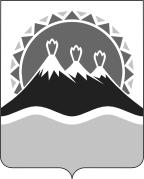 МИНИСТЕРСТВО СОЦИАЛЬНОГО РАЗВИТИЯ  И ТРУДАКАМЧАТСКОГО КРАЯПРИКАЗ № Об утверждении Порядка предоставления социальных услуг поставщиками социальных услуг в Камчатском крае в стационарной форме социального обслуживанияПриложение к приказу Министерства социального развития и труда Камчатского краяот               2020 №«Приложение к Порядку предоставлениясоциальных услуг поставщиками социальных услуг в Камчатском крае в стационарной форме социального обслуживания	№ п/пНаименование социальной услугиОписание социальной услуги, в том числе ее объемОписание социальной услуги, в том числе ее объемСроки предоставления социальной услугиСроки предоставления социальной услугиПодушевой норматив финансирования социальной услуги, руб.Условия предоставления социальной услугиПоказатели качества и оценка результатов предоставления социальной услуги123344567Социально-бытовые услугиСоциально-бытовые услугиСоциально-бытовые услугиСоциально-бытовые услугиСоциально-бытовые услугиСоциально-бытовые услугиСоциально-бытовые услугиСоциально-бытовые услугиСоциально-бытовые услуги1.1.Обеспечение площадью жилых помещений в соответствии с утвержденными нормативамиВ состав социальной услуги входит:1) предоставление жилой площади получателям социальных услуг в соответствии нормативами, утвержденными приказом Министерства социального развития и труда Камчатского края от 22.08.2014 № 687-п«Об утверждении нормативов обеспечения площадью жилых помещений при предоставлении социальных услуг в организациях социального обслуживания населения», а также санитарно-гигиеническими нормами:2) включение в организацию социального обслуживания комплекса жилых помещений:а) медицинский пункт (кабинет и/или изолятор);б) помещение для культурно-досуговой деятельности;в) помещение для приготовления и приема пищи (столовая, буфет и пр.);г) круглосуточно действующий пост охраны;3) помещения, предоставляемые для организации реабилитационных меропри-ятий, лечебно-трудовой и учебной деятельности, культурного и бытового обслуживания, по размерам, расположению и конфигурации должны обеспечивать проведение в них всех упомянутых выше мероприятий с учетом специфики обслуживаемого получателя социальных услуг.Периодичность предоставления социальной услуги: социальная услуга предоставляется в период проживания в организации стационарного социального обслуживания. Норма времени на предоставление социальной услуги - круглосуточно.Единица социальной услуги:предоставление площади жилых помещений для одного получателя услуг в сутки - одна услуга.В срок, определенный индивидуальной программой получателя социальных услугВ срок, определенный индивидуальной программой получателя социальных услугВ срок, определенный индивидуальной программой получателя социальных услугУтверждается приказом Министерства социального развития и труда Камчатского краяОсновной персонал: старшая медицинская сестра или медицинская сестра, или сестра – хозяйка, или воспитатель.Вспомогательный персонал: заведующий отделением, сестра-хозяйка, санитарка, санитарка палатная, дезинфектор или медицинский дезинфектор.Персонал должен иметь профессиональную подготовку и соответствовать квалификационным требованиям, установленным для соответствующей профессии, специальности.Размещение получателей социальных услуг осуществляется (от 2 мест и более) с учетом их физического и психического состояния, психологической совместимости, наклонностей (в организациях социального обслуживания общего типа участники Великой Отечественной войны и приравненные к ним лица преимущественно размещаются в одноместных комнатах, супруги размещаются в изолированных жилых помещениях для совместного проживания).Расположение жилых помещений для нетранспортабельных граждан пожилого возраста должно быть не выше второго этажа; площадь жилых помещений и требования к ним должны соответствовать санитарным нормам, предъявляемым к соответствующему типу учреждений.Жилые помещения должны соответствовать санитарно-гигиеническим нормам и противопожарным требованиям.Жилые помещения должны быть оборудованы:а) системами отопления, вентиляции, кондициони-рования, обеспечивающими соответствующую темпера-туру, влажность, очистку и обеззараживание воздуха;б) оптимальными условиями микроклимата и воздушной среды, радиации, шума и вибрации;в)) помещения, предоста-вляемые инвалидам, должны быть оборудованы специальными устройствами, приспособлениями для передвижения (пандусами, поручнями, расширенными дверными проемами, лифтовыми подъемниками и т.д.), специальными средствами для маломобильных граждан.Показатели качества:- доля получателей социальных услуг, получающих социальные услуги, от общего числа получателей социальных услуг, находящихся на социальном обслуживании в организации (%);- количество нарушений санитарного законодательства в отчетном году, выявленных при проведении проверок (%);- удовлетворенность получателей социальных услуг в оказанных социальных услугах (%);- укомплектованность организации специалистами, оказывающими социальные услуги (%);- повышение качества социальных услуг и эффективность их оказания (определяется исходя из мероприятий, направленных на совершенствование деятельности организации при предоставлении социального обслуживания) (%);- доступность получения социальных услуг в организации (возможность сопровождения получателя социальных услуг при передвижении по территории организации  социального обслуживания, а также при пользовании услугами; возможность для самостоятельного обслуживания, входа, выхода и перемещения внутри такой организации (в том числе для передвижения в креслах-колясках), для отдыха в сидячем положении, а также доступное размещение оборудования и носителей; дублирование текстовых сообщений голосовыми сообщениями, оснащение учреждения социального обслуживания знаками, выполненными рельефно-точечным шрифтом Брайля, ознакомление с их помощью с надписями, знаками и иной текстовой информацией, надписями и (или) световыми сигналами, информирование о представляемых социальных услугах с использованием русского жестового языка (сурдоперевода); оказание иных видов посторонней помощи (%).Оценка результатов предоставления социальной услуги:- решение бытовых проблем в результате взаимодействия с поставщиком социальной услуги.1.2Предоставление помещений для отправления религиозных обрядовВ состав социальной услуги входит:1) предоставление по мере необходимости помещений (молельных комнат) для отправления религиозных обрядов представителями традиционных религиозных конфессий и создание для этого соответствующих условий, не противоречащих правилам внутреннего распорядка организации стационарного социального обслуживания (с учетом вероисповедания, возраста, пола, физического состояния получателя социальных услуг, особенностей религиозных обрядов, принятых в различных конфессиях);2) предоставление беспрепятственного доступа в организацию социального обслуживания представителям традиционных конфессий, действующих на территории Камчатского края, с соблюдением правил внутреннего распорядка организации стационарного социального обслуживания;3) обеспечение доступа получателей социальных услуг к религиозной информации традиционных конфессий, действующих на территории Камчатского края.Для тяжелобольных услуги служителя церкви проводятся в комнатах.Периодичность предоставления услуги: по мере возникновения потребности.Норма времени на предоставление услуги – 15 мин.Единица услуги: предоставление помещения в сутки 1 получателю социальных услуг – 1 услугаВ состав социальной услуги входит:1) предоставление по мере необходимости помещений (молельных комнат) для отправления религиозных обрядов представителями традиционных религиозных конфессий и создание для этого соответствующих условий, не противоречащих правилам внутреннего распорядка организации стационарного социального обслуживания (с учетом вероисповедания, возраста, пола, физического состояния получателя социальных услуг, особенностей религиозных обрядов, принятых в различных конфессиях);2) предоставление беспрепятственного доступа в организацию социального обслуживания представителям традиционных конфессий, действующих на территории Камчатского края, с соблюдением правил внутреннего распорядка организации стационарного социального обслуживания;3) обеспечение доступа получателей социальных услуг к религиозной информации традиционных конфессий, действующих на территории Камчатского края.Для тяжелобольных услуги служителя церкви проводятся в комнатах.Периодичность предоставления услуги: по мере возникновения потребности.Норма времени на предоставление услуги – 15 мин.Единица услуги: предоставление помещения в сутки 1 получателю социальных услуг – 1 услугаВ срок, определенный индивидуальной программой получателя социальных услугВ срок, определенный индивидуальной программой получателя социальных услугУтверждается приказом Министерства социального развития и труда Камчатского краяОсновной персонал: заведующий отделением или медицинская сестра, или воспитатель.Вспомогательный персонал: сестра-хозяйка, санитарка.При создании условий должны быть строго учтены вероисповедание, возраст, пол, физическое состояние получателей социальных услуг, особенности религиозных обрядов, принятые в различных конфессиях. Не допускаются любые ущемления прав свободного отправления религиозных обрядов верующимиПоказатели качества:1) своевременное удовлетворение потребностей получателя социальных услуг в отправлении религиозных обрядов;2) соблюдение прав свободного отправления религиозных обрядов получателями социальных услуг.1.3Обеспечение мягким инвентарем (одеждой, обувью, нательным бельем и постельными принадлежностями) в соответствии с утвержденными нормативамиВ состав социальной услуги входит:1) предоставление в пользование мягкого инвентаря в начале обслуживания (одежда, в том числе специального назначения, обувь, в том числе ортопедическая, нательное белье, постельные принадлежности) в соответствии с нормами материального обеспечения, утвержденными  приказом Министерства социального развития и труда Камчатского края от 07.11.2014 № 997-п «Об утверждении нормативов обеспечения мягким инвентарем получателей социальных услуг в организациях социального обслуживания»;2) замена одежды и обуви по мере износа;3) стирка и глажка нательного белья и постельных принадлежностей;4) ремонт мягкого инвентаря, имеющего повреждения.Периодичность предоставления социальной услуги: до 2 раз в неделю для 0-2 группы ухода, для 3-5 группы ухода, а также в детских домах–интернатах психоневрологического типа, до 7 раз в неделю. Норма времени на предоставление социальной услуги - 20 мин.Социальная услуга предоставляется в период проживания в организации стационарного социального обслуживания.Единица социальной услуги:Предоставление или смена комплекта одежды, обуви, нательного белья, постельного белья для одного получателя услуг в сутки - 1 услугаВ состав социальной услуги входит:1) предоставление в пользование мягкого инвентаря в начале обслуживания (одежда, в том числе специального назначения, обувь, в том числе ортопедическая, нательное белье, постельные принадлежности) в соответствии с нормами материального обеспечения, утвержденными  приказом Министерства социального развития и труда Камчатского края от 07.11.2014 № 997-п «Об утверждении нормативов обеспечения мягким инвентарем получателей социальных услуг в организациях социального обслуживания»;2) замена одежды и обуви по мере износа;3) стирка и глажка нательного белья и постельных принадлежностей;4) ремонт мягкого инвентаря, имеющего повреждения.Периодичность предоставления социальной услуги: до 2 раз в неделю для 0-2 группы ухода, для 3-5 группы ухода, а также в детских домах–интернатах психоневрологического типа, до 7 раз в неделю. Норма времени на предоставление социальной услуги - 20 мин.Социальная услуга предоставляется в период проживания в организации стационарного социального обслуживания.Единица социальной услуги:Предоставление или смена комплекта одежды, обуви, нательного белья, постельного белья для одного получателя услуг в сутки - 1 услугаВ срок, определенный индивидуальной программой получателя социальных услугВ срок, определенный индивидуальной программой получателя социальных услугУтверждается приказом Министерства социального развития и труда Камчатского края1.4Обеспечение питанием в соответствии с утвержденными нормативами В состав социальной услуги входит:1) выдача готовых блюд в соответствии с установленными требованиями действующих нормативов (соответствие объема, массы порций и блюд);2) организация питания с обслуживанием с сервировкой стола (нож, вилка, ложка, тарелка, чашка) или с использованием линии самообслуживания с элементами «шведского стола» с привлечением поваров только для выдачи первых, вторых блюд и гарниров;3) уборка посуды и приборов со столов получателей социальных услуг.Ежедневное обеспечение питанием согласно нормативам, утвержденным приказом Министерства социального развития и труда Камчатского края от 07.11.2014 № 996-п «Об утверждении нормативов обеспечения питанием получателей социальных услуг в организациях социального обслуживания», включая приобретение продуктов и приготовление блюд строго по меню и с технологическими картами, утвержденными руководителем учреждения. Для истощенных, ослабленных получателей услуг по заключению врача-специалиста может быть назначено дополнительное питание.Периодичность предоставления социальной услуги:Ежедневно при постоянном, временном (на срок, определенный индивидуальной программой) проживании или пять дней в неделю при пятидневном (в неделю) проживании в организации социального обслуживания.для совершеннолетнего получателя социальных услуг - ежедневно и не менее 4 раз в день;для несовершеннолетнего получателя социальных услуг - ежедневно и не менее 5 раз в день.Норма времени на оказание услуги в сутки до 240 минут.Единица услуги:Обеспечение горячим питанием одного получателя в сутки - 1 услуга.В состав социальной услуги входит:1) выдача готовых блюд в соответствии с установленными требованиями действующих нормативов (соответствие объема, массы порций и блюд);2) организация питания с обслуживанием с сервировкой стола (нож, вилка, ложка, тарелка, чашка) или с использованием линии самообслуживания с элементами «шведского стола» с привлечением поваров только для выдачи первых, вторых блюд и гарниров;3) уборка посуды и приборов со столов получателей социальных услуг.Ежедневное обеспечение питанием согласно нормативам, утвержденным приказом Министерства социального развития и труда Камчатского края от 07.11.2014 № 996-п «Об утверждении нормативов обеспечения питанием получателей социальных услуг в организациях социального обслуживания», включая приобретение продуктов и приготовление блюд строго по меню и с технологическими картами, утвержденными руководителем учреждения. Для истощенных, ослабленных получателей услуг по заключению врача-специалиста может быть назначено дополнительное питание.Периодичность предоставления социальной услуги:Ежедневно при постоянном, временном (на срок, определенный индивидуальной программой) проживании или пять дней в неделю при пятидневном (в неделю) проживании в организации социального обслуживания.для совершеннолетнего получателя социальных услуг - ежедневно и не менее 4 раз в день;для несовершеннолетнего получателя социальных услуг - ежедневно и не менее 5 раз в день.Норма времени на оказание услуги в сутки до 240 минут.Единица услуги:Обеспечение горячим питанием одного получателя в сутки - 1 услуга.В срок, определенный индивидуальной программой получателя социальных услугВ срок, определенный индивидуальной программой получателя социальных услугУтверждается приказом Министерства социального развития и труда Камчатского краяПоказатели качества:- доля получателей социальных услуг, получающих социальные услуги, от общего числа получателей социальных услуг, находящихся на социальном обслуживании в организации (%);- количество нарушений санитарного законодательства в отчетном году, выявленных при проведении проверок (%);- удовлетворенность получателей социальных услуг в оказанных социальных услугах (%);- укомплектованность организации специалистами, оказывающими социальные услуги (%);- повышение качества социальных услуг и эффективность их оказания (определяется исходя из мероприятий, направленных на совершенствование деятельности организации при предоставлении социального обслуживания) (%);- доступность получения социальных услуг в организации (возможность сопровождения получателя социальных услуг при передвижении по территории учреждения социального обслуживания, а также при пользовании услугами; возможность для самостоятельного обслуживания, входа, выхода и перемещения внутри такой организации (в том числе для передвижения в креслах-колясках), для отдыха в сидячем положении, а также доступное размещение оборудования и носителей; дублирование текстовых сообщений голосовыми сообщениями, оснащение учреждения социального обслуживания знаками, выполненными рельефно-точечным шрифтом Брайля, ознакомление с их помощью с надписями, знаками и иной текстовой информацией, надписями и (или) световыми сигналами, информирование о представляемых социальных услугах с использованием русского жестового языка (сурдоперевода); оказание иных видов посторонней помощи (%).Оценка результатов предоставления социальной услуги:- решение бытовых проблем в результате взаимодействия с поставщиком социальной услуги.Помощь в приеме пищи (кормление)Помощь в приеме пищи (кормление)Помощь в приеме пищи (кормление)Помощь в приеме пищи (кормление)Помощь в приеме пищи (кормление)Помощь в приеме пищи (кормление)Помощь в приеме пищи (кормление)Помощь в приеме пищи (кормление)Помощь в приеме пищи (кормление)1.5.1Подача пищиСостав социальной услуги:1) подготовка получателя социальной услуги к приему пищи: удобно усадить получателя социальной услуги (кормление осуществляется в сидячем или полусидящем положении - в зависимости от состояния получателя социальной услуги) и вымыть руки;2) подготовка приготовленной пищи и кухонных приборов, посуды (выбрать нужную посуду и столовые приборы) для приема пищи (кормления);3) подготовка места для приема пищи (стол, тумбочка, поднос), 4) подача одной порции блюда на стол;5) уборка места приема пищи, мытье использованной посуды и столовых приборов.Социальная услуга предоставляется до 5 раз в день в количестве, определенном индивидуальной нуждаемостью, в период проживания в организации стационарного социального обслуживания.Норма времени на оказание услуги в сутки до 10 минут для 3-5 группы ухода, а также для несовершеннолетних граждан в отделении милосердия.Единица услуги:Обеспечение горячим питанием одного получателя в сутки - 1 услуга.Состав социальной услуги:1) подготовка получателя социальной услуги к приему пищи: удобно усадить получателя социальной услуги (кормление осуществляется в сидячем или полусидящем положении - в зависимости от состояния получателя социальной услуги) и вымыть руки;2) подготовка приготовленной пищи и кухонных приборов, посуды (выбрать нужную посуду и столовые приборы) для приема пищи (кормления);3) подготовка места для приема пищи (стол, тумбочка, поднос), 4) подача одной порции блюда на стол;5) уборка места приема пищи, мытье использованной посуды и столовых приборов.Социальная услуга предоставляется до 5 раз в день в количестве, определенном индивидуальной нуждаемостью, в период проживания в организации стационарного социального обслуживания.Норма времени на оказание услуги в сутки до 10 минут для 3-5 группы ухода, а также для несовершеннолетних граждан в отделении милосердия.Единица услуги:Обеспечение горячим питанием одного получателя в сутки - 1 услуга.В срок, определенный индивидуальной программой получателя социальных услугВ срок, определенный индивидуальной программой получателя социальных услугУтверждается приказом Министерства социального развития и труда Камчатского краяОсновной персонал: воспитатель или медицинская сестра, или санитарка-буфетчица.Персонал должен отвечать квалификационным требованиям, установленным для соответствующей профессии, специальности.Соблюдение требований к пищевой ценности (калорийности и содержанию основных пищевых веществ) рационов и режиму питания.Обеспечение санитарно-эпидемиологической безопасности питания и соблюдения требований, предъявляемых к доставке, хранению, приготовлению, реализации пищевых продуктов, Специальное техническое оснащение поставщика социальных услуг (оборудование, приборы, аппаратура и т.д.): пищеблок, столовая, буфет оборудованные мебелью, инвентарем и посудой в соответствии с нормативами, исправное холодильное, измерительное итехнологическое оборудование, моющие и дезинфицирующие средства, специальная одежда.Продолжительность предоставления услуги – 90 мин.Показатели качества:доля получателей социальных услуг, получающих социальные услуги от общего числа получателей социальных услуг, находящихся на социальном обслуживании в организации (%);количество нарушений санитарного законодательства в отчетном году, выявленных при проведении проверок (%);удовлетворенность получателей в оказанных социальных услугах (%);укомплектование организации специалистами, оказывающими социальные услуги (%);повышение качества социальных услуг и эффективности ихОценка результатов предоставления социальной услуги:увеличение и (или) сохранение по отношению к уровню предыдущего года доли получателей услуг, обратившихся к поставщику социальных услуг;увеличение или сохранение количества социальных услуг, получаемых одним получателем социальных услуг у поставщика социальных услуг.1.5.2Подача пищи и кормлениеСостав социальной услуги1) подготовка получателя социальной услуги к приему пищи: удобно усадить получателя социальной услуги (кормление осуществляется в сидячем или полусидящем положении - в зависимости от состояния получателя социальной услуги) и вымыть руки;2) подготовка приготовленной пищи и кухонных приборов, посуды (выбрать нужную посуду и столовые приборы) для приема пищи (кормления);3) подготовка места для приема пищи (стол, тумбочка, поднос), 4) разогрев готовой пищи. 5) подача одной порции блюда на стол;6) кормление получателя социальной услуги, который не может самостоятельно принимать пищу;7) мытье получателю социальной услуги рук, лица, полоскание ротовой полости;8) уборка места приема пищи, мытье использованной посуды и столовых приборов.Норма времени на предоставление социальной услуги – до 120 минут в день.Периодичность предоставления услуги:ежедневно при постоянном, временном (на срок, определенный индивидуальной программой) проживании или пять дней в неделю при пятидневном (в неделю) проживании в организации социального обслуживания.Услуга предоставляется для 4-5 группы ухода ежедневно до 5 раз в день; для несовершеннолетнего получателя социальных услуг отделения милосердия - ежедневно и не менее 5 раз в день.Единица услуги:кормление одного получателя социальных услуг в сутки – 1 услуга.Состав социальной услуги1) подготовка получателя социальной услуги к приему пищи: удобно усадить получателя социальной услуги (кормление осуществляется в сидячем или полусидящем положении - в зависимости от состояния получателя социальной услуги) и вымыть руки;2) подготовка приготовленной пищи и кухонных приборов, посуды (выбрать нужную посуду и столовые приборы) для приема пищи (кормления);3) подготовка места для приема пищи (стол, тумбочка, поднос), 4) разогрев готовой пищи. 5) подача одной порции блюда на стол;6) кормление получателя социальной услуги, который не может самостоятельно принимать пищу;7) мытье получателю социальной услуги рук, лица, полоскание ротовой полости;8) уборка места приема пищи, мытье использованной посуды и столовых приборов.Норма времени на предоставление социальной услуги – до 120 минут в день.Периодичность предоставления услуги:ежедневно при постоянном, временном (на срок, определенный индивидуальной программой) проживании или пять дней в неделю при пятидневном (в неделю) проживании в организации социального обслуживания.Услуга предоставляется для 4-5 группы ухода ежедневно до 5 раз в день; для несовершеннолетнего получателя социальных услуг отделения милосердия - ежедневно и не менее 5 раз в день.Единица услуги:кормление одного получателя социальных услуг в сутки – 1 услуга.В срок, определенный индивидуальной программой получателя социальных услугВ срок, определенный индивидуальной программой получателя социальных услугУтверждается приказом Министерства социального развития и труда Камчатского краяОсновной персонал: воспитатель или медицинская сестра, или санитарка-буфетчица.Персонал должен отвечать квалификационным требованиям, установленным для соответствующей профессии, специальности.Соблюдение требований к пищевой ценности (калорийности и содержанию основных пищевых веществ) рационов и режиму питания.Обеспечение санитарно-эпидемиологической безопасности питания и соблюдения требований, предъявляемых к доставке, хранению, приготовлению, реализации пищевых продуктов, Специальное техническое оснащение поставщика социальных услуг (оборудование, приборы, аппаратура и т.д.): пищеблок, столовая, буфет оборудованные мебелью, инвентарем и посудой в соответствии с нормативами, исправное холодильное, измерительное итехнологическое оборудование, моющие и дезинфицирующие средства, специальная одежда.Показатели качества:доля получателей социальных услуг, получающих социальные услуги от общего числа получателей социальных услуг, находящихся на социальном обслуживании в организации (%);количество нарушений санитарного законодательства в отчетном году, выявленных при проведении проверок (%);удовлетворенность получателей в оказанных социальных услугах (%);укомплектование организации специалистами, оказывающими социальные услуги (%);повышение качества социальных услуг и эффективности ихОценка результатов предоставления социальной услуги:увеличение и (или) сохранение по отношению к уровню предыдущего года доли получателей услуг, обратившихся к поставщику социальных услуг;увеличение или сохранение количества социальных услуг, получаемых одним получателем социальных услуг у поставщика социальных услуг.1.5.3Контроль за соблюдением питьевого режимаСостав социальной услуги:1) соблюдение питьевого режима (до 2 литров воды в сутки);Норма времени на предоставление социальной услуги – до 20 минут на одну услугу.Социальная услуга предоставляется ежедневно до 4 раз в день для 4-5 группы ухода, а также для несовершеннолетних гражданЕдиница социальной услуги: 1 подача напитка (питьевой воды) в течение дня- 1 услуга.Состав социальной услуги:1) соблюдение питьевого режима (до 2 литров воды в сутки);Норма времени на предоставление социальной услуги – до 20 минут на одну услугу.Социальная услуга предоставляется ежедневно до 4 раз в день для 4-5 группы ухода, а также для несовершеннолетних гражданЕдиница социальной услуги: 1 подача напитка (питьевой воды) в течение дня- 1 услуга.В срок, определенный индивидуальной программой получателя социальных услугВ срок, определенный индивидуальной программой получателя социальных услугУтверждается приказом Министерства социального развития и труда Камчатского краяОсновной персонал: воспитатель или медицинская сестра, или санитарка-буфетчица.Персонал должен отвечать квалификационным требованиям, установленным для соответствующей профессии, специальности.Соблюдение требований к пищевой ценности (калорийности и содержанию основных пищевых веществ) рационов и режиму питания. Специальное техническое оснащение поставщика социальных услуг (оборудование, приборы, аппаратура и т.д.): пищеблок, столовая, буфет оборудованные мебелью, инвентарем и посудой в соответствии с нормативами, исправное холодильное, измерительное итехнологическое оборудование, моющие и дезинфицирующие средства, специальная одежда.Полнота предоставления социальной услуги в соответствии с требованиями действующего законодательства, в том числе, исходя из объема предоставляемых социальных услуг и сроков предоставления социальных услуг; своевременность предоставления социальной услуги, в том числе исходя из степени нуждаемости получателя социальных услуг; достижение целей оказания услуги, установленных индивидуальным планом ухода, отсутствие обоснованных жалоб.Предоставление гигиенических услуг лицам, не способным по состоянию здоровья самостоятельно осуществлять за собой уходПредоставление гигиенических услуг лицам, не способным по состоянию здоровья самостоятельно осуществлять за собой уходПредоставление гигиенических услуг лицам, не способным по состоянию здоровья самостоятельно осуществлять за собой уходПредоставление гигиенических услуг лицам, не способным по состоянию здоровья самостоятельно осуществлять за собой уходПредоставление гигиенических услуг лицам, не способным по состоянию здоровья самостоятельно осуществлять за собой уходПредоставление гигиенических услуг лицам, не способным по состоянию здоровья самостоятельно осуществлять за собой уходПредоставление гигиенических услуг лицам, не способным по состоянию здоровья самостоятельно осуществлять за собой уходПредоставление гигиенических услуг лицам, не способным по состоянию здоровья самостоятельно осуществлять за собой уходПредоставление гигиенических услуг лицам, не способным по состоянию здоровья самостоятельно осуществлять за собой уход1.6.1. Уход за ротовой полостьюСостав социальной услуги:1) подготовка необходимых инструментов и места;2) объяснение получателю социальной услуги о ходе выполнения услуги и подготовка получателя социальных услуг к процедуре;3) помощь в уходе за зубами или челюстью (чистка зубов (протезов);4) чистка ротовой полости (языка, слизистой щек);5) полоскание ротовой полости;6) уборка места выполнения услуги.Периодичность предоставления социальной услуги: услуга предоставляется ежедневно до 2-х раз в день для 3-5 группы ухода.Норма времени на предоставление социальной услуги – для 3 группы ухода – 15 мин., для 4-5 группы ухода до 20 минут за одно посещение.Для несовершеннолетних – 15 мин., в отделении милосердия – 25 мин.Единица социальной услуги: Оказание помощи в уходе за зубами одному получателю в день – 1 услуга.Состав социальной услуги:1) подготовка необходимых инструментов и места;2) объяснение получателю социальной услуги о ходе выполнения услуги и подготовка получателя социальных услуг к процедуре;3) помощь в уходе за зубами или челюстью (чистка зубов (протезов);4) чистка ротовой полости (языка, слизистой щек);5) полоскание ротовой полости;6) уборка места выполнения услуги.Периодичность предоставления социальной услуги: услуга предоставляется ежедневно до 2-х раз в день для 3-5 группы ухода.Норма времени на предоставление социальной услуги – для 3 группы ухода – 15 мин., для 4-5 группы ухода до 20 минут за одно посещение.Для несовершеннолетних – 15 мин., в отделении милосердия – 25 мин.Единица социальной услуги: Оказание помощи в уходе за зубами одному получателю в день – 1 услуга.В срок, определенный индивидуальной программой получателя социальных услугВ срок, определенный индивидуальной программой получателя социальных услугУтверждается приказом Министерства социального развития и труда Камчатского краяОсновной персонал: санитарка или санитарка (с функциями ванщицы), или помощник по уходу.Вспомогательный персонал: медицинская сестра.Персонал должен иметь профессиональную подготовку и соответствовать квалификационным требованиям, установленным для соответствующей профессии, специальности.Обеспечение получателя социальных услуг индивидуальными предметами личной гигиены, предметами санитарно-гигиенического назначения в соответствии с нормативами.Соблюдение санитарно-гигиенических требований и мер предосторожности.Специальное оснащение поставщика социальных услуг:оборудованные помещения для проведения гигиенических процедур, оборудование для проведения гигиенических процедур, в том числе передвижное, моющие и дезинфицирующие средства, специальная одежда. 1.6.2.УмываниеВ состав социальной услуги входит: умывание получателя социальных услуг при помощи гигиенических средств, инвентаря и материалов, предоставляемых получателем, включает укладывание под голову клеенки с полотенцем или впитывающей салфетки, на грудь – простыни; смачивание в теплой воде мягкой губки или специальной рукавички, которая затем намыливается и хорошо отжимается, обтирание кожи лица: лоб, нос, щеки, подбородок; ополаскивание рукавички в тазу с чистой водой, повторное обтирание   лица, уборка места проведения процедуры умывания. Периодичность предоставления социальной услуги: социальная услуга предоставляется ежедневно до 3 раз в день для 4-5 группы ухода, а также несовершеннолетним в отделении милосердия.Норма времени на предоставление социальной услуги – до 15 минут.Единица социальной услуги: Умывание одного получателя социальных услуг в день – 1 услуга.В состав социальной услуги входит: умывание получателя социальных услуг при помощи гигиенических средств, инвентаря и материалов, предоставляемых получателем, включает укладывание под голову клеенки с полотенцем или впитывающей салфетки, на грудь – простыни; смачивание в теплой воде мягкой губки или специальной рукавички, которая затем намыливается и хорошо отжимается, обтирание кожи лица: лоб, нос, щеки, подбородок; ополаскивание рукавички в тазу с чистой водой, повторное обтирание   лица, уборка места проведения процедуры умывания. Периодичность предоставления социальной услуги: социальная услуга предоставляется ежедневно до 3 раз в день для 4-5 группы ухода, а также несовершеннолетним в отделении милосердия.Норма времени на предоставление социальной услуги – до 15 минут.Единица социальной услуги: Умывание одного получателя социальных услуг в день – 1 услуга.В срок, определенный индивидуальной программой получателя социальных услугВ срок, определенный индивидуальной программой получателя социальных услугУтверждается приказом Министерства социального развития и труда Камчатского краяОсновной персонал: санитарка или санитарка (с функциями ванщицы), или помощник по уходу, или воспитательВспомогательный персонал: медицинская сестра.Персонал должен иметь профессиональную подготовку и соответствовать квалификационным требованиям, установленным для соответствующей профессии, специальности.Обеспечение получателя социальных услуг индивидуальными предметами личной гигиены, предметами санитарно-гигиенического назначения в соответствии с нормативами.Соблюдение санитарно-гигиенических требований и мер предосторожности.Специальное оснащение поставщика социальных услуг:оборудованные помещения для проведения гигиенических процедур, оборудование для проведения гигиенических процедур, в том числе передвижное, моющие и дезинфицирующие средства, специальная одежда.Полнота предоставления социальной услуги в соответствии с требованиями действующего законодательства, в том числе, исходя из объема предоставляемых социальных услуг и сроков предоставления социальных услуг; своевременность предоставления социальной услуги, в том числе исходя из степени нуждаемости получателя социальных услуг; достижение целей оказания услуги, установленных индивидуальным планом ухода, отсутствие обоснованных жалоб1.6.3Уход за волосамиВ состав социальной услуги входит: подача получателю социальных услуг расчески, заколок, шпилек, при необходимости, расчесывание волос получателю социальных услуг, заплетание волос, закрепление волос заколками, шпильками или резинками. Периодичность предоставления социальной услуги: социальная услуга предоставляется 1 раз в день для 3-5 группы ухода, а также несовершеннолетним гражданам.Норма времени на предоставление социальной услуги – до 5 минут. Единица социальной услуги: Уход за волосами одного получателя социальных услуг в день – 1 услуга.В состав социальной услуги входит: подача получателю социальных услуг расчески, заколок, шпилек, при необходимости, расчесывание волос получателю социальных услуг, заплетание волос, закрепление волос заколками, шпильками или резинками. Периодичность предоставления социальной услуги: социальная услуга предоставляется 1 раз в день для 3-5 группы ухода, а также несовершеннолетним гражданам.Норма времени на предоставление социальной услуги – до 5 минут. Единица социальной услуги: Уход за волосами одного получателя социальных услуг в день – 1 услуга.В срок, определенный индивидуальной программой получателя социальных услугВ срок, определенный индивидуальной программой получателя социальных услугУтверждается приказом Министерства социального развития и труда Камчатского краяОсновной персонал: санитарка или санитарка (с функциями ванщицы), или помощник по уходу, или воспитатель.Персонал должен иметь профессиональную подготовку и соответствовать квалификационным требованиям, установленным для соответствующей профессии, специальности.Обеспечение получателя социальных услуг индивидуальными предметами личной гигиены, предметами санитарно-гигиенического назначения в соответствии с нормативами.Соблюдение санитарно-гигиенических требований и мер предосторожности.Специальное оснащение поставщика социальных услуг:оборудованные помещения для проведения гигиенических процедур, оборудование для проведения гигиенических процедур, в том числе передвижное, моющие и дезинфицирующие средства, специальная одежда.Полнота предоставления социальной услуги в соответствии с требованиями действующего законодательства, в том числе, исходя из объема предоставляемых социальных услуг и сроков предоставления социальных услуг; своевременность предоставления социальной услуги, в том числе исходя из степени нуждаемости получателя социальных услуг; достижение целей оказания услуги, установленных индивидуальным планом ухода, отсутствие обоснованных жалоб1.6.4.Стрижка ногтей на руках       В состав социальной услуги входит: подготовка инструментария, предоставляемого получателем социальных услуг, к использованию, предварительное распаривание ногтевых пластин в теплом мыльном растворе, проведение процедуры по обстриганию (или опиливанию) ногтей, обработка рук кремом (при наличии крема у получателя), уборка рабочего места, помывка инструментария.Услуга выполняется при отсутствии на руках получателя социальных услуг открытых ран, язв и др. повреждений кожного покрова. Периодичность предоставления социальной услуги: Услуга предоставляется до четырех раз в месяц для 2-5 группы ухода, а также несовершеннолетним гражданам.Норма времени на предоставление социальной услуги – до 15 минут.Единица социальной услуги: Стрижка ногтей на руках одного получателя социальных услуг за одно посещение – 1 услуга.В состав социальной услуги входит: подготовка инструментария, предоставляемого получателем социальных услуг, к использованию, предварительное распаривание ногтевых пластин в теплом мыльном растворе, проведение процедуры по обстриганию (или опиливанию) ногтей, обработка рук кремом (при наличии крема у получателя), уборка рабочего места, помывка инструментария.Услуга выполняется при отсутствии на руках получателя социальных услуг открытых ран, язв и др. повреждений кожного покрова. Периодичность предоставления социальной услуги: Услуга предоставляется до четырех раз в месяц для 2-5 группы ухода, а также несовершеннолетним гражданам.Норма времени на предоставление социальной услуги – до 15 минут.Единица социальной услуги: Стрижка ногтей на руках одного получателя социальных услуг за одно посещение – 1 услуга.В срок, определенный индивидуальной программой получателя социальных услугВ срок, определенный индивидуальной программой получателя социальных услугУтверждается приказом Министерства социального развития и труда Камчатского краяОсновной персонал: санитарка или санитарка (с функциями ванщицы), или помощник по уходу, или воспитатель.Персонал должен иметь профессиональную подготовку и соответствовать квалификационным требованиям, установленным для соответствующей профессии, специальности.Услуга предоставляется с применением инвентаря, предоставленного получателем социальных услуг: ножницы, пилка (крем по возможности получателя,). Выполняется в одноразовых перчатках (одноразовые перчатки предоставляется поставщиком социальных услуг).Услуга должна осуществляться с соблюдением санитарно-гигиенических норм и правил безопасным и безболезненным способом.Наличие средств и предметов личной гигиены, ножниц получателя социальных услуг.Полнота предоставления социальной услуги в соответствии с требованиями действующего законодательства, в том числе, исходя из объема предоставляемых социальных услуг и сроков предоставления социальных услуг; своевременность предоставления социальной услуги, в том числе исходя из степени нуждаемости получателя социальных услуг; достижение целей оказания услуги, установленных индивидуальным планом ухода, отсутствие обоснованных жалоб.1.6.5Стрижка ногтей на ногах       В состав социальной услуги входит: подготовка инструментария, предоставляемого получателем социальных услуг, к использованию, помощь при раздевании, предварительное распаривание ногтевых пластин в теплом мыльном растворе, проведение процедуры по обстриганию (или опиливанию) ногтей, помощь при одевании, уборка рабочего места, помывка инструментария.Услуга выполняется при отсутствии на ногах получателя социальных услуг открытых ран, язв и др. повреждений кожного покрова. Периодичность предоставления социальной услуги: услуга предоставляется до двух раз в месяц для 2-5 группы ухода, а также несовершеннолетним гражданам.Норма времени на предоставление социальной услуги – до 30 минут за одно посещение.Единица социальной услуги: стрижка ногтей на ногах одного получателя социальных услуг за одно посещение – 1 услуга.В состав социальной услуги входит: подготовка инструментария, предоставляемого получателем социальных услуг, к использованию, помощь при раздевании, предварительное распаривание ногтевых пластин в теплом мыльном растворе, проведение процедуры по обстриганию (или опиливанию) ногтей, помощь при одевании, уборка рабочего места, помывка инструментария.Услуга выполняется при отсутствии на ногах получателя социальных услуг открытых ран, язв и др. повреждений кожного покрова. Периодичность предоставления социальной услуги: услуга предоставляется до двух раз в месяц для 2-5 группы ухода, а также несовершеннолетним гражданам.Норма времени на предоставление социальной услуги – до 30 минут за одно посещение.Единица социальной услуги: стрижка ногтей на ногах одного получателя социальных услуг за одно посещение – 1 услуга.В срок, определенный индивидуальной программой получателя социальных услугВ срок, определенный индивидуальной программой получателя социальных услугУтверждается приказом Министерства социального развития и труда Камчатского краяОсновной персонал: санитарка или санитарка (с функциями ванщицы), или помощник по уходу, или воспитатель, или медицинская сестра.Персонал должен иметь профессиональную подготовку и соответствовать квалификационным требованиям, установленным для соответствующей профессии, специальности.Услуга предоставляется с применением инвентаря, предоставленного получателем социальных услуг: ножницы, пилочка, (крем - при возможности получателя). Выполняется в одноразовых перчатках (одноразовые перчатки предоставляются поставщиком социальной услуги). Услуга предоставляется при отсутствии заболеваний сосудов нижних конечностей, диабета, выраженных инфекционных заболеваниях ногтей.Услуга должна осуществляться с соблюдением санитарно-гигиенических норм и правил безопасным и безболезненным способом.Полнота предоставления социальной услуги в соответствии с требованиями действующего законодательства, в том числе, исходя из объема предоставляемых социальных услуг и сроков предоставления социальных услуг; своевременность предоставления социальной услуги, в том числе исходя из степени нуждаемости получателя социальных услуг; достижение целей оказания услуги, установленных индивидуальным планом ухода, отсутствие обоснованных жалоб.1.6.6Помощь при бритьеСостав социальной услуги:1) подготовка необходимых инструментов и места, подготовка получателя социальных услуг к процедуре;2) помощь в бритье бороды, усов (для мужчин) – удаление нежелательной растительности на лице - проведение процедуры бриться с соблюдением техники безопасности;3) уборка инструментов и места выполнения услуги.Норма времени на предоставление социальной услуги – до 10 минут за одно посещение.Социальная услуга предоставляется до 3-х раз в неделю для 2-3 группы ухода.Единица социальной услуги: Оказание помощи при бритье одному получателю в день – 1 услуга.Состав социальной услуги:1) подготовка необходимых инструментов и места, подготовка получателя социальных услуг к процедуре;2) помощь в бритье бороды, усов (для мужчин) – удаление нежелательной растительности на лице - проведение процедуры бриться с соблюдением техники безопасности;3) уборка инструментов и места выполнения услуги.Норма времени на предоставление социальной услуги – до 10 минут за одно посещение.Социальная услуга предоставляется до 3-х раз в неделю для 2-3 группы ухода.Единица социальной услуги: Оказание помощи при бритье одному получателю в день – 1 услуга.В срок, определенный индивидуальной программой получателя социальных услугВ срок, определенный индивидуальной программой получателя социальных услугУтверждается приказом Министерства социального развития и труда Камчатского краяОсновной персонал: санитарка или санитарка (с функциями ванщицы), или помощник по уходу, или воспитатель, или медицинская сестра.Персонал должен иметь профессиональную подготовку и соответствовать квалификационным требованиям, установленным для соответствующей профессии, специальности.Услуга предоставляется с применением инвентаря, предоставленного получателем социальных услуг (средство для бритья, емкость для воды, вода, бритвенный станок, средство после бритья – при наличии, полотенце) Выполняется в одноразовых перчатках (одноразовые перчатки предоставляются поставщиком социальных услуг). Услуга должна осуществляться с соблюдением санитарно-гигиенических норм и правил безопасным и безболезненным способом.Наличие средств и предметов личной гигиены получателя социальных услуг.Полнота предоставления социальной услуги в соответствии с требованиями действующего законодательства, в том числе, исходя из объема предоставляемых социальных услуг и сроков предоставления социальных услуг; своевременность предоставления социальной услуги, в том числе исходя из степени нуждаемости получателя социальных услуг; достижение целей оказания услуги, установленных индивидуальным планом ухода, отсутствие обоснованных жалоб1.6.7БритьёСостав социальной услуги:1) подготовка необходимых инструментов и места, подготовка получателя социальных услуг к процедуре;2) бритье бороды, усов (для мужчин) – удаление нежелательной растительности на лице - проведение процедуры бриться с соблюдением техники безопасности;3) уборка инструментов и места выполнения услугиНорма времени на предоставление социальной услуги – до 15 минут за одно посещение.Социальная услуга предоставляется до 3-х раз в неделю для 4-5 группы ухода.Единица социальной услуги: бритье одного получателя в день – 1 услуга.Состав социальной услуги:1) подготовка необходимых инструментов и места, подготовка получателя социальных услуг к процедуре;2) бритье бороды, усов (для мужчин) – удаление нежелательной растительности на лице - проведение процедуры бриться с соблюдением техники безопасности;3) уборка инструментов и места выполнения услугиНорма времени на предоставление социальной услуги – до 15 минут за одно посещение.Социальная услуга предоставляется до 3-х раз в неделю для 4-5 группы ухода.Единица социальной услуги: бритье одного получателя в день – 1 услуга.В срок, определенный индивидуальной программой получателя социальных услугВ срок, определенный индивидуальной программой получателя социальных услугУтверждается приказом Министерства социального развития и труда Камчатского краяОсновной персонал: санитарка или санитарка (с функциями ванщицы), или помощник по уходу, или воспитатель, или медицинская сестра. Персонал должен иметь профессиональную подготовку и соответствовать квалификационным требованиям, установленным для соответствующей профессии, специальности.Услуга предоставляется с применением инвентаря, предоставленного получателем социальных услуг (средство для бритья, емкость для воды, вода, бритвенный станок, средство после бритья – при наличии, полотенце) Выполняется в одноразовых перчатках (одноразовые перчатки предоставляются поставщиком социальных услуг). Услуга должна осуществляться с соблюдением санитарно-гигиенических норм и правил безопасным и безболезненным способом.Полнота предоставления социальной услуги в соответствии с требованиями действующего законодательства, в том числе, исходя из объема предоставляемых социальных услуг и сроков предоставления социальных услуг; своевременность предоставления социальной услуги, в том числе исходя из степени нуждаемости получателя социальных услуг; достижение целей оказания услуги, установленных индивидуальным планом ухода, отсутствие обоснованных жалоб.1.6.8Содействие при купанииСостав социальной услуги:1) сопровождение в душевую или ванную комнату;2) содействие при мытье труднодоступных частей тела с применением моющих средств;3) помощь в вытирании труднодоступных частей тела полотенцем;4) сопровождение из душевой или ванной комнаты обратно.Норма времени на предоставление социальной услуги – до 30 минут для 2-4 группы ухода, а также для несовершеннолетних граждан.Периодичность предоставления социальной услуги: социальная услуга предоставляется до 2 раз в неделю.Состав социальной услуги:1) сопровождение в душевую или ванную комнату;2) содействие при мытье труднодоступных частей тела с применением моющих средств;3) помощь в вытирании труднодоступных частей тела полотенцем;4) сопровождение из душевой или ванной комнаты обратно.Норма времени на предоставление социальной услуги – до 30 минут для 2-4 группы ухода, а также для несовершеннолетних граждан.Периодичность предоставления социальной услуги: социальная услуга предоставляется до 2 раз в неделю.В срок, определенный индивидуальной программой получателя социальных услугВ срок, определенный индивидуальной программой получателя социальных услугУтверждается приказом Министерства социального развития и труда Камчатского краяОсновной персонал: санитарка или санитарка (с функциями ванщицы), или помощник по уходу.Персонал должен иметь профессиональную подготовку и соответствовать квалификационным требованиям, установленным для соответствующей профессии, специальности.При оказании услуги должны соблюдаться санитарно-гигиенические требования, меры предосторожности.Наличие средств и предметов личной гигиены получателя социальных услуг.Полнота предоставления социальной услуги в соответствии с требованиями действующего законодательства, в том числе, исходя из объема предоставляемых социальных услуг и сроков предоставления социальных услуг; своевременность предоставления социальной услуги, в том числе исходя из степени нуждаемости получателя социальных услуг; достижение целей оказания услуги, установленных индивидуальным планом ухода, отсутствие обоснованных жалоб.1.6.9Полное купание в душе или ванной комнатеСостав социальной услуги:1) сопровождение в душевую или ванную комнату;2) проведение полного туалета (мытье в ванне или душе полностью) с применением моющих средств;3) вытирание тела полотенцем полностью;4) сопровождение из душевой или ванной комнаты обратно.Норма времени на предоставление социальной услуги – до 45 минут для 3-5 группы ухода, а также для несовершеннолетних граждан при необходимости.Периодичность предоставления социальной услуги: социальная услуга предоставляется – до 2 раз в неделю.Состав социальной услуги:1) сопровождение в душевую или ванную комнату;2) проведение полного туалета (мытье в ванне или душе полностью) с применением моющих средств;3) вытирание тела полотенцем полностью;4) сопровождение из душевой или ванной комнаты обратно.Норма времени на предоставление социальной услуги – до 45 минут для 3-5 группы ухода, а также для несовершеннолетних граждан при необходимости.Периодичность предоставления социальной услуги: социальная услуга предоставляется – до 2 раз в неделю.В срок, определенный индивидуальной программой получателя социальных услугВ срок, определенный индивидуальной программой получателя социальных услугУтверждается приказом Министерства социального развития и труда Камчатского краяОсновной персонал: санитарка или санитарка (с функциями ванщицы), или помощник по уходу.Персонал должен иметь профессиональную подготовку и соответствовать квалификационным требованиям, установленным для соответствующей профессии, специальности.Услуга предоставляется с применением инвентаря, предоставленного получателем социальных услуг (ТСР-при наличии, средство для мытья, вода, губка/ мочалка, полотенце, лосьон/крем при наличии). Выполняется в одноразовых перчатках (одноразовые перчатки предоставляются поставщиком социальных услуг). Услуга должна осуществляться с соблюдением санитарно-гигиенических норм и правил безопасным и безболезненным способом. Полнота предоставления социальной услуги в соответствии с требованиями действующего законодательства, в том числе, исходя из объема предоставляемых социальных услуг и сроков предоставления социальных услуг; своевременность предоставления социальной услуги, в том числе исходя из степени нуждаемости получателя социальных услуг; достижение целей оказания услуги, установленных индивидуальным планом ухода, отсутствие обоснованных жалоб.1.6.10Полное купание в постелиСостав социальной услуги:1) подготовка получателя к купанию в постели;2) проведение полного туалета (купания) с помощью специальных средств или водой, а также приспособлений;3) Вытирание тела полотенцем полностью;3) Обработка лосьоном или кремом (при наличии).Норма времени на предоставление социальной услуги – до 60 минут для 4-5 группы ухода, а также для несовершеннолетних граждан в отделении милосердия.Периодичность предоставления социальной услуги: социальная услуга предоставляется до 2 раза в неделю.Единица социальной услуги: Купание одного получателя социальных услуг в день – 1 услуга.Состав социальной услуги:1) подготовка получателя к купанию в постели;2) проведение полного туалета (купания) с помощью специальных средств или водой, а также приспособлений;3) Вытирание тела полотенцем полностью;3) Обработка лосьоном или кремом (при наличии).Норма времени на предоставление социальной услуги – до 60 минут для 4-5 группы ухода, а также для несовершеннолетних граждан в отделении милосердия.Периодичность предоставления социальной услуги: социальная услуга предоставляется до 2 раза в неделю.Единица социальной услуги: Купание одного получателя социальных услуг в день – 1 услуга.В срок, определенный индивидуальной программой получателя социальных услугВ срок, определенный индивидуальной программой получателя социальных услугУтверждается приказом Министерства социального развития и труда Камчатского краяОсновной персонал: санитарка или санитарка (с функциями ванщицы), или помощник по уходу.Персонал должен иметь профессиональную подготовку и соответствовать квалификационным требованиям, установленным для соответствующей профессии, специальности.Услуга предоставляется с применением инвентаря, предоставленного получателем социальных услуг (ТСР (ванночка для мытья головы) -при наличии, пеленка, средство для мытья, емкость для воды, вода, губка/ мочалка, полотенце, лосьон/крем - при наличии, влажные салфетки) Выполняется в одноразовых перчатках (одноразовые перчатки предоставляются поставщиком социальных услуг). Услуга должна осуществляться с соблюдением санитарно-гигиенических норм и правил безопасным и безболезненным способом.Полнота предоставления социальной услуги в соответствии с требованиями действующего законодательства, в том числе, исходя из объема предоставляемых социальных услуг и сроков предоставления социальных услуг; своевременность предоставления социальной услуги, в том числе исходя из степени нуждаемости получателя социальных услуг; достижение целей оказания услуги, установленных индивидуальным планом ухода, отсутствие обоснованных жалоб.1.6.11Смена постельного бельяВ состав социальной услуги входит: проверка наличия в постели личных вещей получателя социальных услуг (в т.ч. слуховых протезов, очков и т.д.), перенос личных вещей в безопасное место, при необходимости помощь  получателю социальных услуг  при перемещении в постели,  снятие грязного белья с постельных принадлежностей (простыни, наволочек, пододеяльника, полотенца) и  его сбор  в отведенное для этого место, надевание чистого белья, предоставляемого получателям социальных услуг, на постельные принадлежности,  протирка изголовья кровати, поверхностей возле постели от бельевой пыли.Периодичность предоставления социальной услуги: социальная услуга предоставляется от 1 до 7 раз в неделю в зависимости от загрязнения белья для 0-5 группы ухода, а также для несовершеннолетних граждан.Единица социальной услуги: Одна смена белья одному получателю социальных услуг – 1 услуга.Норма времени на предоставление социальной услуги – до 15 минут.В состав социальной услуги входит: проверка наличия в постели личных вещей получателя социальных услуг (в т.ч. слуховых протезов, очков и т.д.), перенос личных вещей в безопасное место, при необходимости помощь  получателю социальных услуг  при перемещении в постели,  снятие грязного белья с постельных принадлежностей (простыни, наволочек, пододеяльника, полотенца) и  его сбор  в отведенное для этого место, надевание чистого белья, предоставляемого получателям социальных услуг, на постельные принадлежности,  протирка изголовья кровати, поверхностей возле постели от бельевой пыли.Периодичность предоставления социальной услуги: социальная услуга предоставляется от 1 до 7 раз в неделю в зависимости от загрязнения белья для 0-5 группы ухода, а также для несовершеннолетних граждан.Единица социальной услуги: Одна смена белья одному получателю социальных услуг – 1 услуга.Норма времени на предоставление социальной услуги – до 15 минут.В срок, определенный индивидуальной программой получателя социальных услугВ срок, определенный индивидуальной программой получателя социальных услугУтверждается приказом Министерства социального развития и труда Камчатского краяОсновной персонал: санитарка или санитарка (с функциями ванщицы), или помощник по уходу. Персонал должен иметь профессиональную подготовку и соответствовать квалификационным требованиям, установленным для соответствующей профессии, специальности.Услуга предоставляется с применением инвентаря, предоставленного получателем социальных услуг (постельное белье, корзина для белья)Услуга должна осуществляться с соблюдением санитарно-гигиенических норм и правил.Полнота предоставления социальной услуги в соответствии с требованиями действующего законодательства, в том числе, исходя из объема предоставляемых социальных услуг и сроков предоставления социальных услуг; своевременность предоставления социальной услуги, в том числе исходя из степени нуждаемости получателя социальных услуг; достижение целей оказания услуги, установленных индивидуальным планом ухода, отсутствие обоснованных жалоб.1.6.12 Смена нательного белья  1.6.12 Смена нательного белья  1.6.12 Смена нательного белья  1.6.12 Смена нательного белья  1.6.12 Смена нательного белья  1.6.12 Смена нательного белья  1.6.12 Смена нательного белья  1.6.12 Смена нательного белья  1.6.12 Смена нательного белья  1.6.12.1Помощь в одевании и раздеванииСостав социальной услуги: 1) помощь в одевании – надеть подготовленную в соответствии с целью и сезоном обувь и одежду; 2) помощь в раздевании: снять одежду, обувь, убрать ее на место хранения.Периодичность предоставления социальной услуги: социальная услуга предоставляется: для 3 - 4 группы ухода до 2-х раз в день, для 5- до 4-х раз в день. Для несовершеннолетних граждан по мере необходимости.Норма времени на предоставление социальной услуги – до 20 минут.Единица социальной услуги: Помощь в одевании и раздевании одному получателю социальных услуг – 1 услуга.Состав социальной услуги: 1) помощь в одевании – надеть подготовленную в соответствии с целью и сезоном обувь и одежду; 2) помощь в раздевании: снять одежду, обувь, убрать ее на место хранения.Периодичность предоставления социальной услуги: социальная услуга предоставляется: для 3 - 4 группы ухода до 2-х раз в день, для 5- до 4-х раз в день. Для несовершеннолетних граждан по мере необходимости.Норма времени на предоставление социальной услуги – до 20 минут.Единица социальной услуги: Помощь в одевании и раздевании одному получателю социальных услуг – 1 услуга.В срок, определенный индивидуальной программой получателя социальных услугВ срок, определенный индивидуальной программой получателя социальных услугУтверждается приказом Министерства социального развития и труда Камчатского краяОсновной персонал: санитарка или санитарка (с функциями ванщицы), или помощник по уходу. Персонал должен иметь профессиональную подготовку и соответствовать квалификационным требованиям, установленным для соответствующей профессии, специальности.Услуга предоставляется при наличии у получателя социальных услуг сезонной одежды и обуви.Услуга должна осуществляться с соблюдением санитарно-гигиенических норм и правил безопасным и безболезненным способом.Полнота предоставления социальной услуги в соответствии с требованиями действующего законодательства, в том числе, исходя из объема предоставляемых социальных услуг и сроков предоставления социальных услуг; своевременность предоставления социальной услуги, в том числе исходя из степени нуждаемости получателя социальных услуг; достижение целей оказания услуги, установленных индивидуальным планом ухода, отсутствие обоснованных жалоб.1.6.12.2Смена нательного бельяСостав социальной услуги: 1) снятие нательного белья с получателя социальных услуг; 2) уборка снятого нательного белья в место, согласованное с получателем социальных услуг; 3) одевание чистого комплекта нательного белья на получателя социальных услуг.Периодичность предоставления социальной услуги: социальная услуга предоставляется: для 3 - 4 группы ухода ежедневно до 2-х раз в день, для 5- ежедневно до 4-х раз в день. Для несовершеннолетних граждан по мере необходимости. Норма времени на предоставление социальной услуги – до 15 минут.Единица социальной услуги: Смена нательного белья одному получателю социальных услуг – 1 услуга.Состав социальной услуги: 1) снятие нательного белья с получателя социальных услуг; 2) уборка снятого нательного белья в место, согласованное с получателем социальных услуг; 3) одевание чистого комплекта нательного белья на получателя социальных услуг.Периодичность предоставления социальной услуги: социальная услуга предоставляется: для 3 - 4 группы ухода ежедневно до 2-х раз в день, для 5- ежедневно до 4-х раз в день. Для несовершеннолетних граждан по мере необходимости. Норма времени на предоставление социальной услуги – до 15 минут.Единица социальной услуги: Смена нательного белья одному получателю социальных услуг – 1 услуга.В срок, определенный индивидуальной программой получателя социальных услугВ срок, определенный индивидуальной программой получателя социальных услугУтверждается приказом Министерства социального развития и труда Камчатского краяОсновной персонал: санитарка или санитарка (с функциями ванщицы), или помощник по уходу. Персонал должен иметь профессиональную подготовку и соответствовать квалификационным требованиям, установленным для соответствующей профессии, специальности.Услуга предоставляется при наличии у получателя получателем социальных услуг нательного белья. Услуга должна осуществляться с соблюдением санитарно-гигиенических норм и правил безопасным и безболезненным способомПолнота предоставления социальной услуги в соответствии с требованиями действующего законодательства, в том числе, исходя из объема предоставляемых социальных услуг и сроков предоставления социальных услуг; своевременность предоставления социальной услуги, в том числе исходя из степени нуждаемости получателя социальных услуг; достижение целей оказания услуги, установленных индивидуальным планом ухода, отсутствие обоснованных жалоб.1.6.13Оказание помощи в пользовании туалетом (судном, уткой)В состав социальной услуги входит: 1) сопроводить получателя социальной услуги до туалета;2) поправить одежду (до и после туалета);3) помочь сесть на унитаз (или судно);4) оставить получателя социальной услуги в покое, чтобы он был в туалете один (если это не противопоказано по состоянию здоровья);5) подтереть или подмыть получателя социальной услуги, помочь использовать абсорбирующее белье (при необходимости); вымыть ему руки;6) вынос горшка (судна, утки) с последующей обработкой.Периодичность предоставления социальной услуги: социальная услуга предоставляется – по мере необходимости для 3-5 группы ухода, а также несовершеннолетним гражданам.Норма времени на предоставление социальной услуги – до 45 минут.Единица социальной услуги: обеспечение помощи в выполнении процедуры для одного получателя социальных услуг в сутки - 1 услуга.В состав социальной услуги входит: 1) сопроводить получателя социальной услуги до туалета;2) поправить одежду (до и после туалета);3) помочь сесть на унитаз (или судно);4) оставить получателя социальной услуги в покое, чтобы он был в туалете один (если это не противопоказано по состоянию здоровья);5) подтереть или подмыть получателя социальной услуги, помочь использовать абсорбирующее белье (при необходимости); вымыть ему руки;6) вынос горшка (судна, утки) с последующей обработкой.Периодичность предоставления социальной услуги: социальная услуга предоставляется – по мере необходимости для 3-5 группы ухода, а также несовершеннолетним гражданам.Норма времени на предоставление социальной услуги – до 45 минут.Единица социальной услуги: обеспечение помощи в выполнении процедуры для одного получателя социальных услуг в сутки - 1 услуга.В срок, определенный индивидуальной программой получателя социальных услугВ срок, определенный индивидуальной программой получателя социальных услугУтверждается приказом Министерства социального развития и труда Камчатского краяОсновной персонал: санитарка или санитарка (с функциями ванщицы), или помощник по уходу. Персонал должен иметь профессиональную подготовку и соответствовать квалификационным требованиям, установленным для соответствующей профессии, специальности.Услуга предоставляется с применением инвентаря, предоставленного получателем социальных услуг (ТСР-при наличии, средство для мытья рук, емкость для воды, вода, полотенце, влажные салфетки, туалетная бумага, абсорбирующее белье) Выполняется в одноразовых перчатках (одноразовые перчатки предоставляются поставщиком социальных услуг). Услуга должна осуществляться с соблюдением санитарно-гигиенических норм и правил, и при соблюдении техники безопасности.Полнота предоставления социальной услуги в соответствии с требованиями действующего законодательства, в том числе, исходя из объема предоставляемых социальных услуг и сроков предоставления социальных услуг; своевременность предоставления социальной услуги, в том числе исходя из степени нуждаемости получателя социальных услуг; достижение целей оказания услуги, установленных индивидуальным планом ухода, отсутствие обоснованных жалоб.1.6.14Смена абсорбирующего бельяВ состав социальной услуги входит: подбор комплекта чистого абсорбирующего белья, предоставляемого получателем социальных услуг, помощь получателю социальных услуг при раздевании, сбор использованного абсорбирующего белья в отведенное для этого место, помощь получателю социальных услуг при одевании, помощь лежачему получателю социальных услуг в перемещении в постели при проведении процедуры смены абсорбирующего белья.Периодичность предоставления социальной услуги: социальная услуга предоставляется по мере необходимости для 3-5 группы ухода, а также несовершеннолетним гражданам.Норма времени на предоставление социальной услуги – до 45 минут.Единица социальной услуги: Одна смена абсорбирующего белья одному получателю социальных услуг в сутки – 1 услугаВ состав социальной услуги входит: подбор комплекта чистого абсорбирующего белья, предоставляемого получателем социальных услуг, помощь получателю социальных услуг при раздевании, сбор использованного абсорбирующего белья в отведенное для этого место, помощь получателю социальных услуг при одевании, помощь лежачему получателю социальных услуг в перемещении в постели при проведении процедуры смены абсорбирующего белья.Периодичность предоставления социальной услуги: социальная услуга предоставляется по мере необходимости для 3-5 группы ухода, а также несовершеннолетним гражданам.Норма времени на предоставление социальной услуги – до 45 минут.Единица социальной услуги: Одна смена абсорбирующего белья одному получателю социальных услуг в сутки – 1 услугаВ срок, определенный индивидуальной программой получателя социальных услугВ срок, определенный индивидуальной программой получателя социальных услугУтверждается приказом Министерства социального развития и труда Камчатского краяОсновной персонал: санитарка или санитарка (с функциями ванщицы), или помощник по уходу. Персонал должен иметь профессиональную подготовку и соответствовать квалификационным требованиям, установленным для соответствующей профессии, специальности.При оказании услуги должны соблюдаться санитарно-гигиенические требования, меры предосторожности.Специальное оснащение поставщика социальных услуг (сотрудника поставщика социальных услуг): обувь комнатная, халат хлопчатобумажный, перчатки резиновые, полотенце, канцелярские товары.При предоставлении социальной услуги мобильной бригадой может использоваться автотранспорт организации.Наличие средств и предметов личной гигиены получателя социальных услуг. Наличие сменного адсорбирующего белья.Полнота предоставления социальной услуги в соответствии с требованиями действующего законодательства, в том числе, исходя из объема предоставляемых социальных услуг и сроков предоставления социальных услуг; своевременность предоставления социальной услуги, в том числе исходя из степени нуждаемости получателя социальных услуг; достижение целей оказания услуги, установленных индивидуальным планом ухода, отсутствие обоснованных жалоб.1.7. Организация досуга и отдыха, в том числе обеспечение книгами, журналами, газетами, настольными играми:1.7. Организация досуга и отдыха, в том числе обеспечение книгами, журналами, газетами, настольными играми:1.7. Организация досуга и отдыха, в том числе обеспечение книгами, журналами, газетами, настольными играми:1.7. Организация досуга и отдыха, в том числе обеспечение книгами, журналами, газетами, настольными играми:1.7. Организация досуга и отдыха, в том числе обеспечение книгами, журналами, газетами, настольными играми:1.7. Организация досуга и отдыха, в том числе обеспечение книгами, журналами, газетами, настольными играми:1.7. Организация досуга и отдыха, в том числе обеспечение книгами, журналами, газетами, настольными играми:1.7. Организация досуга и отдыха, в том числе обеспечение книгами, журналами, газетами, настольными играми:1.7. Организация досуга и отдыха, в том числе обеспечение книгами, журналами, газетами, настольными играми:1.7.1Организация и проведение культурно-развлекательной программыВ состав услуги входит: проведение разнообразных видов социокультурной деятельности; расширение общего и культурного кругозора.Организация социокультурных мероприятий:- разработка сценария культурно-массового мероприятия, праздника;- подготовка реквизита, поощрительных призов (по необходимости);- оформление места проведения мероприятия (по необходимости);- проведение мероприятия;Организация кружковой (клубной) работы:- разработка тематики и плана занятий, инструкций по технике безопасности во время занятий;- подготовка необходимых расходных материалов для организации работы;- проведение занятий в соответствии с графиком и планом работы;- подготовка выставок работ получателей социальных услуг в соответствии с планом работы учреждения и кружка (клуба).Услуга предоставляется от 1 раза в день, не более 2-х в неделю (группа не менее 5 человек либо индивидуальное занятие) для 0-5 группы ухода. Для несовершеннолетних граждан по мере возникновения потребности.Норма времени на предоставление социальной услуги – кружковая работа – до 60 мин., проведение культурно-массового мероприятия - до 120 минут.Единица услуги:1 услуга для группы получателей социальных услуг либо для 1 получателя – 1 мероприятие 1 мероприятие для получателя социальных услуг, либо для группы получателей социальных услуг – 1 услугаВ состав услуги входит: проведение разнообразных видов социокультурной деятельности; расширение общего и культурного кругозора.Организация социокультурных мероприятий:- разработка сценария культурно-массового мероприятия, праздника;- подготовка реквизита, поощрительных призов (по необходимости);- оформление места проведения мероприятия (по необходимости);- проведение мероприятия;Организация кружковой (клубной) работы:- разработка тематики и плана занятий, инструкций по технике безопасности во время занятий;- подготовка необходимых расходных материалов для организации работы;- проведение занятий в соответствии с графиком и планом работы;- подготовка выставок работ получателей социальных услуг в соответствии с планом работы учреждения и кружка (клуба).Услуга предоставляется от 1 раза в день, не более 2-х в неделю (группа не менее 5 человек либо индивидуальное занятие) для 0-5 группы ухода. Для несовершеннолетних граждан по мере возникновения потребности.Норма времени на предоставление социальной услуги – кружковая работа – до 60 мин., проведение культурно-массового мероприятия - до 120 минут.Единица услуги:1 услуга для группы получателей социальных услуг либо для 1 получателя – 1 мероприятие 1 мероприятие для получателя социальных услуг, либо для группы получателей социальных услуг – 1 услугаВ срок, определенный индивидуальной программой получателя социальных услугВ срок, определенный индивидуальной программой получателя социальных услугУтверждается приказом Министерства социального развития и труда Камчатского краяОсновной персонал: воспитатель, или культорганизатор, или библиотекарь.Персонал должен иметь профессиональную подготовку и соответствовать квалификационным требованиям, установленным для соответствующей профессии, специальности.Предоставление комфортных и оборудованных помещений для отдыха и досуга.Помещения обеспечиваются системами естественного и искусственного освещенияОрганизация досуга (праздники, экскурсии и другие культурные мероприятия), формирование позитивных интересов (в том числе в сфере досуга) должны быть направлены на удовлетворение социокультурных и духовных запросов получателей социальных услуг. Способствовать расширению общего и культурного кругозора, сферы общения, повышению творческой активности получателей социальных услуг, привлечению их к участию в праздниках, соревнованиях, к активной клубной и кружковой работе, к проведению других культурно-досуговых мероприятий.Показатели качества:доля получателей социальных услуг, получающих социальные услуги от общего числа получателей социальных услуг, находящихся на социальном обслуживании в организации (%);количество нарушений санитарного законодательства в отчетном году, выявленных при проведении проверок (%);удовлетворенность получателей в оказанных социальных услугах (%);укомплектование организации специалистами, оказывающими социальные услуги (%);повышение качества социальных услуг и эффективности их оказания (определяется исходя из мероприятий, направленных на совершенствование деятельности организации при предоставлении социального обслуживания);- доступность получения социальных услуг в организации (возможность сопровождения получателя социальных услуг при передвижении по территории учреждения социального обслуживания, а также при пользовании услугами; возможность для самостоятельного обслуживания, входа, выхода и перемещения внутри такой организации (в том числе для передвижения в креслах-колясках), для отдыха в сидячем положении, а также доступное размещение оборудования и носителей; дублирование текстовых сообщений голосовыми сообщениями, оснащение учреждения социального обслуживания знаками, выполненными рельефно-точечным шрифтом Брайля, ознакомление с их помощью с надписями, знаками и иной текстовой информацией, надписями и (или) световыми сигналами, информирование о представляемых социальных услугах с использованием русского жестового языка (сурдоперевода); оказание иных видов посторонней помощи (%).Оценка результатов предоставления социальной услуги:увеличение и (или) сохранение по отношению к уровню предыдущего года доли получателей услуг, обратившихся к поставщику социальных услуг;увеличение или сохранение количества социальных услуг, получаемых одним получателем социальных услуг у поставщика социальных услуг.1.7.2Организация и проведение торжествВ состав социальной услуги входит:1) согласование даты проведения мероприятия с получателем2) организация поздравлений, концерта с помощью других получателей, волонтеров, благотворительных организаций3) организация угощения за счет средств получателя.Норма времени на предоставление социальной услуги – до 150 минут для 0-5 группы ухода, а также для несовершеннолетних граждан.Услуга предоставляется не более 1 раза в месяц.Социальная услуга предоставляется по запросу.В состав социальной услуги входит:1) согласование даты проведения мероприятия с получателем2) организация поздравлений, концерта с помощью других получателей, волонтеров, благотворительных организаций3) организация угощения за счет средств получателя.Норма времени на предоставление социальной услуги – до 150 минут для 0-5 группы ухода, а также для несовершеннолетних граждан.Услуга предоставляется не более 1 раза в месяц.Социальная услуга предоставляется по запросу.В срок, определенный индивидуальной программой получателя социальных услугВ срок, определенный индивидуальной программой получателя социальных услугУтверждается приказом Министерства социального развития и труда Камчатского краяОсновной персонал: воспитатель или социальный педагог, или культорганизатор, или специалист по социальной работе.Персонал должен иметь профессиональную подготовку и соответствовать квалификационным требованиям, установленным для соответствующей профессии, специальности.Предоставление комфортных и оборудованных помещений для отдыха и досуга.Помещения обеспечиваются системами естественного и искусственного освещенияОрганизация досуга (праздники, экскурсии и другие культурные мероприятия), формирование позитивных интересов (в том числе в сфере досуга) должны быть направлены на удовлетворение социокультурных и духовных запросов получателей социальных услуг. Способствовать расширению общего и культурного кругозора, сферы общения, повышению творческой активности получателей социальных услуг, привлечению их к участию в праздниках, соревнованиях, к активной клубной и кружковой работе, к проведению других культурно-досуговых мероприятий. Полнота предоставления социальной услуги в соответствии с требованиями действующего законодательства, в том числе, исходя из объема предоставляемых социальных услуг и сроков предоставления социальных услуг; своевременность предоставления социальной услуги, в том числе исходя из степени нуждаемости получателя социальных услуг; достижение целей оказания услуги, установленных индивидуальным планом ухода, отсутствие обоснованных жалоб.1.7.3Предоставление печатных изданий, настольных игрВ состав социальной услуги входит: 1) формирование читательского фонда (приобретение, списание книг и их классификация, организация подписки на газеты, журналы, приобретение настольных игр, обеспечение доступности читального зала для получателей социальных услуг), 2) обеспе-чение книгами, журналами, газетами и настольными играми (шашки, шахматы и т.д.) с учетом индивидуальной потребности получателя в данном виде социальной услуги.Одно обеспечение книгами, журналами, газетами, играми в день одного получателя социальных услуг - одна услугаизданий, настольных игр из библиотеки (методического кабинета).Книжный фонд - не менее 1 книги на одного получателя социальных услуг, подписка - не менее чем на 5 журналов (газет), наличие не менее 5 комплектов настольных игр на 100 получателей социальных услуг.Периодичность предоставления услуги Услуга предоставляется до 5 раз в неделю для 0-5 группы ухода, а также для несовершеннолетних граждан.Единица услуги:1 услуга – 1 выдача 1 получателю социальных услуг В состав социальной услуги входит: 1) формирование читательского фонда (приобретение, списание книг и их классификация, организация подписки на газеты, журналы, приобретение настольных игр, обеспечение доступности читального зала для получателей социальных услуг), 2) обеспе-чение книгами, журналами, газетами и настольными играми (шашки, шахматы и т.д.) с учетом индивидуальной потребности получателя в данном виде социальной услуги.Одно обеспечение книгами, журналами, газетами, играми в день одного получателя социальных услуг - одна услугаизданий, настольных игр из библиотеки (методического кабинета).Книжный фонд - не менее 1 книги на одного получателя социальных услуг, подписка - не менее чем на 5 журналов (газет), наличие не менее 5 комплектов настольных игр на 100 получателей социальных услуг.Периодичность предоставления услуги Услуга предоставляется до 5 раз в неделю для 0-5 группы ухода, а также для несовершеннолетних граждан.Единица услуги:1 услуга – 1 выдача 1 получателю социальных услуг В срок, определенный индивидуальной программой получателя социальных услугВ срок, определенный индивидуальной программой получателя социальных услугУтверждается приказом Министерства социального развития и труда Камчатского краяПоказатели качества:доля получателей социальных услуг, получающих социальные услуги от общего числа получателей социальных услуг, находящихся на социальном обслуживании в организации (%);количество нарушений санитарного законодательства в отчетном году, выявленных при проведении проверок (%);удовлетворенность получателей в оказанных социальных услугах (%);укомплектование организации специалистами, оказывающими социальные услуги (%);повышение качества социальных услуг и эффективности их оказания (определяется исходя из мероприятий, направленных на совершенствование деятельности организации при предоставлении социального обслуживания.Оценка результатов предоставления социальной услуги:увеличение и (или) сохранение по отношению к уровню предыдущего года доли получателей услуг, обратившихся к поставщику социальных услуг;увеличение или сохранение количества социальных услуг, получаемых одним получателем социальных услуг у поставщика социальных услуг.1.8Отправка за счет средств получателя социальныхуслуг почтовойкорреспонденцииВ состав социальной услуги входит:оказание содействия в приобретении конверта и (или) марок; 2) доставка в организацию, оказывающую почтовые услуги, и отправка за счет средств получателя социальных услуг почтовой корреспонденции.Доставка в организацию, оказывающую почтовые услуги, осуществляется в пределах муниципального образования по месту проживания (пребывания) получателя социальных услуг.Периодичность предоставления социальной услуги: услуга предоставляется до двух раз в месяц для 1-5 группы ухода, а также для несовершеннолетних граждан. Норма времени на предоставление услуги – 40 минут. Единица социальной услуги: одна отправка корреспонденции для одного получателя социальных услуг через одну организацию, оказывающую почтовые услуги - 1 услуга.В состав социальной услуги входит:оказание содействия в приобретении конверта и (или) марок; 2) доставка в организацию, оказывающую почтовые услуги, и отправка за счет средств получателя социальных услуг почтовой корреспонденции.Доставка в организацию, оказывающую почтовые услуги, осуществляется в пределах муниципального образования по месту проживания (пребывания) получателя социальных услуг.Периодичность предоставления социальной услуги: услуга предоставляется до двух раз в месяц для 1-5 группы ухода, а также для несовершеннолетних граждан. Норма времени на предоставление услуги – 40 минут. Единица социальной услуги: одна отправка корреспонденции для одного получателя социальных услуг через одну организацию, оказывающую почтовые услуги - 1 услуга.В срок, определенный индивидуальной программой получателя социальных услугВ срок, определенный индивидуальной программой получателя социальных услугУтверждается приказом Министерства социального развития и труда Камчатского краяОсновной персонал: социальный работник или специалист по социальной работе, воспитатель.Персонал должен иметь профессиональную подготовку и соответствовать квалификационным требованиям, установленным для соответствующей профессии, специальности.Обеспечение, конфиденциальности информации.Специальное оснащение поставщика социальных услуг: расходные материалы (канцелярские товары в соответствии с нормативами).Показатели качества:- доля получателей социальных услуг, получающих социальные услуги, от общего числа получателей социальных услуг, находящихся на социальном обслуживании в организации (%);- количество нарушений санитарного законодательства в отчетном году, выявленных при проведении проверок (%);- удовлетворенность получателей социальных услуг в оказанных социальных услугах (%);- укомплектованность организации специалистами, оказывающими социальные услуги (%);- повышение качества социальных услуг и эффективность их оказания (определяется исходя из мероприятий, направленных на совершенствование деятельности организации при предоставлении социального обслуживания) (%).Оценка результатов предоставления социальной услуги:- решение бытовых проблем в результате взаимодействия с поставщиком социальной услуги.1.9Оказание помощи в написании писем, обращений и оказание помощи в прочтении писем и документовВ состав социальной услуги входит:Оказание помощи получателю социальных услуг в написании, прочтении писем либо различных документов под диктовку и прочтение их вслух.Периодичность предоставления социальной услуги:по мере возникновения потребности для 2-5 группы ухода, а также для несовершеннолетних граждан.Норма времени на предоставление услуги – 30 минут.Единица социальной услуги:Помощь в написании или прочтении одного письма (документа) - 1 услугаВ состав социальной услуги входит:Оказание помощи получателю социальных услуг в написании, прочтении писем либо различных документов под диктовку и прочтение их вслух.Периодичность предоставления социальной услуги:по мере возникновения потребности для 2-5 группы ухода, а также для несовершеннолетних граждан.Норма времени на предоставление услуги – 30 минут.Единица социальной услуги:Помощь в написании или прочтении одного письма (документа) - 1 услугаВ срок, определенный индивидуальной программой получателя социальных услугВ срок, определенный индивидуальной программой получателя социальных услугУтверждается приказом Министерства социального развития и труда Камчатского краяОсновной персонал: воспитатель или социальный работник, или специалист по социальной работе, или заведующий отделением.Персонал должен иметь профессиональную подготовку и соответствовать квалификационным требованиям, установленным для соответствующей профессии, специальности.Обеспечение, конфиденциальности информации.Показатели качества:- доля получателей социальных услуг, получающих социальные услуги, от общего числа получателей социальных услуг, находящихся на социальном обслуживании в организации (%);повышение качества социальных услуг и эффективность их оказания (определяется исходя из мероприятий, направленных на совершенствование деятельности организации при предоставлении социального обслуживания) (%);Оценка результатов предоставления социальной услуги:- решение бытовых проблем в результате взаимодействия с поставщиком социальной услуги.1.10Покупка за счет средств получателя социальных услуг продуктов питания, промышленных товаров, средств санитарии и гигиены, средств ухода, книг, газет, журналов, настольных игр и их доставкаВ состав социальной услуги входит:1) выявление потребностей в предоставлении данной услуги при непосредственном обращении;2) составление заявки на приобретение промышленного товара или продовольственного товара, средств ухода, книг, газет, журналов, настольных игр;3) направление по просьбе получателя социальных услуг заявки по телефону, сети «Интернет» заявки на дистанционное приобретение промышленного товара или продовольственного товара;4) контроль выполнения заявок на дистанционное приобретение промышленного или продовольственного товара.Периодичность предоставления социальной услуги:Услуга предоставляется до двух раз в месяц для 2-5 группы ухода, а также для несовершеннолетних гражданНорма времени на предоставление услуги – 15 мин. Единица социальной услуги:Посещение одной организации для одного получателя социальных услуг - 1 услугаВ состав социальной услуги входит:1) выявление потребностей в предоставлении данной услуги при непосредственном обращении;2) составление заявки на приобретение промышленного товара или продовольственного товара, средств ухода, книг, газет, журналов, настольных игр;3) направление по просьбе получателя социальных услуг заявки по телефону, сети «Интернет» заявки на дистанционное приобретение промышленного товара или продовольственного товара;4) контроль выполнения заявок на дистанционное приобретение промышленного или продовольственного товара.Периодичность предоставления социальной услуги:Услуга предоставляется до двух раз в месяц для 2-5 группы ухода, а также для несовершеннолетних гражданНорма времени на предоставление услуги – 15 мин. Единица социальной услуги:Посещение одной организации для одного получателя социальных услуг - 1 услугаВ срок, определенный индивидуальной программой получателя социальных услугВ срок, определенный индивидуальной программой получателя социальных услугУтверждается приказом Министерства социального развития и труда Камчатского краяОсновной персонал: агент по снабжению или воспитатель, или социальный работник, или специалист по социальной работе, или заведующий отделением.Персонал должен иметь профессиональную подготовку и соответствовать квалификационным требованиям, установленным для соответствующей профессии, специальности.Показатели качества:- доля получателей социальных услуг, получающих социальные услуги, от общего числа получателей социальных услуг, находящихся на социальном обслуживании в организации (%);повышение качества социальных услуг и эффективность их оказания (определяется исходя из мероприятий, направленных на совершенствование деятельности организации при предоставлении социального обслуживания) (%). Оценка результатов предоставления социальной услуги:- решение бытовых проблем в результате взаимодействия с поставщиком социальной услуги.1.11Организация перевозки и (или) сопровождение к месту лечения, получения консультации, обучения, проведения культурных мероприятийУслуга оказывается путем:1) совершения посреднических действий между получателем социальных услуг и организацией, предоставляющей транспортные услуги (телефонный звонок, личный разговор, письменное обращение);2) представления поставщиком социальных услуг транспортного средства (при наличии транспортного средства) и организации перевозки получателя социальных услуг 3) предоставление сопровождения получателю социальных услуг в лечебно-профилактические организации здравоохранения и другие социально значимые, в том числе досуговые организации и обратно. При необходимости оказание помощи при посадке в салон транспортного средства и высадке из него, во время движения транспортного средства, в снятии верхней одежды, переодевании сменной обуви, сопровождение получателя социальных услуг по кабинетам организации, ожидание получателя социальных из кабинета.Услуга предоставляется два раза в месяц для 0-4 группы ухода, а также для несовершеннолетних граждан (для детских домов-интернатов по мере необходимости).Перевозка и сопровождение получателя социальных услуг либо группы получателей в одну организацию и обратно - одна услуга.Услуга оказывается путем:1) совершения посреднических действий между получателем социальных услуг и организацией, предоставляющей транспортные услуги (телефонный звонок, личный разговор, письменное обращение);2) представления поставщиком социальных услуг транспортного средства (при наличии транспортного средства) и организации перевозки получателя социальных услуг 3) предоставление сопровождения получателю социальных услуг в лечебно-профилактические организации здравоохранения и другие социально значимые, в том числе досуговые организации и обратно. При необходимости оказание помощи при посадке в салон транспортного средства и высадке из него, во время движения транспортного средства, в снятии верхней одежды, переодевании сменной обуви, сопровождение получателя социальных услуг по кабинетам организации, ожидание получателя социальных из кабинета.Услуга предоставляется два раза в месяц для 0-4 группы ухода, а также для несовершеннолетних граждан (для детских домов-интернатов по мере необходимости).Перевозка и сопровождение получателя социальных услуг либо группы получателей в одну организацию и обратно - одна услуга.В срок, определенный индивидуальной программой получателя социальных услугВ срок, определенный индивидуальной программой получателя социальных услугУтверждается приказом Министерства социального развития и труда Камчатского краяПоказатели качества:- доля получателей социальных услуг, получающих социальные услуги, от общего числа получателей социальных услуг, находящихся на социальном обслуживании в организации (%);- количество нарушений санитарного законодательства в отчетном году, выявленных при проведении проверок (%);- удовлетворенность получателей социальных услуг в оказанных социальных услугах (%);- укомплектованность организации специалистами, оказывающими социальные услуги (%);- повышение качества социальных услуг и эффективность их оказания (определяется исходя из мероприятий, направленных на совершенствование деятельности организации при предоставлении социального обслуживания) (%).Оценка результатов предоставления социальной услуги:- решение бытовых проблем в результате взаимодействия с поставщиком социальной услуги.1.12Сопровождение во время прогулокУслуга оказывается путем:оказания содействия в переодевании верхней одежды, обуви; 2) прогулки с получателями услуг, в пределах района проживания услуга имеет групповой или индивидуальный характер и предоставляется с учетом пожеланий получателя социальных услуг и рекомендаций специалистов. Периодичность предоставления социальной услуги: не реже 2 раз в неделю для отделения милосердия, ежедневно – для получателей социальных услуг, проживающих в общем отделении для 3-5 группы ухода. Для детских домов –интернатов ежедневно 2 раза в день.Норма времени на предоставление услуги для отделения милосердия – 60 мин., для общего отделения (совершеннолетние) – 120 мин., для несовершеннолетних в течение 150 минут.Единица услуги: прогулки с одним получателем услуг из отделения милосердия в сутки – 1 услуга, из общего отделения прогулка индивидуально или с группой в сутки – 1 услуга.Услуга оказывается путем:оказания содействия в переодевании верхней одежды, обуви; 2) прогулки с получателями услуг, в пределах района проживания услуга имеет групповой или индивидуальный характер и предоставляется с учетом пожеланий получателя социальных услуг и рекомендаций специалистов. Периодичность предоставления социальной услуги: не реже 2 раз в неделю для отделения милосердия, ежедневно – для получателей социальных услуг, проживающих в общем отделении для 3-5 группы ухода. Для детских домов –интернатов ежедневно 2 раза в день.Норма времени на предоставление услуги для отделения милосердия – 60 мин., для общего отделения (совершеннолетние) – 120 мин., для несовершеннолетних в течение 150 минут.Единица услуги: прогулки с одним получателем услуг из отделения милосердия в сутки – 1 услуга, из общего отделения прогулка индивидуально или с группой в сутки – 1 услуга.В срок, определенный индивидуальной программой получателя социальных услугВ срок, определенный индивидуальной программой получателя социальных услугУтверждается приказом Министерства социального развития и труда Камчатского краяОсновной персонал: медицинская сестра, социальный работник, или воспитатель.Вспомогательный персонал: специалист по социальной работе, воспитатель или социальный педагог.Персонал должен иметь профессиональную подготовку и соответствовать квалификационным требованиям, установленным для соответствующей профессии, специальности.Отсутствие медицинских противопоказаний для прогулок.Прогулка проводится в соответствии с планом и соблюдением техники безопасности.Для маломобильных граждан наличие технического средства реабилитации для передвижения.Показатели качества:- доля получателей социальных услуг, получающих социальные услуги, от общего числа получателей социальных услуг, находящихся на социальном обслуживании в организации (%);удовлетворенность получателей социальных услуг в оказанных социальных услугах (%);- укомплектованность организации специалистами, оказывающими социальные услуги (%);доступность получения социальных услуг в организации (возможность сопровождения получателя социальных услуг при передвижении по территории учреждения социального обслуживания, а также при пользовании услугами; возможность для самостоятельного обслуживания, входа, выхода и перемещения внутри такой организации (в том числе для передвижения в креслах-колясках), для отдыха в сидячем положении.Оценка результатов предоставления социальной услуги:- решение бытовых проблем в результате взаимодействия с поставщиком социальной услуги.1.13Предоставление услуг сиделки (помощника по уходу)Услуга предоставление ухода за получателем социальных услуг на дому. 1) организация питания;2) содействие в использовании туалета и абсорбирующем белья;3) оказание помощи в гигиенических процедурах, одевании, раздевании в зависимости от потребностей истепени нарушений;4) организация приема лекарственных препаратов по прописанной лечащим врачом схеме;5) присмотр за получателем социальных услуг в случае когнитивных нарушений и/или вследствие общего тяжелого физического состояния;6) наблюдение за состоянием здоровья; 7) организация досуга.Периодичность предоставления социальной услуги: услуга предоставляется до 7 раз в неделю для 4-5 групп ухода.Норма времени на предоставление социальной услуги – до 8 часов в сутки (в зависимости от нуждаемости).Единица социальной услуги – предоставление социальной услуги в течение 1 часа – 1 услуга.Услуга предоставление ухода за получателем социальных услуг на дому. 1) организация питания;2) содействие в использовании туалета и абсорбирующем белья;3) оказание помощи в гигиенических процедурах, одевании, раздевании в зависимости от потребностей истепени нарушений;4) организация приема лекарственных препаратов по прописанной лечащим врачом схеме;5) присмотр за получателем социальных услуг в случае когнитивных нарушений и/или вследствие общего тяжелого физического состояния;6) наблюдение за состоянием здоровья; 7) организация досуга.Периодичность предоставления социальной услуги: услуга предоставляется до 7 раз в неделю для 4-5 групп ухода.Норма времени на предоставление социальной услуги – до 8 часов в сутки (в зависимости от нуждаемости).Единица социальной услуги – предоставление социальной услуги в течение 1 часа – 1 услуга.В срок, определенный индивидуальной программой получателя социальных услугВ срок, определенный индивидуальной программой получателя социальных услугУтверждается приказом Министерства социального развития и труда Камчатского краяОсновной персонал: помощник по уходу, или санитарка, или медицинская сестра.Персонал должен иметь профессиональную подготовку и соответствовать квалификационным требованиям, установленным для соответствующей профессии, специальности.Для маломобильных граждан наличие технического средства реабилитации для передвижения.Услуга предоставляется при наличии денежных средств, продуктов, лекарственных средств, абсорбирующего белья, оборудования для приготовления пищи, стирки у получателя социальных услуг.Полнота предоставления социальной услуги в соответствии с требованиями действующего законодательства, в том числе, исходя из объема предоставляемых социальных услуг и сроков предоставления социальных услуг; своевременность предоставления социальной услуги, в том числе исходя из степени нуждаемости получателя социальных услуг; достижение целей оказания услуги, установленных индивидуальным планом ухода, отсутствие обоснованных жалоб.2. Социально-медицинские услуги2. Социально-медицинские услуги2. Социально-медицинские услуги2. Социально-медицинские услуги2. Социально-медицинские услуги2. Социально-медицинские услуги2. Социально-медицинские услуги2. Социально-медицинские услуги2. Социально-медицинские услуги2.1. Выполнение процедур, связанных с организацией ухода, наблюдением за состоянием здоровья получателей социальных услуг (измерение температуры тела, артериального давления, контроль за приемом лекарственных препаратов и др.)2.1. Выполнение процедур, связанных с организацией ухода, наблюдением за состоянием здоровья получателей социальных услуг (измерение температуры тела, артериального давления, контроль за приемом лекарственных препаратов и др.)2.1. Выполнение процедур, связанных с организацией ухода, наблюдением за состоянием здоровья получателей социальных услуг (измерение температуры тела, артериального давления, контроль за приемом лекарственных препаратов и др.)2.1. Выполнение процедур, связанных с организацией ухода, наблюдением за состоянием здоровья получателей социальных услуг (измерение температуры тела, артериального давления, контроль за приемом лекарственных препаратов и др.)2.1. Выполнение процедур, связанных с организацией ухода, наблюдением за состоянием здоровья получателей социальных услуг (измерение температуры тела, артериального давления, контроль за приемом лекарственных препаратов и др.)2.1. Выполнение процедур, связанных с организацией ухода, наблюдением за состоянием здоровья получателей социальных услуг (измерение температуры тела, артериального давления, контроль за приемом лекарственных препаратов и др.)2.1. Выполнение процедур, связанных с организацией ухода, наблюдением за состоянием здоровья получателей социальных услуг (измерение температуры тела, артериального давления, контроль за приемом лекарственных препаратов и др.)2.1. Выполнение процедур, связанных с организацией ухода, наблюдением за состоянием здоровья получателей социальных услуг (измерение температуры тела, артериального давления, контроль за приемом лекарственных препаратов и др.)2.1. Выполнение процедур, связанных с организацией ухода, наблюдением за состоянием здоровья получателей социальных услуг (измерение температуры тела, артериального давления, контроль за приемом лекарственных препаратов и др.)2.1.1Измерение температуры тела, артериального давления, контроль за приемом лекарственных препаратов и др.)Состав социальной услуги:1) выполнение медицинских процедур:а) перевязок по назначению лечащего врача,б) измерение температуры тела  При необходимости для 2-3 группы ухода 2 раза в день ежедневно до 5 раз в неделю, для 4-5 группы ухода 2 раза в день ежедневно до 7 раз в неделю.Для несовершеннолетних граждан по мере необходимости.Норма времени 10 мин.Единица услуги: предоставление услуг в день для одного получателя – 1 услуга.в) артериального давленияПри необходимости для 1-3 группы ухода 2 раза в день ежедневно до 5 раз в неделю, для 4-5 группы ухода 2 раза в день ежедневно до 7 раз в неделю.Для несовершеннолетних граждан по мере необходимостиНорма времени 10 мин.Единица услуги: предоставление услуг в день для одного получателя – 1 услуга.г) контроль за приемом лекарственных средств.В состав услуги входит выдача лекарства, подача питья, для 4- 5 группы ухода оказание содействия в приеме лекарства.Услуга предоставляется при необходимости для 4-5 группы ухода до 4 раз в день ежедневно до 7 раз в неделю. Для несовершеннолетних граждан по мере необходимости – 10 мин.Норма времени для 2-3 группы ухода – 5 мин, для 4-5 группы ухода - 10 мин.Единица услуги: предоставление услуг в день для одного получателя – 1 услуга.д) закапывание капель, проведение ингаляцииПри необходимости для 3-5 группы ухода до 4 раз в день ежедневно до 7 раз в неделю. Для несовершеннолетних граждан по мере необходимости Норма времени для 3-5 группы ухода и для несовершеннолетних граждан – 10 мин. Единица услуги: предоставление услуг в день для одного получателя – 1 услуга.е) проведение внутримышечной или подкожной инъекции, проведение внутривенной инъекцииСостав услуги: Подготовка лекарственных средств для проведения инъекции, обработка инъекционного поля дезинфицирующим средством и проведение инъекции. Утилизация медицинских отходов согласно инструкции.Услуга предоставляется при необходимости для 1-5 группы ухода до 2 раз в день ежедневно до 7 раз в неделю.Для несовершеннолетних граждан по мере необходимостиНорма времени для 1-5 группы ухода и для несовершеннолетних граждан– 10 мин. Единица услуги: предоставление услуг в день для одного получателя – 1 услуга.ж) наложение мазей, компрессов, проведение перевязки;Услуга предоставляется при необходимости для 1-5 группы ухода и для несовершеннолетних граждан 1 раз в день ежедневно до 7 раз в неделю. Норма времени  – 10 мин. Единица услуги: предоставление услуг в день для одного получателя – 1 услуга.з) проведение обработки пролежней, опрелостей.Подготовка лекарственных средств для проведения обработки, обработка поля лекарственным средством. Утилизация отходов согласно инструкции.Услуга предоставляется в соответствии с назначением врача для 4-5 группы ухода, а также несовершеннолетним гражданам до 2 раз в день ежедневно до 7 раз в неделю. Норма времени до 30 мин. Единица услуги: предоставление услуг в день для одного получателя – 1 услуга.Проведение процедур в день для одного получателя социальных услуг – 1 услуга.к) выполнение очистительной клизмыУслуга предоставляется в соответствии с назначением врача для 2-5 группы ухода, а также несовершеннолетним гражданам до 1 раза в месяц. Норма времени до 40 мин. Единица социальной услуги: Проведение процедур в день для одного получателя социальных услуг – 1 услуга.л) измерение уровня сахара глюкометром.Состав социальной услуги:измерение сахара глюкометром получателя социальных услуг с занесением результатов в журнал наблюдения за состоянием здоровья получателя социальных услуг;объяснение результатов измерений, указывающих на возможные заболевания.Услуга предоставляется в соответствии с назначением врача до 1 раза в день. Норма времени до 10 мин. Единица социальной услуги: Проведение процедур в день для одного получателя социальных услуг – 1 услуга.Состав социальной услуги:1) выполнение медицинских процедур:а) перевязок по назначению лечащего врача,б) измерение температуры тела  При необходимости для 2-3 группы ухода 2 раза в день ежедневно до 5 раз в неделю, для 4-5 группы ухода 2 раза в день ежедневно до 7 раз в неделю.Для несовершеннолетних граждан по мере необходимости.Норма времени 10 мин.Единица услуги: предоставление услуг в день для одного получателя – 1 услуга.в) артериального давленияПри необходимости для 1-3 группы ухода 2 раза в день ежедневно до 5 раз в неделю, для 4-5 группы ухода 2 раза в день ежедневно до 7 раз в неделю.Для несовершеннолетних граждан по мере необходимостиНорма времени 10 мин.Единица услуги: предоставление услуг в день для одного получателя – 1 услуга.г) контроль за приемом лекарственных средств.В состав услуги входит выдача лекарства, подача питья, для 4- 5 группы ухода оказание содействия в приеме лекарства.Услуга предоставляется при необходимости для 4-5 группы ухода до 4 раз в день ежедневно до 7 раз в неделю. Для несовершеннолетних граждан по мере необходимости – 10 мин.Норма времени для 2-3 группы ухода – 5 мин, для 4-5 группы ухода - 10 мин.Единица услуги: предоставление услуг в день для одного получателя – 1 услуга.д) закапывание капель, проведение ингаляцииПри необходимости для 3-5 группы ухода до 4 раз в день ежедневно до 7 раз в неделю. Для несовершеннолетних граждан по мере необходимости Норма времени для 3-5 группы ухода и для несовершеннолетних граждан – 10 мин. Единица услуги: предоставление услуг в день для одного получателя – 1 услуга.е) проведение внутримышечной или подкожной инъекции, проведение внутривенной инъекцииСостав услуги: Подготовка лекарственных средств для проведения инъекции, обработка инъекционного поля дезинфицирующим средством и проведение инъекции. Утилизация медицинских отходов согласно инструкции.Услуга предоставляется при необходимости для 1-5 группы ухода до 2 раз в день ежедневно до 7 раз в неделю.Для несовершеннолетних граждан по мере необходимостиНорма времени для 1-5 группы ухода и для несовершеннолетних граждан– 10 мин. Единица услуги: предоставление услуг в день для одного получателя – 1 услуга.ж) наложение мазей, компрессов, проведение перевязки;Услуга предоставляется при необходимости для 1-5 группы ухода и для несовершеннолетних граждан 1 раз в день ежедневно до 7 раз в неделю. Норма времени  – 10 мин. Единица услуги: предоставление услуг в день для одного получателя – 1 услуга.з) проведение обработки пролежней, опрелостей.Подготовка лекарственных средств для проведения обработки, обработка поля лекарственным средством. Утилизация отходов согласно инструкции.Услуга предоставляется в соответствии с назначением врача для 4-5 группы ухода, а также несовершеннолетним гражданам до 2 раз в день ежедневно до 7 раз в неделю. Норма времени до 30 мин. Единица услуги: предоставление услуг в день для одного получателя – 1 услуга.Проведение процедур в день для одного получателя социальных услуг – 1 услуга.к) выполнение очистительной клизмыУслуга предоставляется в соответствии с назначением врача для 2-5 группы ухода, а также несовершеннолетним гражданам до 1 раза в месяц. Норма времени до 40 мин. Единица социальной услуги: Проведение процедур в день для одного получателя социальных услуг – 1 услуга.л) измерение уровня сахара глюкометром.Состав социальной услуги:измерение сахара глюкометром получателя социальных услуг с занесением результатов в журнал наблюдения за состоянием здоровья получателя социальных услуг;объяснение результатов измерений, указывающих на возможные заболевания.Услуга предоставляется в соответствии с назначением врача до 1 раза в день. Норма времени до 10 мин. Единица социальной услуги: Проведение процедур в день для одного получателя социальных услуг – 1 услуга.В срок, определенный индивидуальной программой получателя социальных услугВ срок, определенный индивидуальной программой получателя социальных услугУтверждается приказом Министерства социального развития и труда Камчатского краяОсновной персонал: медицинская сестра или врач, или помощник по уходу, или санитарка.Персонал должен иметь профессиональную подготовку и соответствовать квалификационным требованиям, установленным для соответствующей профессии, специальности.Социальная услуга предоставляется при возникновении у получателя социальных услуг временных проблем со здоровьем, не требующих госпитализации в медицинскую организацию, или при необходимости получения дополнительной информации о состоянии здоровья получателя социальных услуг и в соответствии с назначением врача/фельдшера.Услуга выполняется при наличии перевязочных, лекарственных средств, предметов медицинского назначения (расходных материалов) у получателя, а также тетради (блокнота) и пишущей ручки для документирования измерений и процедур у получателя социальной услуги.Полнота предоставления социальной услуги в соответствии с требованиями действующего законодательства, в том числе, исходя из объема предоставляемых социальных услуг и сроков предоставления социальных услуг; своевременность предоставления социальной услуги, в том числе исходя из степени нуждаемости получателя социальных услуг; достижение целей оказания услуги, установленных индивидуальным планом ухода, отсутствие обоснованных жалоб.2.1.2Позиционирование в кроватиУслуга проводится с целью профилактики развития пролежней, контрактур конечностей, пневмонии, облегчения дыхания и создания комфортного пребывания днем, удобного положения для сна ночью. Состав социальной услуги: 1) регулярное (каждые 2 часа или по показаниям, рекомендациям врача) изменение положения тела в кровати тяжелобольных получателей социальных услуг. 2) применение положений: 30 градусов на боку, 135 градусов на боку, приподнятая верхняя часть тела, положение для принятия пищи (верхняя часть тела приподнята от 70 до 90 градусов), положение на спине с подколенным роликом. Положение на животе не более 15 минут (под наблюдением). Услуга предоставляется при необходимости для 4-5 группы ухода а также при необходимости несовершеннолетним гражданам. Единица услуги – проведение позиционирования в день – 1 услуга. Норма времени на предоставление социальной услуги – до 15 минут, но не менее 4 раз в день с интервалом 2 часа.Услуга проводится с целью профилактики развития пролежней, контрактур конечностей, пневмонии, облегчения дыхания и создания комфортного пребывания днем, удобного положения для сна ночью. Состав социальной услуги: 1) регулярное (каждые 2 часа или по показаниям, рекомендациям врача) изменение положения тела в кровати тяжелобольных получателей социальных услуг. 2) применение положений: 30 градусов на боку, 135 градусов на боку, приподнятая верхняя часть тела, положение для принятия пищи (верхняя часть тела приподнята от 70 до 90 градусов), положение на спине с подколенным роликом. Положение на животе не более 15 минут (под наблюдением). Услуга предоставляется при необходимости для 4-5 группы ухода а также при необходимости несовершеннолетним гражданам. Единица услуги – проведение позиционирования в день – 1 услуга. Норма времени на предоставление социальной услуги – до 15 минут, но не менее 4 раз в день с интервалом 2 часа.В срок, определенный индивидуальной программой получателя социальных услугВ срок, определенный индивидуальной программой получателя социальных услугУтверждается приказом Министерства социального развития и труда Камчатского краяОсновной персонал: медицинская сестра, или помощник по уходу, или санитарка.Персонал должен иметь профессиональную подготовку и соответствовать квалификационным требованиям, установленным для соответствующей профессии, специальности.Услуга предоставляется с применением инвентаря, предоставленного получателем социальных услуг (малые средства реабилитации, подколенные ролики, подушки), безопасным и безболезненным способом.Полнота предоставления социальной услуги в соответствии с требованиями действующего законодательства, в том числе, исходя из объема предоставляемых социальных услуг и сроков предоставления социальных услуг; своевременность предоставления социальной услуги, в том числе исходя из степени нуждаемости получателя социальных услуг; достижение целей оказания услуги, установленных индивидуальным планом ухода, отсутствие обоснованных жалоб.2.1.3.Усаживание на край кроватиСостав социальной услуги: 1) посадить на край кровати безопасным и безболезненным способом, придать комфортное и устойчивое положение; 2). положить в кровать безопасным и безболезненным способом. Придать комфортное положение в кровати. Услуга предоставляется при необходимости для 4-5 группы ухода, а также при необходимости несовершеннолетним гражданам Единица услуги – предоставление в день – 1 услуга. Норма времени на предоставление социальной услуги – до 5 минут.Состав социальной услуги: 1) посадить на край кровати безопасным и безболезненным способом, придать комфортное и устойчивое положение; 2). положить в кровать безопасным и безболезненным способом. Придать комфортное положение в кровати. Услуга предоставляется при необходимости для 4-5 группы ухода, а также при необходимости несовершеннолетним гражданам Единица услуги – предоставление в день – 1 услуга. Норма времени на предоставление социальной услуги – до 5 минут.В срок, определенный индивидуальной программой получателя социальных услугВ срок, определенный индивидуальной программой получателя социальных услугУтверждается приказом Министерства социального развития и труда Камчатского краяОсновной персонал: медицинская сестра, или помощник по уходу, или санитарка. Персонал должен иметь профессиональную подготовку и соответствовать квалификационным требованиям, установленным для соответствующей профессии, специальности.Полнота предоставления социальной услуги в соответствии с требованиями действующего законодательства, в том числе, исходя из объема предоставляемых социальных услуг и сроков предоставления социальных услуг; своевременность предоставления социальной услуги, в том числе исходя из степени нуждаемости получателя социальных услуг; достижение целей оказания услуги, установленных индивидуальным планом ухода, отсутствие обоснованных жалоб2.1.4Помощь при пересаживанииУслуга включает в себя помощь при пересаживании с кровати на кресло-коляску (на стул) и обратно Услуга предоставляется получателям социальных услуг с 3 по 5 группы ухода, а также несовершеннолетним гражданам 2 раза в день.Единица услуги – предоставление в день – 1 услуга. Норма времени на предоставление социальной услуги – до 10 минут.Услуга включает в себя помощь при пересаживании с кровати на кресло-коляску (на стул) и обратно Услуга предоставляется получателям социальных услуг с 3 по 5 группы ухода, а также несовершеннолетним гражданам 2 раза в день.Единица услуги – предоставление в день – 1 услуга. Норма времени на предоставление социальной услуги – до 10 минут.В срок, определенный индивидуальной программой получателя социальных услугВ срок, определенный индивидуальной программой получателя социальных услугУтверждается приказом Министерства социального развития и труда Камчатского краяОсновной персонал: медицинская сестра, или помощник по уходу, или санитарка. Персонал должен иметь профессиональную подготовку и соответствовать квалификационным требованиям, установленным для соответствующей профессии, специальности.Полнота предоставления социальной услуги в соответствии с требованиями действующего законодательства, в том числе, исходя из объема предоставляемых социальных услуг и сроков предоставления социальных услуг; своевременность предоставления социальной услуги, в том числе исходя из степени нуждаемости получателя социальных услуг; достижение целей оказания услуги, установленных индивидуальным планом ухода, отсутствие обоснованных жалоб.2.1.5ПересаживаниеУслуга включает в себя пересаживание с кровати на кресло-коляску (на стул) и обратно. Услуга предоставляется получателям социальных услуг для 4 - 5 группы ухода, а также несовершеннолетним гражданам до 2 раз в день.Единица услуги – предоставление в день – 1 услуга. Норма времени на предоставление социальной услуги – до 10 минут.Услуга включает в себя пересаживание с кровати на кресло-коляску (на стул) и обратно. Услуга предоставляется получателям социальных услуг для 4 - 5 группы ухода, а также несовершеннолетним гражданам до 2 раз в день.Единица услуги – предоставление в день – 1 услуга. Норма времени на предоставление социальной услуги – до 10 минут.В срок, определенный индивидуальной программой получателя социальных услугВ срок, определенный индивидуальной программой получателя социальных услугУтверждается приказом Министерства социального развития и труда Камчатского краяОсновной персонал: медицинский работник или социальный работник. Персонал должен иметь профессиональную подготовку и соответствовать квалификационным требованиям, установленным для соответствующей профессии, специальности.Полнота предоставления социальной услуги в соответствии с требованиями действующего законодательства, в том числе, исходя из объема предоставляемых социальных услуг и сроков предоставления социальных услуг; своевременность предоставления социальной услуги, в том числе исходя из степени нуждаемости получателя социальных услуг; достижение целей оказания услуги, установленных индивидуальным планом ухода, отсутствие обоснованных жалоб.2.2Систематическое наблюдение за получателями социальных услуг в целях выявления отклонений в состоянии их здоровья Состав социальной услуги: 1) отслеживание изменений состояния по внешнему виду и самочувствию получателя социальных услуг, в том числе отслеживание изменений состояния кожных покровов и слизистых оболочек получателя социальных услуг, с целью своевременного выявления риска развития пролежней и их профилактики; 2) осуществление контрольных замеров по рекомендации врача (температуры, артериального давления) с занесением результатов в соответствующие Дневники наблюдения за состоянием здоровья получателя социальных услуг; 3) объяснение результатов измерений и симптомов, указывающих на возможные заболевания; 4) контроль над соблюдением предписаний врача. Норма времени на предоставление социальной услуги – до 15 минут. Услуга предоставляется получателям социальных услуг с 1 -5 группы ухода, а также несовершеннолетним гражданам до 2 раз в неделю. Единица услуги: одно посещение одного получателя услуг - одна услуга. Состав социальной услуги: 1) отслеживание изменений состояния по внешнему виду и самочувствию получателя социальных услуг, в том числе отслеживание изменений состояния кожных покровов и слизистых оболочек получателя социальных услуг, с целью своевременного выявления риска развития пролежней и их профилактики; 2) осуществление контрольных замеров по рекомендации врача (температуры, артериального давления) с занесением результатов в соответствующие Дневники наблюдения за состоянием здоровья получателя социальных услуг; 3) объяснение результатов измерений и симптомов, указывающих на возможные заболевания; 4) контроль над соблюдением предписаний врача. Норма времени на предоставление социальной услуги – до 15 минут. Услуга предоставляется получателям социальных услуг с 1 -5 группы ухода, а также несовершеннолетним гражданам до 2 раз в неделю. Единица услуги: одно посещение одного получателя услуг - одна услуга.В срок, определенный индивидуальной программой получателя социальных услугВ срок, определенный индивидуальной программой получателя социальных услугУтверждается приказом Министерства социального развития и труда Камчатского краяОсновной персонал: врач или фельдшер, или медицинская сестра, или медицинская сестра процедурная.Персонал должен иметь профессиональную подготовку и соответствовать квалификационным требованиям, установленным для соответствующей профессии, специальности.Специальное оснащение поставщика социальных услуг: халат хлопчатобумажный, комнатная обувь, перчатки стерильные медицинские, термометр, аппарат для измерения артериального давления.Показатели качества:- доля получателей социальных услуг, получающих социальные услуги, от общего числа получателей социальных услуг, находящихся на социальном обслуживании в организации (%);- количество нарушений санитарного законодательства в отчетном году, выявленных при проведении проверок (%);- удовлетворенность получателей социальных услуг в оказанных социальных услугах (%);- укомплектованность организации специалистами, оказывающими социальные услуги (%);- повышение качества социальных услуг и эффективность их оказания (определяется исходя из мероприятий, направленных на совершенствование деятельности организации при предоставлении социального обслуживания) (%);- доступность получения социальных услуг в организации (возможность сопровождения получателя социальных услуг при передвижении по территории учреждения социального обслуживания, а также при пользовании услугами; возможность для самостоятельного обслуживания, входа, выхода и перемещения внутри такой организации (в том числе для передвижения в креслах-колясках), для отдыха в сидячем положении, а также доступное размещение оборудования и носителей; дублирование текстовых сообщений голосовыми сообщениями, оснащение учреждения социального обслуживания знаками, выполненными рельефно-точечным шрифтом Брайля, ознакомление с их помощью с надписями, знаками и иной текстовой информацией, надписями и (или) световыми сигналами, информирование о представляемых социальных услугах с использованием русского жестового языка (сурдоперевода); оказание иных видов посторонней помощи (%).Оценка результатов предоставления социальной услуги:- решение бытовых проблем в результате взаимодействия с поставщиком социальной услуги.2.3. Оказание содействия в проведении оздоровительных мероприятий2.3. Оказание содействия в проведении оздоровительных мероприятий2.3. Оказание содействия в проведении оздоровительных мероприятий2.3. Оказание содействия в проведении оздоровительных мероприятий2.3. Оказание содействия в проведении оздоровительных мероприятий2.3. Оказание содействия в проведении оздоровительных мероприятий2.3. Оказание содействия в проведении оздоровительных мероприятий2.3. Оказание содействия в проведении оздоровительных мероприятий2.3. Оказание содействия в проведении оздоровительных мероприятий2.3.1Проведение оздоровительных мероприятий для получателей с легкой и умеренной степенью когнитивной дисфункцииСостав социальной услуги: 1) проведение индивидуальных занятий с использованием методов замедления потери памяти (работа с воспоминаниями, ориентация на реальность; когнитивная стимуляция; восстановление утраченных когнитивных функций (при возможности). 2) проведение индивидуальных занятий с использованием методов нейрокогнитивного тренинга функций внимания (тренировка объема внимания; тренировка концентрации внимания; тренировка интенсивности внимания; тренировка переключения внимания; тренировка избирательности внимания). 3)  проведение индивидуальных занятий по нейрокогнитивному тренингу мнестической функции (тренировка оперативной памяти). 4) Подбор тем по интересам при индивидуальных занятиях (совместно с получателем). 5) закупка и подготовка необходимых материалов для занятий; 6) Проведение занятий с использованием физических упражнений, направленных на улучшение общего состояния, улучшение кровоснабжения головного мозга и т.д. (ЛФК, мозговая гимнастика, нейробика, китайская гимнастика). 7) При возможности участия получателя в групповых занятиях в условиях полустационарного обслуживания - оформить эту услугу. Специалист проводит скрининг когнитивной функции у получателей услуги перед началом занятий – один раз, затем с периодичностью, обусловленной состоянием получателя, но не раже 1 раз в 6 месяцев. Норма времени на скрининг – до 20 минут. Норма времени проведения занятий – до 45 минут за одно посещение.Услуга предоставляется получателям со 2-5 группами ухода до 3 раз в неделю, а также несовершеннолетним гражданам Единица услуги проведение занятия с 1 получателем социальных услуг – 1 услуга.Проведение скрининга 1 получателя социальных услуг – 1 услугаСостав социальной услуги: 1) проведение индивидуальных занятий с использованием методов замедления потери памяти (работа с воспоминаниями, ориентация на реальность; когнитивная стимуляция; восстановление утраченных когнитивных функций (при возможности). 2) проведение индивидуальных занятий с использованием методов нейрокогнитивного тренинга функций внимания (тренировка объема внимания; тренировка концентрации внимания; тренировка интенсивности внимания; тренировка переключения внимания; тренировка избирательности внимания). 3)  проведение индивидуальных занятий по нейрокогнитивному тренингу мнестической функции (тренировка оперативной памяти). 4) Подбор тем по интересам при индивидуальных занятиях (совместно с получателем). 5) закупка и подготовка необходимых материалов для занятий; 6) Проведение занятий с использованием физических упражнений, направленных на улучшение общего состояния, улучшение кровоснабжения головного мозга и т.д. (ЛФК, мозговая гимнастика, нейробика, китайская гимнастика). 7) При возможности участия получателя в групповых занятиях в условиях полустационарного обслуживания - оформить эту услугу. Специалист проводит скрининг когнитивной функции у получателей услуги перед началом занятий – один раз, затем с периодичностью, обусловленной состоянием получателя, но не раже 1 раз в 6 месяцев. Норма времени на скрининг – до 20 минут. Норма времени проведения занятий – до 45 минут за одно посещение.Услуга предоставляется получателям со 2-5 группами ухода до 3 раз в неделю, а также несовершеннолетним гражданам Единица услуги проведение занятия с 1 получателем социальных услуг – 1 услуга.Проведение скрининга 1 получателя социальных услуг – 1 услугаВ срок, определенный индивидуальной программой получателя социальных услугВ срок, определенный индивидуальной программой получателя социальных услугУтверждается приказом Министерства социального развития и труда Камчатского краяОсновной персонал: медицинская сестра, или фельдшер, или медицинская сестра процедурная, или врач, ли инструктор ЛФКОтсутствие у получателя социальных услуг противопоказаний к оздоровительным мероприятиям;наличие квалифицированных специалистов;лицензирование медицинской деятельности;оборудованные территории и помещения для проведения оздоровительных мероприятий; медицинское соблюдение мер предосторожности и санитарно-гигиенических норм и требований.Показатели качества:- доля получателей социальных услуг, получающих социальные услуги, от общего числа получателей социальных услуг, находящихся на социальном обслуживании в организации (%);- количество нарушений санитарного законодательства в отчетном году, выявленных при проведении проверок (%);- удовлетворенность получателей социальных услуг в оказанных социальных услугах (%);- укомплектованность организации специалистами, оказывающими социальные услуги (%);- повышение качества социальных услуг и эффективность их оказания (определяется исходя из мероприятий, направленных на совершенствование деятельности организации при предоставлении социального обслуживания) (%);- доступность получения социальных услуг в организации (возможность сопровождения получателя социальных услуг при передвижении по территории учреждения социального обслуживания, а также при пользовании услугами; возможность для самостоятельного обслуживания, входа, выхода и перемещения внутри такой организации (в том числе для передвижения в креслах-колясках), для отдыха в сидячем положении, а также доступное размещение оборудования и носителей; дублирование текстовых сообщений голосовыми сообщениями, оснащение учреждения социального обслуживания знаками, выполненными рельефно-точечным шрифтом Брайля, ознакомление с их помощью с надписями, знаками и иной текстовой информацией, надписями и (или) световыми сигналами, информирование о представляемых социальных услугах с использованием русского жестового языка (сурдоперевода); оказание иных видов посторонней помощи (%).Оценка результатов предоставления социальной услуги:- решение бытовых проблем в результате взаимодействия с поставщиком социальной услуги.2.3.2Помощь при ходьбе по домуСостав социальной услуги:1. Помощь в безопасном передвижении по дому «с» и «без» технических средств реабилитации. Периодичность предоставления услуги – 2 раза в день для 3-5 групп ухода, а также несовершеннолетним гражданам. Единица услуги – предоставление в день – 1 услуга. Норма времени предоставления услуги: 3 группа – 30 мин., 4-5 группы – 40 мин.Состав социальной услуги:1. Помощь в безопасном передвижении по дому «с» и «без» технических средств реабилитации. Периодичность предоставления услуги – 2 раза в день для 3-5 групп ухода, а также несовершеннолетним гражданам. Единица услуги – предоставление в день – 1 услуга. Норма времени предоставления услуги: 3 группа – 30 мин., 4-5 группы – 40 мин.В срок, определенный индивидуальной программой получателя социальных услугВ срок, определенный индивидуальной программой получателя социальных услугУтверждается приказом Министерства социального развития и труда Камчатского краяОсновной персонал: медицинский работник или санитарка, или помощник по уходу. Персонал должен иметь профессиональную подготовку и соответствовать квалификационным требованиям, установленным для соответствующей профессии, специальности.Полнота предоставления социальной услуги в соответствии с требованиями действующего законодательства, в том числе, исходя из объема предоставляемых социальных услуг и сроков предоставления социальных услуг; своевременность предоставления социальной услуги, в том числе исходя из степени нуждаемости получателя социальных услуг; достижение целей оказания услуги, установленных индивидуальным планом ухода, отсутствие обоснованных жалоб.2.3.3Проведение оздоровительных мероприятийВ состав социальной услуги входит: осмотр врача, оказание содействия в проведении оздоровительных мероприятий (согласно назначениям врача), направленных на повышение уровня физической активности получателя социальных услуг с помощью применения методов дыхательной гимнастики, упражнений, направленных на релаксацию, спортивных упражнений, физиотерапевтические процедуры, массаж.Периодичность предоставления социальной услуги: до 2 раз в неделю для 2-5 групп ухода, а также для несовершеннолетних гражданНорма времени – 30 мин.Единица социальной услуги: Проведение одного занятия для одного получателя социальных услуг – 1 услуга.В состав социальной услуги входит: осмотр врача, оказание содействия в проведении оздоровительных мероприятий (согласно назначениям врача), направленных на повышение уровня физической активности получателя социальных услуг с помощью применения методов дыхательной гимнастики, упражнений, направленных на релаксацию, спортивных упражнений, физиотерапевтические процедуры, массаж.Периодичность предоставления социальной услуги: до 2 раз в неделю для 2-5 групп ухода, а также для несовершеннолетних гражданНорма времени – 30 мин.Единица социальной услуги: Проведение одного занятия для одного получателя социальных услуг – 1 услуга.В срок, определенный индивидуальной программой получателя социальных услугВ срок, определенный индивидуальной программой получателя социальных услугУтверждается приказом Министерства социального развития и труда Камчатского краяОсновной персонал: медицинская сестра или социальный работник, или инструктор адаптивной физкультуры.Персонал должен иметь профессиональную подготовку и соответствовать квалификационным требованиям, установленным для соответствующей профессии, специальности.Специальное оснащение поставщика социальных услуг (сотрудника поставщика социальных услуг): халат хлопчатобумажный, обувь комнатная, полотенце, канцелярские товары.Полнота предоставления социальной услуги в соответствии с требованиями действующего законодательства, в том числе, исходя из объема предоставляемых социальных услуг и сроков предоставления социальных услуг; своевременность предоставления социальной услуги, в том числе исходя из степени нуждаемости получателя социальных услуг; достижение целей оказания услуги, установленных индивидуальным планом ухода, отсутствие обоснованных жалоб2.4Проведение мероприятий, направленных на формирование здорового образа жизниПроведение мероприятий, направленных на формирование здорового образа жизни, в том числе по тематикам:- выработки санитарно-гигиенических навыков, навыков ведения здорового образа жизни, предупреждение и профилактика заболеваний;- профилактика вредных привычек;- санитарно-просветительская работа для решения вопросов возрастной адаптации;- привлечение получателя услуги к содержательному проведению досуга (кружки, клубы, объединения по интересам)Одно посещение одного получателя услуг - одна услуга.Периодичность предоставления социальной услуги: услуга предоставляется один раз в месяц для 1-5 групп ухода, а также для несовершеннолетних граждан.Норма времени – 10 мин.Единица социальной услуги: Проведение одного занятия для одного получателя социальных услуг – 1 услугаПроведение мероприятий, направленных на формирование здорового образа жизни, в том числе по тематикам:- выработки санитарно-гигиенических навыков, навыков ведения здорового образа жизни, предупреждение и профилактика заболеваний;- профилактика вредных привычек;- санитарно-просветительская работа для решения вопросов возрастной адаптации;- привлечение получателя услуги к содержательному проведению досуга (кружки, клубы, объединения по интересам)Одно посещение одного получателя услуг - одна услуга.Периодичность предоставления социальной услуги: услуга предоставляется один раз в месяц для 1-5 групп ухода, а также для несовершеннолетних граждан.Норма времени – 10 мин.Единица социальной услуги: Проведение одного занятия для одного получателя социальных услуг – 1 услугаВ срок, определенный индивидуальной программой получателя социальных услугВ срок, определенный индивидуальной программой получателя социальных услугУтверждается приказом Министерства социального развития и труда Камчатского краяОсновной персонал: врач или фельдшер, или медицинская сестра, или медицинская сестра процедурная.Наличие квалифицированных специалистов.Наличие наглядно-демонстрационных материалов. Услуга должна обеспечивать оказание квалифицированной помощи получателям социальных услуг в правильном понимании и решении стоящих перед ними конкретных медицинских проблем.Показатели качества:- доля получателей социальных услуг, получающих социальные услуги, от общего числа получателей социальных услуг, находящихся на социальном обслуживании в организации (%);- количество нарушений санитарного законодательства в отчетном году, выявленных при проведении проверок (%);- удовлетворенность получателей социальных услуг в оказанных социальных услугах (%);- укомплектованность организации специалистами, оказывающими социальные услуги (%);- повышение качества социальных услуг и эффективность их оказания (определяется исходя из мероприятий, направленных на совершенствование деятельности организации при предоставлении социального обслуживания) (%);- доступность получения социальных услуг в организации (возможность сопровождения получателя социальных услуг при передвижении по территории организации социального обслуживания, а также при пользовании услугами; возможность для самостоятельного обслуживания, входа, выхода и перемещения внутри такой организации (в том числе для передвижения в креслах-колясках), для отдыха в сидячем положении, а также доступное размещение оборудования и носителей; дублирование текстовых сообщений голосовыми сообщениями, оснащение учреждения социального обслуживания знаками, выполненными рельефно-точечным шрифтом Брайля, ознакомление с их помощью с надписями, знаками и иной текстовой информацией, надписями и (или) световыми сигналами, информирование о представляемых социальных услугах с использованием русского жестового языка (сурдоперевода); оказание иных видов посторонней помощи (%).Оценка результатов предоставления социальной услуги:- решение бытовых проблем в результате взаимодействия с поставщиком социальной услуги.2.5Проведение занятий по адаптивной физкультуреВ состав социальной услуги входит: 1) уточнение состояния здоровья получателя социальных услуг и согласование программы упражнений, их интенсивности с учетом медицинских противопоказаний;2) общеукрепляющая (самостоятельная активная и пассивная гимнастика) сидя, лежа, стоя;3) специальные физические упражнения для определенной группы мышц.Норма времени на предоставление социальной услуги – 45 мин.Периодичность предоставления социальной услуги: услуга предоставляется до 3 раз в неделю для 1-5 групп ухода, а также для несовершеннолетних граждан.Единица социальной услуги: Проведение одного оздоровительного мероприятия для каждого получателя социальных услуг– 1 услуга.В состав социальной услуги входит: 1) уточнение состояния здоровья получателя социальных услуг и согласование программы упражнений, их интенсивности с учетом медицинских противопоказаний;2) общеукрепляющая (самостоятельная активная и пассивная гимнастика) сидя, лежа, стоя;3) специальные физические упражнения для определенной группы мышц.Норма времени на предоставление социальной услуги – 45 мин.Периодичность предоставления социальной услуги: услуга предоставляется до 3 раз в неделю для 1-5 групп ухода, а также для несовершеннолетних граждан.Единица социальной услуги: Проведение одного оздоровительного мероприятия для каждого получателя социальных услуг– 1 услуга.В срок, определенный индивидуальной программой получателя социальных услугВ срок, определенный индивидуальной программой получателя социальных услугУтверждается приказом Министерства социального развития и труда Камчатского краяОсновной персонал: инструктор-методист по адаптивной физической культуре либо инструктор по адаптивной физической культуре.Специалист должен иметь профессиональную подготовку и соответствовать квалификационным требованиям, установленным для соответствующей профессии, специальности.Услуга должна способствовать укреплению физического здоровья получателя социальной услуги.Специальное оснащение поставщика социальных услуг (сотрудника поставщика социальных услуг): халат хлопчатобумажный, обувь комнатная, полотенце, канцелярские товары.Показатели качества:- доля получателей социальных услуг, получающих социальные услуги, от общего числа получателей социальных услуг, находящихся на социальном обслуживании в организации (%);- количество нарушений санитарного законодательства в отчетном году, выявленных при проведении проверок (%);- удовлетворенность получателей социальных услуг в оказанных социальных услугах (%);- укомплектованность организации специалистами, оказывающими социальные услуги (%);- повышение качества социальных услуг и эффективность их оказания (определяется исходя из мероприятий, направленных на совершенствование деятельности организации при предоставлении социального обслуживания) (%);- доступность получения социальных услуг в организации (возможность сопровождения получателя социальных услуг при передвижении по территории учреждения социального обслуживания, а также при пользовании услугами; возможность для самостоятельного обслуживания, входа, выхода и перемещения внутри такой организации (в том числе для передвижения в креслах-колясках), для отдыха в сидячем положении, а также доступное размещение оборудования и носителей; дублирование текстовых сообщений голосовыми сообщениями, оснащение учреждения социального обслуживания знаками, выполненными рельефно-точечным шрифтом Брайля, ознакомление с их помощью с надписями, знаками и иной текстовой информацией, надписями и (или) световыми сигналами, информирование о представляемых социальных услугах с использованием русского жестового языка (сурдоперевода); оказание иных видов посторонней помощи (%).Оценка результатов предоставления социальной услуги:- решение бытовых проблем в результате взаимодействия с поставщиком социальной услуги.2.6Консультирование по социально-медицинским вопросам (поддержание и сохранение здоровья получателей социальных услуг, проведение оздоровительных мероприятий, выявление отклонений в состоянии их здоровья)В состав социальной услуги входит: а) информирование получателей и ухаживающих за ними о методах поддержания и сохранения здоровья, профилактики заболеваний, вопросам возрастной адаптации, формирования навыков здорового образа жизни;б) информирование о средствах реабилитации и ухода, способных улучшить качество жизни получателя социальных услуг;в) ответы на вопросы получателей услугИнформирование получателя услуг в течение дня - одна услуга.Норма времени на предоставление социальной услуги – до 20 мин.Периодичность предоставления социальной услуги: услуга предоставляется 1 раз в квартал для 0-5 группы ухода, а также для несовершеннолетних граждан.Единица социальной услуги: Консультирование одного получателя социальных услуг – 1 услуга.Консультирование по вопросам поддержания и сохранения здоровья получателей социальных услуг, проведения оздоровительных мероприятий, наблюдения за получателями социальных услуг для выявления отклонений в состоянии их здоровья осуществляется путем:1) выявления социально-медицинских проблем, разъяснения возможных путей их решения,2) разработки рекомендаций по решению социально-медицинских проблем;3) организации консультирования по вопросам избавления от вредных привычек, девиации в поведении;4) записи на прием к специалистам медицинских организаций для получения рекомендаций по вопросам поддержания и сохранения здоровья, проведения оздоровительных мероприятий, наблюдения для выявления отклонений в состоянии их здоровья;5) сопровождения к врачу в пределах района проживания (при необходимости).Периодичность предоставления социальной услуги:Предоставляется 4 раза в год. Единица услуги - проведение одной консультации для одного получателя услуг, либо группы получателей - 1 услуга.В состав социальной услуги входит: а) информирование получателей и ухаживающих за ними о методах поддержания и сохранения здоровья, профилактики заболеваний, вопросам возрастной адаптации, формирования навыков здорового образа жизни;б) информирование о средствах реабилитации и ухода, способных улучшить качество жизни получателя социальных услуг;в) ответы на вопросы получателей услугИнформирование получателя услуг в течение дня - одна услуга.Норма времени на предоставление социальной услуги – до 20 мин.Периодичность предоставления социальной услуги: услуга предоставляется 1 раз в квартал для 0-5 группы ухода, а также для несовершеннолетних граждан.Единица социальной услуги: Консультирование одного получателя социальных услуг – 1 услуга.Консультирование по вопросам поддержания и сохранения здоровья получателей социальных услуг, проведения оздоровительных мероприятий, наблюдения за получателями социальных услуг для выявления отклонений в состоянии их здоровья осуществляется путем:1) выявления социально-медицинских проблем, разъяснения возможных путей их решения,2) разработки рекомендаций по решению социально-медицинских проблем;3) организации консультирования по вопросам избавления от вредных привычек, девиации в поведении;4) записи на прием к специалистам медицинских организаций для получения рекомендаций по вопросам поддержания и сохранения здоровья, проведения оздоровительных мероприятий, наблюдения для выявления отклонений в состоянии их здоровья;5) сопровождения к врачу в пределах района проживания (при необходимости).Периодичность предоставления социальной услуги:Предоставляется 4 раза в год. Единица услуги - проведение одной консультации для одного получателя услуг, либо группы получателей - 1 услуга.В срок, определенный индивидуальной программой получателя социальных услугВ срок, определенный индивидуальной программой получателя социальных услугУтверждается приказом Министерства социального развития и труда Камчатского краяОсновной персонал: врач или фельдшер, или медицинская сестра, или медицинская сестра процедурная.Наличие наглядно-демонстрационных материалов.Наличие квалифицированных специалистов, необходимого оборудования.у получателя социальных услуг.Услуга должна обеспечивать оказание квалифицированной помощи получателям социальных услуг в правильном понимании и решении стоящих перед ними конкретных социально-медицинских проблем.Показатели качества:- доля получателей социальных услуг, получающих социальные услуги, от общего числа получателей социальных услуг, находящихся на социальном обслуживании в организации (%);- количество нарушений санитарного законодательства в отчетном году, выявленных при проведении проверок (%);- удовлетворенность получателей социальных услуг в оказанных социальных услугах (%);- укомплектованность организации специалистами, оказывающими социальные услуги (%);- повышение качества социальных услуг и эффективность их оказания (определяется исходя из мероприятий, направленных на совершенствование деятельности организации при предоставлении социального обслуживания) (%);- доступность получения социальных услуг в организации (возможность сопровождения получателя социальных услуг при передвижении по территории учреждения социального обслуживания, а также при пользовании услугами; возможность для самостоятельного обслуживания, входа, выхода и перемещения внутри такой организации (в том числе для передвижения в креслах-колясках), для отдыха в сидячем положении, а также доступное размещение оборудования и носителей; дублирование текстовых сообщений голосовыми сообщениями, оснащение учреждения социального обслуживания знаками, выполненными рельефно-точечным шрифтом Брайля, ознакомление с их помощью с надписями, знаками и иной текстовой информацией, надписями и (или) световыми сигналами, информирование о представляемых социальных услугах с использованием русского жестового языка (сурдоперевода); оказание иных видов посторонней помощи (%).Оценка результатов предоставления социальной услуги:- решение бытовых проблем в результате взаимодействия с поставщиком социальной услуги.2.7. Проведение первичного медицинского осмотра и первичной санитарной обработки:2.7. Проведение первичного медицинского осмотра и первичной санитарной обработки:2.7. Проведение первичного медицинского осмотра и первичной санитарной обработки:2.7. Проведение первичного медицинского осмотра и первичной санитарной обработки:2.7. Проведение первичного медицинского осмотра и первичной санитарной обработки:2.7. Проведение первичного медицинского осмотра и первичной санитарной обработки:2.7. Проведение первичного медицинского осмотра и первичной санитарной обработки:2.7. Проведение первичного медицинского осмотра и первичной санитарной обработки:2.7. Проведение первичного медицинского осмотра и первичной санитарной обработки:2.7.1Прием получателя социальных услуг при поступлении в организацию социального обслуживания (или по возвращении получателя социальных услуг, отсутствовавшего в организации социального обслуживания более 5 дней)При поступлении к поставщику социальных услуг получатели социальных услуг проходят первичный медицинский осмотр, который включает оценку общего состояния гражданина, его сознания, поведения, положения, телосложения, роста, массы тела, возраста, походки, осанки, выражения лица, голоса, речи, состояния кожи и видимых слизистых, подкожно-жирового слоя, лимфатических узлов, мышц, костей, суставов, и проходят санитарную обработку (мойка и обработка медицинскими препаратами, смена нательного белья и одежды). Периодичность предоставления социальной услуги:услуга предоставляется при поступлении получателя социальных услуг в организацию социального обслуживания или по возвращении получателя социальных услуг, отсутствовавшего в организации более 5 дней (может не предоставляться при поступлении клиента из другой организации, предоставляющей социальные услуги в стационарной форме).Норма времени на проведение осмотра не более 20 минут.Единица социальной услуги:Проведение первичного медицинского осмотра одного получателя социальных услуг - 1 услуга.При поступлении к поставщику социальных услуг получатели социальных услуг проходят первичный медицинский осмотр, который включает оценку общего состояния гражданина, его сознания, поведения, положения, телосложения, роста, массы тела, возраста, походки, осанки, выражения лица, голоса, речи, состояния кожи и видимых слизистых, подкожно-жирового слоя, лимфатических узлов, мышц, костей, суставов, и проходят санитарную обработку (мойка и обработка медицинскими препаратами, смена нательного белья и одежды). Периодичность предоставления социальной услуги:услуга предоставляется при поступлении получателя социальных услуг в организацию социального обслуживания или по возвращении получателя социальных услуг, отсутствовавшего в организации более 5 дней (может не предоставляться при поступлении клиента из другой организации, предоставляющей социальные услуги в стационарной форме).Норма времени на проведение осмотра не более 20 минут.Единица социальной услуги:Проведение первичного медицинского осмотра одного получателя социальных услуг - 1 услуга.В срок, определенный индивидуальной программой получателя социальных услугВ срок, определенный индивидуальной программой получателя социальных услугУтверждается приказом Министерства социального развития и труда Камчатского краяОсновной персонал: врач или фельдшер, или медицинская сестра, или медицинская сестра процедурная.Наличие медицинского оборудования, наличие квалифицированных специалистов, соблюдение санитарно-гигиенических правил и норм, требований действующего законодательства. Показатели качества:- доля получателей социальных услуг, получающих социальные услуги, от общего числа получателей социальных услуг, находящихся на социальном обслуживании в организации (%);- количество нарушений санитарного законодательства в отчетном году, выявленных при проведении проверок (%);- удовлетворенность получателей социальных услуг в оказанных социальных услугах (%);- укомплектованность организации специалистами, оказывающими социальные услуги (%);- повышение качества социальных услуг и эффективность их оказания (определяется исходя из мероприятий, направленных на совершенствование деятельности организации при предоставлении социального обслуживания) (%);- доступность получения социальных услуг в организации (возможность сопровождения получателя социальных услуг при передвижении по территории учреждения социального обслуживания, а также при пользовании услугами; возможность для самостоятельного обслуживания, входа, выхода и перемещения внутри такой организации (в том числе для передвижения в креслах-колясках), для отдыха в сидячем положении, а также доступное размещение оборудования и носителей; дублирование текстовых сообщений голосовыми сообщениями, оснащение учреждения социального обслуживания знаками, выполненными рельефно-точечным шрифтом Брайля, ознакомление с их помощью с надписями, знаками и иной текстовой информацией, надписями и (или) световыми сигналами, информирование о представляемых социальных услугах с использованием русского жестового языка (сурдоперевода); оказание иных видов посторонней помощи (%).Оценка результатов предоставления социальной услуги:- решение бытовых проблем в результате взаимодействия с поставщиком социальной услуги.2.7.2Проведение первичной санитарной обработкиПри отсутствии инфекционных заболеваний принятие клиентом гигиенической ванны или гигиенического душа. -при обнаружении указанных инфекционных заболеваний, произвести дез.обработку получателя социальных услуг. -произвести получателю социальных услуг смену нательного белья, выдать одежду. При поступлении в организацию социального обслуживания, по возвращению получателя социальных услуг, отсутствовавшего более 5 дней. Норма времени на проведение первичной санитарной обработки - 40 минут.Единица услуги: санитарная обработка 1получателя социальных услуг – 1 услуга. При отсутствии инфекционных заболеваний принятие клиентом гигиенической ванны или гигиенического душа. -при обнаружении указанных инфекционных заболеваний, произвести дез.обработку получателя социальных услуг. -произвести получателю социальных услуг смену нательного белья, выдать одежду. При поступлении в организацию социального обслуживания, по возвращению получателя социальных услуг, отсутствовавшего более 5 дней. Норма времени на проведение первичной санитарной обработки - 40 минут.Единица услуги: санитарная обработка 1получателя социальных услуг – 1 услуга. В срок, определенный индивидуальной программой получателя социальных услугВ срок, определенный индивидуальной программой получателя социальных услугУтверждается приказом Министерства социального развития и труда Камчатского краяОсновной персонал: санитарка, санитарка-палатная, или медицинская сестра. Наличие медицинского оборудования, наличие квалифицированных специалистов. Показатели качества:- доля получателей социальных услуг, получающих социальные услуги, от общего числа получателей социальных услуг, находящихся на социальном обслуживании в организации (%);- количество нарушений санитарного законодательства в отчетном году, выявленных при проведении проверок (%);- удовлетворенность получателей социальных услуг в оказанных социальных услугах (%);- укомплектованность организации специалистами, оказывающими социальные услуги (%);- повышение качества социальных услуг и эффективность их оказания (определяется исходя из мероприятий, направленных на совершенствование деятельности организации при предоставлении социального обслуживания) (%);- доступность получения социальных услуг в организации (возможность сопровождения получателя социальных услуг при передвижении по территории учреждения социального обслуживания, а также при пользовании услугами; возможность для самостоятельного обслуживания, входа, выхода и перемещения внутри такой организации (в том числе для передвижения в креслах-колясках), для отдыха в сидячем положении, а также доступное размещение оборудования и носителей; дублирование текстовых сообщений голосовыми сообщениями, оснащение учреждения социального обслуживания знаками, выполненными рельефно-точечным шрифтом Брайля, ознакомление с их помощью с надписями, знаками и иной текстовой информацией, надписями и (или) световыми сигналами, информирование о представляемых социальных услугах с использованием русского жестового языка (сурдоперевода); оказание иных видов посторонней помощи (%).Оценка результатов предоставления социальной услуги:- решение бытовых проблем в результате взаимодействия с поставщиком социальной услуги.2.7.3Санитарная обработка одежды в дезкамере, дезинфекцияУслуга предоставляется при поступлении получателя социальных услуг либо по возвращению получателя социальных услуг, отсутствовавшего более 5 дней в дезкамере проводится санитарная обработка одежды и нательного белья.Норма времени на проведение обработки не более 40 минут.Санитарная обработка одежды и нательного белья в дезкамере 1 получателя социальных услуг – 1 услугаУслуга предоставляется при поступлении получателя социальных услуг либо по возвращению получателя социальных услуг, отсутствовавшего более 5 дней в дезкамере проводится санитарная обработка одежды и нательного белья.Норма времени на проведение обработки не более 40 минут.Санитарная обработка одежды и нательного белья в дезкамере 1 получателя социальных услуг – 1 услугаВ срок, определенный индивидуальной программой получателя социальных услугВ срок, определенный индивидуальной программой получателя социальных услугУтверждается приказом Министерства социального развития и труда Камчатского краяОсновной персонал: дезинфектор, санитарка, санитарка-палатная, Наличие медицинского оборудования, наличие квалифицированных специалистов. Показатели качества:- доля получателей социальных услуг, получающих социальные услуги, от общего числа получателей социальных услуг, находящихся на социальном обслуживании в организации (%);- количество нарушений санитарного законодательства в отчетном году, выявленных при проведении проверок (%);- удовлетворенность получателей социальных услуг в оказанных социальных услугах (%);- укомплектованность организации специалистами, оказывающими социальные услуги (%);- повышение качества социальных услуг и эффективность их оказания (определяется исходя из мероприятий, направленных на совершенствование деятельности организации при предоставлении социального обслуживания) (%)2.8. Содействие в получении (приобретении) по назначению лечащего врача лекарственных препаратов, медицинских изделий, в том числе технических средств реабилитации, и специализированных продуктов лечебного питания:2.8. Содействие в получении (приобретении) по назначению лечащего врача лекарственных препаратов, медицинских изделий, в том числе технических средств реабилитации, и специализированных продуктов лечебного питания:2.8. Содействие в получении (приобретении) по назначению лечащего врача лекарственных препаратов, медицинских изделий, в том числе технических средств реабилитации, и специализированных продуктов лечебного питания:2.8. Содействие в получении (приобретении) по назначению лечащего врача лекарственных препаратов, медицинских изделий, в том числе технических средств реабилитации, и специализированных продуктов лечебного питания:2.8. Содействие в получении (приобретении) по назначению лечащего врача лекарственных препаратов, медицинских изделий, в том числе технических средств реабилитации, и специализированных продуктов лечебного питания:2.8. Содействие в получении (приобретении) по назначению лечащего врача лекарственных препаратов, медицинских изделий, в том числе технических средств реабилитации, и специализированных продуктов лечебного питания:2.8. Содействие в получении (приобретении) по назначению лечащего врача лекарственных препаратов, медицинских изделий, в том числе технических средств реабилитации, и специализированных продуктов лечебного питания:2.8. Содействие в получении (приобретении) по назначению лечащего врача лекарственных препаратов, медицинских изделий, в том числе технических средств реабилитации, и специализированных продуктов лечебного питания:2.8. Содействие в получении (приобретении) по назначению лечащего врача лекарственных препаратов, медицинских изделий, в том числе технических средств реабилитации, и специализированных продуктов лечебного питания:2.8.1Содействие в получении (приобретении) по назначению лечащего врача лекарственных препаратов, медицинских изделий и специализированных продуктов лечебного питанияУслуга предусматривает:- получение у лечащего врача соответствующих рецептов;- приобретение за счет получателя социальных услуг и доставку лекарственных препаратов для медицинского применения и медицинских изделий;- разъяснение получателю социальных услуг способа применения и дозы доставленных лекарств в строгом соответствии с предписанием врачаЗаказ изделий медицинского назначения, лекарственных препаратов, получение, их доставка, хранение и выдача, оформление необходимых документов.Периодичность предоставления социальной услуги:Услуга предоставляется до одного раза в месяц.Норма времени на предоставление услуги – 40 мин.Единица социальной услуги:1 покупка и доставка лекарственных средств и изделий медицинского назначения 1 получателю услуг - 1 услуга.Услуга предусматривает:- получение у лечащего врача соответствующих рецептов;- приобретение за счет получателя социальных услуг и доставку лекарственных препаратов для медицинского применения и медицинских изделий;- разъяснение получателю социальных услуг способа применения и дозы доставленных лекарств в строгом соответствии с предписанием врачаЗаказ изделий медицинского назначения, лекарственных препаратов, получение, их доставка, хранение и выдача, оформление необходимых документов.Периодичность предоставления социальной услуги:Услуга предоставляется до одного раза в месяц.Норма времени на предоставление услуги – 40 мин.Единица социальной услуги:1 покупка и доставка лекарственных средств и изделий медицинского назначения 1 получателю услуг - 1 услуга.В срок, определенный индивидуальной программой получателя социальных услугВ срок, определенный индивидуальной программой получателя социальных услугУтверждается приказом Министерства социального развития и труда Камчатского краяОсновной персонал: заведующий аптекой (фармацевт) или фельдшер, или медицинская сестра, или медицинская сестра процедурная.Услуга должна обеспечить своевременное приобретение лекарственных препаратов с учетом характера заболевания, медицинских показаний, физического и психического состояния получателей социальных услуг.Показатели качества:- доля получателей социальных услуг, получающих социальные услуги, от общего числа получателей социальных услуг, находящихся на социальном обслуживании в организации (%);- количество нарушений санитарного законодательства в отчетном году, выявленных при проведении проверок (%);- удовлетворенность получателей социальных услуг в оказанных социальных услугах (%);- укомплектованность организации специалистами, оказывающими социальные услуги (%);- повышение качества социальных услуг и эффективность их оказания (определяется исходя из мероприятий, направленных на совершенствование деятельности организации при предоставлении социального обслуживания) (%).2.8.2. Содействие в получении (приобретении) технических средств реабилитации:2.8.2. Содействие в получении (приобретении) технических средств реабилитации:2.8.2. Содействие в получении (приобретении) технических средств реабилитации:2.8.2. Содействие в получении (приобретении) технических средств реабилитации:2.8.2. Содействие в получении (приобретении) технических средств реабилитации:2.8.2. Содействие в получении (приобретении) технических средств реабилитации:2.8.2. Содействие в получении (приобретении) технических средств реабилитации:2.8.2. Содействие в получении (приобретении) технических средств реабилитации:2.8.2. Содействие в получении (приобретении) технических средств реабилитации:2.8.2.1Взаимодействие с Фондом социального страхования (ФСС) для оформления направления на получение либо изготовление технического средства реабилитации (ТСР)Услуга предусматривает:-изучение карты ИПРА, рекомендаций МСЭ, выявление потребности в ТСР (проф.осмотры, личные заявления, назначения и рекомендации узких специалистов) - оказание помощи получателю социальных услуг в заполнении заявления в ФСС; - подготовка пакета документов (копии паспорта, карты ИПРА, справки МСЭ, копия удостоверения Ветерана, копия СНИЛС, написание сопроводительного письма в ФСС); -посещение организации ФСС - передача пакета документов в организации ФСС; -получение уведомления о постановке на учет на получение средств реабилитации от ФСС о том, что клиент поставлен на учет для получения средств реабилитации;-согласование сроков получения ТСР (телефонные переговоры) - информирование получателя социальных услуг о сроках получения средств реабилитации; -отметка о получении ТСР в ИПРА. .Периодичность предоставления социальной услуги:Услуга предоставляется по мере возникновения потребности.Норма времени на предоставление услуги – 120 мин.Единица социальной услуги:Выдача одного направления на один вид ТСР - 1 услуга.Услуга предусматривает:-изучение карты ИПРА, рекомендаций МСЭ, выявление потребности в ТСР (проф.осмотры, личные заявления, назначения и рекомендации узких специалистов) - оказание помощи получателю социальных услуг в заполнении заявления в ФСС; - подготовка пакета документов (копии паспорта, карты ИПРА, справки МСЭ, копия удостоверения Ветерана, копия СНИЛС, написание сопроводительного письма в ФСС); -посещение организации ФСС - передача пакета документов в организации ФСС; -получение уведомления о постановке на учет на получение средств реабилитации от ФСС о том, что клиент поставлен на учет для получения средств реабилитации;-согласование сроков получения ТСР (телефонные переговоры) - информирование получателя социальных услуг о сроках получения средств реабилитации; -отметка о получении ТСР в ИПРА. .Периодичность предоставления социальной услуги:Услуга предоставляется по мере возникновения потребности.Норма времени на предоставление услуги – 120 мин.Единица социальной услуги:Выдача одного направления на один вид ТСР - 1 услуга.В срок, определенный индивидуальной программой получателя социальных услугВ срок, определенный индивидуальной программой получателя социальных услугУтверждается приказом Министерства социального развития и труда Камчатского краяОсновной персонал: медицинская сестра или фельдшер, или медицинская сестра процедурная.Услуга должна обеспечить своевременное приобретение технических средств реабилитации с учетом характера заболевания, медицинских показаний, физического и психического состояния получателей социальных услуг.Показатели качества:- доля получателей социальных услуг, получающих социальные услуги, от общего числа получателей социальных услуг, находящихся на социальном обслуживании в организации (%);- количество нарушений санитарного законодательства в отчетном году, выявленных при проведении проверок (%);- удовлетворенность получателей социальных услуг в оказанных социальных услугах (%);- укомплектованность организации специалистами, оказывающими социальные услуги (%);- повышение качества социальных услуг и эффективность их оказания (определяется исходя из мероприятий, направленных на совершенствование деятельности организации при предоставлении социального обслуживания) (%).2.8.2.2Взаимодействие с пунктом проката Услуга предусматривает:1) выявление потребности в ТСР (профилактические осмотры клиентов, личные заявления, назначения и рекомендации узких специалистов);2) содействие в обращении клиента в пункт проката КЦСОН за ТСР (согласование с пунктом проката КЦСОН о наличии необходимого ТСР и предполагаемой даты обращения).Периодичность предоставления социальной услуги:Услуга предоставляется по мере возникновения потребности.Норма времени на предоставление  – 60 мин.Единица услуги:-получение 1 средства ТСР для одного получателя социальных услуг – 1 услуга.Услуга предусматривает:1) выявление потребности в ТСР (профилактические осмотры клиентов, личные заявления, назначения и рекомендации узких специалистов);2) содействие в обращении клиента в пункт проката КЦСОН за ТСР (согласование с пунктом проката КЦСОН о наличии необходимого ТСР и предполагаемой даты обращения).Периодичность предоставления социальной услуги:Услуга предоставляется по мере возникновения потребности.Норма времени на предоставление  – 60 мин.Единица услуги:-получение 1 средства ТСР для одного получателя социальных услуг – 1 услуга.В срок, определенный индивидуальной программой получателя социальных услугВ срок, определенный индивидуальной программой получателя социальных услугУтверждается приказом Министерства социального развития и труда Камчатского краяОсновной персонал: медицинская сестра, или фельдшер, или или медицинская сестра процедурная.Услуга должна обеспечить своевременное приобретение технических средств реабилитации с учетом характера заболевания, медицинских показаний, физического и психического состояния получателей социальных услуг.Показатели качества:- доля получателей социальных услуг, получающих социальные услуги, от общего числа получателей социальных услуг, находящихся на социальном обслуживании в организации (%);- количество нарушений санитарного законодательства в отчетном году, выявленных при проведении проверок (%);- удовлетворенность получателей социальных услуг в оказанных социальных услугах (%);- укомплектованность организации специалистами, оказывающими социальные услуги (%);- повышение качества социальных услуг и эффективность их оказания (определяется исходя из мероприятий, направленных на совершенствование деятельности организации при предоставлении социального обслуживания) (%).2.9Содействие в направлении на санаторно-курортное лечениеПолучатель социальной услуги должен быть обеспечен помощью в получении санаторно-курортных путевок по назначению врача с учетом его желания путем:1) записи к врачу для получения заключения о возможности прохождения санаторно-курортного лечения (оздоровления) и соответствующих рекомендаций;2) подачи документов в региональное отделение Фонда социального страхования РФ или иные организации, предоставляющие санаторно-курортное лечение (оздоровление);3) контроля за ходом удовлетворения потребности клиента в санаторно-курортном лечении (оздоровлении);4) получения путевки на санаторно-курортное лечение (оздоровление) при наличии доверенности;5) сопровождение до автовокзала или аэропорта.Периодичность предоставления социальной услуги:Услуга предоставляется по мере возникновения потребности.Норма времени на предоставление услуги - 4 часа.Единица социальной услуги:Направление 1 получателя социальных услуг на санаторно-курортное лечение - 1 услуга.Получатель социальной услуги должен быть обеспечен помощью в получении санаторно-курортных путевок по назначению врача с учетом его желания путем:1) записи к врачу для получения заключения о возможности прохождения санаторно-курортного лечения (оздоровления) и соответствующих рекомендаций;2) подачи документов в региональное отделение Фонда социального страхования РФ или иные организации, предоставляющие санаторно-курортное лечение (оздоровление);3) контроля за ходом удовлетворения потребности клиента в санаторно-курортном лечении (оздоровлении);4) получения путевки на санаторно-курортное лечение (оздоровление) при наличии доверенности;5) сопровождение до автовокзала или аэропорта.Периодичность предоставления социальной услуги:Услуга предоставляется по мере возникновения потребности.Норма времени на предоставление услуги - 4 часа.Единица социальной услуги:Направление 1 получателя социальных услуг на санаторно-курортное лечение - 1 услуга.В срок, определенный индивидуальной программой получателя социальных услугВ срок, определенный индивидуальной программой получателя социальных услугУтверждается приказом Министерства социального развития и труда Камчатского краяОсновной персонал: старшая медицинская сестра или медицинская сестра. Услуга предоставляется получателю социальных услуг, нуждающемуся в санаторно-курортном лечении, в соответствии с медицинским заключением либо индивидуальной программой реабилитации инвалида Дата и время сопровождения должны согласовываться получателем услуг с социальным работником не менее чем за 3 рабочих дня. Услуга предоставляется в пределах территории проживания. Показатели качества:- доля получателей социальных услуг, получающих социальные услуги, от общего числа получателей социальных услуг, находящихся на социальном обслуживании в организации (%);- количество нарушений санитарного законодательства в отчетном году, выявленных при проведении проверок (%);- удовлетворенность получателей социальных услуг в оказанных социальных услугах (%);- укомплектованность организации специалистами, оказывающими социальные услуги (%);- повышение качества социальных услуг и эффективность их оказания (определяется исходя из мероприятий, направленных на совершенствование деятельности организации при предоставлении социального обслуживания) (%);- доступность получения социальных услуг в организации (возможность сопровождения получателя социальных услуг при передвижении по территории учреждения социального обслуживания, а также при пользовании услугами; возможность для самостоятельного обслуживания, входа, выхода и перемещения внутри такой организации (в том числе для передвижения в креслах-колясках), для отдыха в сидячем положении, а также доступное размещение оборудования и носителей; дублирование текстовых сообщений голосовыми сообщениями, оснащение учреждения социального обслуживания знаками, выполненными рельефно-точечным шрифтом Брайля, ознакомление с их помощью с надписями, знаками и иной текстовой информацией, надписями и (или) световыми сигналами, информирование о представляемых социальных услугах с использованием русского жестового языка (сурдоперевода); оказание иных видов посторонней помощи (%).Оценка результатов предоставления социальной услуги:- решение бытовых проблем в результате взаимодействия с поставщиком социальной услуги.2.10Оказание доврачебной помощиОрганизация первичной доврачебной помощи осуществляется путем:1) обеспечения предоставления первичной доврачебной помощи при несчастных случаях, травмах, отравлениях, кровотечениях, состояниях и заболеваниях, требующих оказания неотложной медицинской помощи;2) вызов скорой помощи и сопровождение гражданина в медицинскую организацию при необходимости;3) госпитализации (содействия в госпитализации) при необходимости;4) содействие в проведении профилактических прививок в соответствии с национальным календарем прививок и по эпидемиологическим показаниям.Периодичность предоставления социальной услуги:Услуга предоставляется по мере возникновения потребности.Норма времени на предоставление услуги не более 45 минут.Единица социальной услуги:каждое действие в порядке оказания услуги получателю социальных услуг - 1 услугаОрганизация первичной доврачебной помощи осуществляется путем:1) обеспечения предоставления первичной доврачебной помощи при несчастных случаях, травмах, отравлениях, кровотечениях, состояниях и заболеваниях, требующих оказания неотложной медицинской помощи;2) вызов скорой помощи и сопровождение гражданина в медицинскую организацию при необходимости;3) госпитализации (содействия в госпитализации) при необходимости;4) содействие в проведении профилактических прививок в соответствии с национальным календарем прививок и по эпидемиологическим показаниям.Периодичность предоставления социальной услуги:Услуга предоставляется по мере возникновения потребности.Норма времени на предоставление услуги не более 45 минут.Единица социальной услуги:каждое действие в порядке оказания услуги получателю социальных услуг - 1 услугаВ срок, определенный индивидуальной программой получателя социальных услугВ срок, определенный индивидуальной программой получателя социальных услугУтверждается приказом Министерства социального развития и труда Камчатского краяПредоставление социальной услуги при наступлении случая, угрожающего жизни или здоровью получателя социальных услуг, в период нахождения в жилом помещении получателя социальных услуг лица, оказывающего социальные услуги;оказание экстренной доврачебной помощи пострадавшему получателю социальных услуг до прибытия профессиональной медицинской помощи.Показатели качества:- доля получателей социальных услуг, получающих социальные услуги, от общего числа получателей социальных услуг, находящихся на социальном обслуживании в организации (%);- количество нарушений санитарного законодательства в отчетном году, выявленных при проведении проверок (%);- удовлетворенность получателей социальных услуг в оказанных социальных услугах (%);- укомплектованность организации специалистами, оказывающими социальные услуги (%);- повышение качества социальных услуг и эффективность их оказания (определяется исходя из мероприятий, направленных на совершенствование деятельности организации при предоставлении социального обслуживания) (%);- доступность получения социальных услуг в организации (возможность сопровождения получателя социальных услуг при передвижении по территории учреждения социального обслуживания, а также при пользовании услугами; возможность для самостоятельного обслуживания, входа, выхода и перемещения внутри такой организации (в том числе для передвижения в креслах-колясках), для отдыха в сидячем положении, а также доступное размещение оборудования и носителей; дублирование текстовых сообщений голосовыми сообщениями, оснащение учреждения социального обслуживания знаками, выполненными рельефно-точечным шрифтом Брайля, ознакомление с их помощью с надписями, знаками и иной текстовой информацией, надписями и (или) световыми сигналами, информирование о представляемых социальных услугах с использованием русского жестового языка (сурдоперевода); оказание иных видов посторонней помощи (%).Оценка результатов предоставления социальной услуги:- решение бытовых проблем в результате взаимодействия с поставщиком социальной услуги.3. Социально-психологические услуги3. Социально-психологические услуги3. Социально-психологические услуги3. Социально-психологические услуги3. Социально-психологические услуги3. Социально-психологические услуги3. Социально-психологические услуги3. Социально-психологические услуги3. Социально-психологические услуги3.1Социально-психологическое консультирование (в том числе по вопросам внутрисемейных отношений)Социально-психологическое консультирование, включает в себя:1) выявление психологических проблем, стоящих перед получателем социальных услуг (внутрисемейные, межличностные, супружеские, внутриличностные и иные проблемы);2) определение эмоциональных особенностей личности получателя социальных услуг, особенностей поведения;3) определение объема и видов предполагаемой помощи в условиях организации, помощи, которая не входит в компетенцию поставщика;4) составление графика социально-психологического консультирования;5) разъяснение получателю социальных услуг сути проблем и определение возможных путей их решения, в том числе посредством:- показа приемов и методов релаксации в домашних условиях,- консультирования по вопросам внутрисемейных отношений, предупреждению и преодолению межличностных и внутрисемейных конфликтов,- консультирования по вопросам профилактики девиантного поведения, наркомании и алкоголизма;6) определение реакции получателя социальных услуг на имеющиеся проблемы и уровня мотивации к их преодолению;7) разработка для получателя социальных услуг рекомендаций по решению стоящих перед ним психологических проблем.Социально-психологическое консультирование, включает в себя:1) выявление психологических проблем, стоящих перед получателем социальных услуг (внутрисемейные, межличностные, супружеские, внутриличностные и иные проблемы);2) определение эмоциональных особенностей личности получателя социальных услуг, особенностей поведения;3) определение объема и видов предполагаемой помощи в условиях организации, помощи, которая не входит в компетенцию поставщика;4) составление графика социально-психологического консультирования;5) разъяснение получателю социальных услуг сути проблем и определение возможных путей их решения, в том числе посредством:- показа приемов и методов релаксации в домашних условиях,- консультирования по вопросам внутрисемейных отношений, предупреждению и преодолению межличностных и внутрисемейных конфликтов,- консультирования по вопросам профилактики девиантного поведения, наркомании и алкоголизма;6) определение реакции получателя социальных услуг на имеющиеся проблемы и уровня мотивации к их преодолению;7) разработка для получателя социальных услуг рекомендаций по решению стоящих перед ним психологических проблем.Социально-психологическое консультирование, включает в себя:1) выявление психологических проблем, стоящих перед получателем социальных услуг (внутрисемейные, межличностные, супружеские, внутриличностные и иные проблемы);2) определение эмоциональных особенностей личности получателя социальных услуг, особенностей поведения;3) определение объема и видов предполагаемой помощи в условиях организации, помощи, которая не входит в компетенцию поставщика;4) составление графика социально-психологического консультирования;5) разъяснение получателю социальных услуг сути проблем и определение возможных путей их решения, в том числе посредством:- показа приемов и методов релаксации в домашних условиях,- консультирования по вопросам внутрисемейных отношений, предупреждению и преодолению межличностных и внутрисемейных конфликтов,- консультирования по вопросам профилактики девиантного поведения, наркомании и алкоголизма;6) определение реакции получателя социальных услуг на имеющиеся проблемы и уровня мотивации к их преодолению;7) разработка для получателя социальных услуг рекомендаций по решению стоящих перед ним психологических проблем.В срок, определенный индивидуальной программой получателя социальных услугУтверждается приказом Министерства социального развития и труда Камчатского краяОсновной персонал: психолог или педагог-психолог.Персонал должен иметь профессиональную подготовку и соответствовать квалификационным требованиям, установленным для соответствующей профессии, специальности.Специальное техническое оснащение поставщика социальных услуг: стол, стул для специалиста, мягкие стулья/ кресла/ диван;расходные материалы (бланки установленного образца, бумага, ручки, клей, скрепки и иные материалы);информационный банк данных о службах, учреждениях, оказывающих психологическую помощь населению (на бумажных/электронных носителях).Показатели качества:- доля получателей социальных услуг, получающих социальные услуги, от общего числа получателей социальных услуг, находящихся на социальном обслуживании в организации (%);- количество нарушений санитарного законодательства в отчетном году, выявленных при проведении проверок (%);- удовлетворенность получателей социальных услуг в оказанных социальных услугах (%);- укомплектованность организации специалистами, оказывающими социальные услуги (%);- повышение качества социальных услуг и эффективность их оказания (определяется исходя из мероприятий, направленных на совершенствование деятельности организации при предоставлении социального обслуживания) (%);- доступность получения социальных услуг в организации (возможность сопровождения получателя социальных услуг при передвижении по территории учреждения социального обслуживания, а также при пользовании услугами; возможность для самостоятельного обслуживания, входа, выхода и перемещения внутри такой организации (в том числе для передвижения в креслах-колясках), для отдыха в сидячем положении, а также доступное размещение оборудования и носителей; дублирование текстовых сообщений голосовыми сообщениями, оснащение учреждения социального обслуживания знаками, выполненными рельефно-точечным шрифтом Брайля, ознакомление с их помощью с надписями, знаками и иной текстовой информацией, надписями и (или) световыми сигналами, информирование о представляемых социальных услугах с использованием русского жестового языка (сурдоперевода); оказание иных видов посторонней помощи (%).Оценка результатов предоставления социальной услуги:- решение бытовых проблем в результате взаимодействия с поставщиком социальной услуги.3.2Социально-психологический патронажСоциально-психологический патронаж осуществляется посредством:1) систематического социально-психологического наблюдения за гражданином,2) обеспечения своевременного выявления ситуаций психологического дискомфорта, личностного (внутриличностного), межличностного конфликта и других ситуаций,3) оказания при необходимости социально-психологической помощи;4) осуществления контроля за ходом удовлетворения нуждаемости получателя социальных услуг.Услуга оказывается по мере возникновения потребности. Норма времени на предоставление услуги – 60 мин.Единица социальной услуги:Работа с одним получателем социальных услуг в сутки - 1 услуга.Социально-психологический патронаж осуществляется посредством:1) систематического социально-психологического наблюдения за гражданином,2) обеспечения своевременного выявления ситуаций психологического дискомфорта, личностного (внутриличностного), межличностного конфликта и других ситуаций,3) оказания при необходимости социально-психологической помощи;4) осуществления контроля за ходом удовлетворения нуждаемости получателя социальных услуг.Услуга оказывается по мере возникновения потребности. Норма времени на предоставление услуги – 60 мин.Единица социальной услуги:Работа с одним получателем социальных услуг в сутки - 1 услуга.Социально-психологический патронаж осуществляется посредством:1) систематического социально-психологического наблюдения за гражданином,2) обеспечения своевременного выявления ситуаций психологического дискомфорта, личностного (внутриличностного), межличностного конфликта и других ситуаций,3) оказания при необходимости социально-психологической помощи;4) осуществления контроля за ходом удовлетворения нуждаемости получателя социальных услуг.Услуга оказывается по мере возникновения потребности. Норма времени на предоставление услуги – 60 мин.Единица социальной услуги:Работа с одним получателем социальных услуг в сутки - 1 услуга.В срок, определенный индивидуальной программой получателя социальных услугУтверждается приказом Министерства социального развития и труда Камчатского краяОсновной персонал: психолог или педагог-психолог, или социальный педагог.Вспомогательный персонал: специалист по социальной работе, специалист по работе с семьей.Персонал должен иметь профессиональную подготовку и соответствовать квалификационным требованиям, установленным для соответствующей профессии, специальности.Владение специалистом, оказывающим услугу, технологиями проведения социально-психологического патронажа получателя социальных услуг (семьи);владение специалистом, оказывающим услугу, технологиями своевременного выявления ситуаций психического дискомфорта, внутриличностного или межличностного конфликта и других ситуаций, способствующих усугублению трудной жизненной ситуации получателей социальных услуга;владение специалистом, оказывающим услугу, технологиями снятия социально-психологического напряжения в малой группе, при межличностном общении;владение специалистом, оказывающим услугу, технологиями первичного снятия негативных последствий травмирующей ситуации;расходные материалы (бланки и формы установленного образца, бумага, ручки, клей и иное).Показатели качества:- доля получателей социальных услуг, получающих социальные услуги, от общего числа получателей социальных услуг, находящихся на социальном обслуживании в организации (%);- количество нарушений санитарного законодательства в отчетном году, выявленных при проведении проверок (%);- удовлетворенность получателей социальных услуг в оказанных социальных услугах (%);- укомплектованность организации специалистами, оказывающими социальные услуги (%);- повышение качества социальных услуг и эффективность их оказания (определяется исходя из мероприятий, направленных на совершенствование деятельности организации при предоставлении социального обслуживания) (%);- доступность получения социальных услуг в организации (возможность сопровождения получателя социальных услуг при передвижении по территории организации социального обслуживания, а также при пользовании услугами; возможность для самостоятельного обслуживания, входа, выхода и перемещения внутри такой организации (в том числе для передвижения в креслах-колясках), для отдыха в сидячем положении, а также доступное размещение оборудования и носителей; дублирование текстовых сообщений голосовыми сообщениями, оснащение учреждения социального обслуживания знаками, выполненными рельефно-точечным шрифтом Брайля, ознакомление с их помощью с надписями, знаками и иной текстовой информацией, надписями и (или) световыми сигналами, информирование о представляемых социальных услугах с использованием русского жестового языка (сурдоперевода); оказание иных видов посторонней помощи (%).Оценка результатов предоставления социальной услуги:- решение бытовых проблем в результате взаимодействия с поставщиком социальной услуги.3.3Оказание консультационной психологической помощи анонимно (в том числе с использованием «телефона доверия»)Услуга предусматривает консультирование получателей социальных услуг по интересующим их проблемам в целях содействия в мобилизации их духовных, физических, интеллектуальных ресурсов для выхода из кризисной ситуации.Периодичность предоставления услуги: услуга предоставляется до пяти раз в неделю.Норма времени на предоставление услуги 30 минут.Единица услуги:Одна консультация получателя социальных услуг - одна услугаУслуга предусматривает консультирование получателей социальных услуг по интересующим их проблемам в целях содействия в мобилизации их духовных, физических, интеллектуальных ресурсов для выхода из кризисной ситуации.Периодичность предоставления услуги: услуга предоставляется до пяти раз в неделю.Норма времени на предоставление услуги 30 минут.Единица услуги:Одна консультация получателя социальных услуг - одна услугаУслуга предусматривает консультирование получателей социальных услуг по интересующим их проблемам в целях содействия в мобилизации их духовных, физических, интеллектуальных ресурсов для выхода из кризисной ситуации.Периодичность предоставления услуги: услуга предоставляется до пяти раз в неделю.Норма времени на предоставление услуги 30 минут.Единица услуги:Одна консультация получателя социальных услуг - одна услугаВ срок, определенный индивидуальной программой получателя социальных услугУтверждается приказом Министерства социального развития и труда Камчатского краяОсновной персонал: психолог или педагог-психолог или социальный педагог;вспомогательный персонал: специалист по социальной работе, специалист по работе с семьей.Персонал должен иметь профессиональную подготовку и соответствовать квалификационным требованиям, установленным для соответствующей профессии, специальности, опыт работы, владение технологиями оказания психологической помощи, технологиями заочного общения с получателем социальных услуг, первичного снятия остроты влияния психотравмирующей ситуации, снижения психологического дискомфорта и уровняагрессии получателей социальных услуг, поддержания и укрепления психического здоровья, уверенности в собственных силах для преодоления трудной жизненной ситуации, в соответствии с возрастными особенностями и проблемами получателей социальных услуг.Поставщик социальных услуг организует работу телефона доверия в рабочее время, обеспечивает соблюдение конфиденциальности обращений при условии отсутствия угрозы жизни и здоровья и соблюдения прав получателей социальных услуг, в противном случае информация передается в ведение субъектов работы с населением.Специальное техническое оснащение поставщика социальных услуг:помещение, соответствующее реализации целей и задач службы, располагающее телефонной связью;расходные материалы (бумага, ручки, бланки установленной отчетности и иные материалы)Показатели качества:доля получателей социальных услуг, получающих социальные услуги от общего числа получателей социальных услуг, находящихся на социальном обслуживании в организации (%);количество нарушений санитарного законодательства в отчетном году, выявленных при проведении проверок (%);удовлетворенность получателей в оказанных социальных услугах (%);укомплектование организации специалистами, оказывающими социальные услуги (%);повышение качества социальных услуг и эффективности их оказания (определяется исходя из мероприятий, направленных на совершенствование деятельности организации при предоставлении социального обслуживания) (%);доступность получения социальных услуг в организацииОценка результатов предоставления социальной услуги:увеличение и (или) сохранение по отношению к уровню предыдущего года доли получателей услуг, обратившихся к поставщику социальных услуг;увеличение или сохранение количества социальных услуг, получаемых одним получателем социальных услуг у поставщика социальных услуг.3.4Психологическая диагностика и обследование личности В срок, определенный индивидуальной программой получателя социальных услугУтверждается приказом Министерства социального развития и труда Камчатского краяОсновной персонал: психолог или педагог-психолог.Персонал должен иметь профессиональную подготовку и соответствовать квалификационным требованиям, установленным для соответствующей профессии, специальности.Специальное техническое оснащение поставщика социальных услуг: стол, стул для специалиста, мягкие стулья/кресла/диван для получателей социальных услуг, световое оборудование, отсутствие посторонних лиц и шумов;расходные материалы (бумага, ручки, цветные карандаши, краски, фломастеры, ножницы, клей, скрепки, цветная бумага и иные материалы);стандартный набор диагностических методик и диагностического инструментария в соответствии с возрастными особенностями: бланки анкет, опросников и наблюдений, тесты,методические рекомендации по обработке полученных результатов;для квалифицированного оказания социальной услуги знание специалистом, оказывающим услугу, возрастных особенностей психического, личностного и социального развития человека;владение специалистом, оказывающим услугу, методиками социально-психологической диагностикиПоказатели качества:- доля получателей социальных услуг, получающих социальные услуги, от общего числа получателей социальных услуг, находящихся на социальном обслуживании в организации (%);- количество нарушений санитарного законодательства в отчетном году, выявленных при проведении проверок (%);- удовлетворенность получателей социальных услуг в оказанных социальных услугах (%);- укомплектованность организации специалистами, оказывающими социальные услуги (%);- повышение качества социальных услуг и эффективность их оказания (определяется исходя из мероприятий, направленных на совершенствование деятельности организации при предоставлении социального обслуживания) (%);- доступность получения социальных услуг в организации (возможность сопровождения получателя социальных услуг при передвижении по территории учреждения социального обслуживания, а также при пользовании услугами; возможность для самостоятельного обслуживания, входа, выхода и перемещения внутри такой организации (в том числе для передвижения в креслах-колясках), для отдыха в сидячем положении, а также доступное размещение оборудования и носителей; дублирование текстовых сообщений голосовыми сообщениями, оснащение учреждения социального обслуживания знаками, выполненными рельефно-точечным шрифтом Брайля, ознакомление с их помощью с надписями, знаками и иной текстовой информацией, надписями и (или) световыми сигналами, информирование о представляемых социальных услугах с использованием русского жестового языка (сурдоперевода); оказание иных видов посторонней помощи (%).Оценка результатов предоставления социальной услуги:- решение бытовых проблем в результате взаимодействия с поставщиком социальной услуги.3.5Психологические тренинги Тренинговое занятие индивидуально либо в группе 5 человек (активное психологическое воздействие, направленное на снятие последствий психотравмирующих ситуаций, нервно-психической напряженности, формирование личностных предпосылок для адаптации клиента к новым условиям;- заполнение учетно-отчетной документации.Периодичность предоставления социальной услуги:Услуга предоставляется до 6 раз в год.Норма времени на предоставление услуги до 60 мин.Единица социальной услуги:Одно занятие для одного получателя социальных услуг либо для группы - 1 услуга.Тренинговое занятие индивидуально либо в группе 5 человек (активное психологическое воздействие, направленное на снятие последствий психотравмирующих ситуаций, нервно-психической напряженности, формирование личностных предпосылок для адаптации клиента к новым условиям;- заполнение учетно-отчетной документации.Периодичность предоставления социальной услуги:Услуга предоставляется до 6 раз в год.Норма времени на предоставление услуги до 60 мин.Единица социальной услуги:Одно занятие для одного получателя социальных услуг либо для группы - 1 услуга.Тренинговое занятие индивидуально либо в группе 5 человек (активное психологическое воздействие, направленное на снятие последствий психотравмирующих ситуаций, нервно-психической напряженности, формирование личностных предпосылок для адаптации клиента к новым условиям;- заполнение учетно-отчетной документации.Периодичность предоставления социальной услуги:Услуга предоставляется до 6 раз в год.Норма времени на предоставление услуги до 60 мин.Единица социальной услуги:Одно занятие для одного получателя социальных услуг либо для группы - 1 услуга.В срок, определенный индивидуальной программой получателя социальных услугУтверждается приказом Министерства социального развития и труда Камчатского краяОсновной персонал: психолог или педагог-психолог.Необходимо наличие помещения, изолированного от посторонних лиц и шумов, оборудованного мебелью (мягкие стулья, кресла, диван) для получателя услуг, компьютерным оборудованием (в случае использования компьютерных методик);3) наличие диагностических методик и диагностического инструментария (бланки анкет, опросников и наблюдений, тесты, карточки, методические рекомендации по обработке полученных результатов) в соответствии с возрастными особенностями получателей услуг;4) наличие наглядно-демонстрационных материалов и инструментов, необходимых в ходе проведения психологических тренингов в соответствии с методиками их проведения.Показатели качества:- доля получателей социальных услуг, получающих социальные услуги, от общего числа получателей социальных услуг, находящихся на социальном обслуживании в организации (%);- количество нарушений санитарного законодательства в отчетном году, выявленных при проведении проверок (%);- удовлетворенность получателей социальных услуг в оказанных социальных услугах (%);- укомплектованность организации специалистами, оказывающими социальные услуги (%);- повышение качества социальных услуг и эффективность их оказания (определяется исходя из мероприятий, направленных на совершенствование деятельности организации при предоставлении социального обслуживания) (%);- доступность получения социальных услуг в организации (возможность сопровождения получателя социальных услуг при передвижении по территории учреждения социального обслуживания, а также при пользовании услугами; возможность для самостоятельного обслуживания, входа, выхода и перемещения внутри такой организации (в том числе для передвижения в креслах-колясках), для отдыха в сидячем положении, а также доступное размещение оборудования и носителей; дублирование текстовых сообщений голосовыми сообщениями, оснащение учреждения социального обслуживания знаками, выполненными рельефно-точечным шрифтом Брайля, ознакомление с их помощью с надписями, знаками и иной текстовой информацией, надписями и (или) световыми сигналами, информирование о представляемых социальных услугах с использованием русского жестового языка (сурдоперевода); оказание иных видов посторонней помощи (%).Оценка результатов предоставления социальной услуги:- решение бытовых проблем в результате взаимодействия с поставщиком социальной услуги.3.6. Психологическая коррекция:3.6. Психологическая коррекция:3.6. Психологическая коррекция:3.6. Психологическая коррекция:3.6. Психологическая коррекция:3.6. Психологическая коррекция:3.6. Психологическая коррекция:3.6. Психологическая коррекция:3.6. Психологическая коррекция:3.6.1Психологическая коррекция (индивидуально либо в группе)Психокоррекционное занятие индивидуальное либо в группе (активное психологическое воздействие, направленное на преодоление или ослабление отклонений в развитии, эмоциональном состоянии и поведении получателя социальных услуг, для обеспечения соответствия этих отклонений возрастным нормативам, требованиям социальной среды и интересам получателя социальных услуг); -заполнение учетно-отчетной документации.Периодичность предоставления социальной услуги:Услуга предоставляется по мере возникновения потребности.Норма времени на предоставление услуги не более 60 минут.Единица социальной услуги:Одно занятие для одного получателя социальных услуг либо для группы получателей социальных услуг- 1 услуга.Психокоррекционное занятие индивидуальное либо в группе (активное психологическое воздействие, направленное на преодоление или ослабление отклонений в развитии, эмоциональном состоянии и поведении получателя социальных услуг, для обеспечения соответствия этих отклонений возрастным нормативам, требованиям социальной среды и интересам получателя социальных услуг); -заполнение учетно-отчетной документации.Периодичность предоставления социальной услуги:Услуга предоставляется по мере возникновения потребности.Норма времени на предоставление услуги не более 60 минут.Единица социальной услуги:Одно занятие для одного получателя социальных услуг либо для группы получателей социальных услуг- 1 услуга.В срок, определенный индивидуальной программой получателя социальных услугВ срок, определенный индивидуальной программой получателя социальных услугУтверждается приказом Министерства социального развития и труда Камчатского края Основной персонал: психолог или педагог-психолог, или социальный педагог.Вспомогательный персонал: специалист по социальной работе.Персонал должен иметь профессиональную подготовку и соответствовать квалификационным требованиям, установленным для соответствующей профессии, специальности, опыт работы, владение технологиями оказания психологической помощи, технологиями заочного общения с получателем социальных услуг, первичного снятия остроты влияния психотравмирующей ситуации, снижения психологического дискомфорта и уровняагрессии получателей социальных услуг, поддержания и укрепления психического здоровья, уверенности в собственных силах для преодоления трудной жизненной ситуации, в соответствии с возрастными особенностями и проблемами получателей социальных услуг.Наличие помещения, изолированного от посторонних лиц и шумов, оборудованного мебелью (мягкие стулья, кресла, диван) для получателя услуг, компьютерным оборудованием (в случае использования компьютерных методик);- наличие диагностических методик и диагностического инструментария (бланки анкет, опросников и наблюдений, тесты, карточки, методические рекомендации по обработке полученных результатов) в соответствии с возрастными особенностями получателей услуг; -наличие наглядно-демонстрационных материалов и инструментов, необходимых в ходе проведения психологических тренингов в соответствии с методиками их проведения.Показатели качества:- доля получателей социальных услуг, получающих социальные услуги, от общего числа получателей социальных услуг, находящихся на социальном обслуживании в организации (%);- количество нарушений санитарного законодательства в отчетном году, выявленных при проведении проверок (%);- удовлетворенность получателей социальных услуг в оказанных социальных услугах (%);- укомплектованность организации специалистами, оказывающими социальные услуги (%);- повышение качества социальных услуг и эффективность их оказания (определяется исходя из мероприятий, направленных на совершенствование деятельности организации при предоставлении социального обслуживания) (%);- доступность получения социальных услуг в организации (возможность сопровождения получателя социальных услуг при передвижении по территории учреждения социального обслуживания, а также при пользовании услугами; возможность для самостоятельного обслуживания, входа, выхода и перемещения внутри такой организации (в том числе для передвижения в креслах-колясках), для отдыха в сидячем положении, а также доступное размещение оборудования и носителей; дублирование текстовых сообщений голосовыми сообщениями, оснащение учреждения социального обслуживания знаками, выполненными рельефно-точечным шрифтом Брайля, ознакомление с их помощью с надписями, знаками и иной текстовой информацией, надписями и (или) световыми сигналами, информирование о представляемых социальных услугах с использованием русского жестового языка (сурдоперевода); оказание иных видов посторонней помощи (%).Оценка результатов предоставления социальной услуги:- решение бытовых проблем в результате взаимодействия с поставщиком социальной услуги.3.6.2Занятия в сенсорной комнатеПредоставление услуги направлено:на преодоление или ослабление отклонений в эмоциональном состоянии и поведении получателя социальных услуг с целью обеспечения соответствия этих отклонений возрастным нормативам, требованиям социальной среды и интересам самого получателя социальных услуг;на развитие адаптационных психологических навыков (коммуникативности, самоконтроля, саморегуляции, стрессоустойчивости)Периодичность предоставления, время и содержание услуги определяются психологом по результатам проведения психологической диагностики и обследования личности и психологического консультирования.Норма времени на предоставление услуги до 45 минут.Единица социальной услуги:одно занятие - 1 услуга.Предоставление услуги направлено:на преодоление или ослабление отклонений в эмоциональном состоянии и поведении получателя социальных услуг с целью обеспечения соответствия этих отклонений возрастным нормативам, требованиям социальной среды и интересам самого получателя социальных услуг;на развитие адаптационных психологических навыков (коммуникативности, самоконтроля, саморегуляции, стрессоустойчивости)Периодичность предоставления, время и содержание услуги определяются психологом по результатам проведения психологической диагностики и обследования личности и психологического консультирования.Норма времени на предоставление услуги до 45 минут.Единица социальной услуги:одно занятие - 1 услуга.В срок, определенный индивидуальной программой получателя социальных услугВ срок, определенный индивидуальной программой получателя социальных услугУтверждается приказом Министерства социального развития и труда Камчатского краяОсновной персонал: психолог или педагог-психолог или социальный педагог;вспомогательный персонал: специалист по социальной работе.Персонал должен иметь профессиональную подготовку и соответствовать квалификационным требованиям, установленным для соответствующей профессии, специальности, опыт работы, владение технологиями оказания психологической помощи, технологиями заочного общения с получателем социальных услуг, первичного снятия остроты влияния психотравмирующей ситуации, снижения психологического дискомфорта и уровняагрессии получателей социальных услуг, поддержания и укрепления психического здоровья, уверенности в собственных силах для преодоления трудной жизненной ситуации, в соответствии с возрастными особенностями и проблемами получателей социальных услуг.Наличие помещения, изолированного от посторонних лиц и шумов, оборудованного мебелью (мягкие стулья, кресла, диван) для получателя услуг, компьютерным оборудованием (в случае использования компьютерных методик); наличие диагностических методик и диагностического инструментария (бланки анкет, опросников и наблюдений, тесты, карточки, методические рекомендации по обработке полученных результатов) в соответствии с возрастными особенностями получателей услуг; наличие наглядно-демонстрационных материалови инструментов, необходимых в ходе проведения психологических тренингов в соответствии с методиками их проведения.Показатели качества:- доля получателей социальных услуг, получающих социальные услуги, от общего числа получателей социальных услуг, находящихся на социальном обслуживании в организации (%);- количество нарушений санитарного законодательства в отчетном году, выявленных при проведении проверок (%);- удовлетворенность получателей социальных услуг в оказанных социальных услугах (%);- укомплектованность организации специалистами, оказывающими социальные услуги (%);- повышение качества социальных услуг и эффективность их оказания (определяется исходя из мероприятий, направленных на совершенствование деятельности организации при предоставлении социального обслуживания) (%);- доступность получения социальных услуг в организации (возможность сопровождения получателя социальных услуг при передвижении по территории учреждения социального обслуживания, а также при пользовании услугами; возможность для самостоятельного обслуживания, входа, выхода и перемещения внутри такой организации (в том числе для передвижения в креслах-колясках), для отдыха в сидячем положении, а также доступное размещение оборудования и носителей; дублирование текстовых сообщений голосовыми сообщениями, оснащение учреждения социального обслуживания знаками, выполненными рельефно-точечным шрифтом Брайля, ознакомление с их помощью с надписями, знаками и иной текстовой информацией, надписями и (или) световыми сигналами, информирование о представляемых социальных услугах с использованием русского жестового языка (сурдоперевода); оказание иных видов посторонней помощи (%).Оценка результатов предоставления социальной услуги:- решение бытовых проблем в результате взаимодействия с поставщиком социальной услуги.3.7.Содействие восстановлению утраченных контактов с семьей и внутри семьиУслуга включает в себя: Личное знакомство и установление контакта с ближним окружением получателя социальных услуг.Выявление проблем, стоящих перед родственниками и получателем социальных услуг, оказание помощи в формулировании запроса.Разъяснение сути проблем и определение возможных путей их решения.Определение реакции на имеющиеся проблемы и уровня мотивации к их преодолению.Разработка рекомендаций по решению стоящих перед ними проблем.Периодичность предоставления услуги: по мере возникновения потребности для 1-5 групп ухода. Продолжительность до 90 минут за одно посещениеУслуга включает в себя: Личное знакомство и установление контакта с ближним окружением получателя социальных услуг.Выявление проблем, стоящих перед родственниками и получателем социальных услуг, оказание помощи в формулировании запроса.Разъяснение сути проблем и определение возможных путей их решения.Определение реакции на имеющиеся проблемы и уровня мотивации к их преодолению.Разработка рекомендаций по решению стоящих перед ними проблем.Периодичность предоставления услуги: по мере возникновения потребности для 1-5 групп ухода. Продолжительность до 90 минут за одно посещениеВ срок, определенный индивидуальной программой получателя социальных услугВ срок, определенный индивидуальной программой получателя социальных услугУтверждается приказом Министерства социального развития и труда Камчатского краяОсновной персонал: психолог, или педагог-психолог, или социальный педагог, или специалист по социальной работе, или специалист по работе с семьей.Персонал должен иметь профессиональную подготовку и соответствовать квалификационным требованиям, установленным для соответствующей профессии, специальности.Полнота предоставления социальной услуги в соответствии с требованиями действующего законодательства, в том числе, исходя из объема предоставляемых социальных услуг и сроков предоставления социальных услуг; своевременность предоставления социальной услуги, в том числе исходя из степени нуждаемости получателя социальных услуг; достижение целей оказания услуги, установленных индивидуальным планом ухода, отсутствие обоснованных жалоб.3.8Проведение бесед, направленных на формирование у получателя социальных услуг позитивного психологического состояния, поддержание активного образа жизниСостав социальной услуги: беседа с получателем социальных услуг на интересующие его темы.Периодичность предоставления услуги для 3-5 групп ухода до 5 раз в неделю.Норма времени на предоставление социальной услуги – до 30 минут за одно посещение Состав социальной услуги: беседа с получателем социальных услуг на интересующие его темы.Периодичность предоставления услуги для 3-5 групп ухода до 5 раз в неделю.Норма времени на предоставление социальной услуги – до 30 минут за одно посещение В срок, определенный индивидуальной программой получателя социальных услугВ срок, определенный индивидуальной программой получателя социальных услугУтверждается приказом Министерства социального развития и труда Камчатского краяОсновной персонал: социальный работник или специалист по социальной работе, или специалист по работе с семьей. Специалисты должны иметь профессиональную подготовку и соответствовать квалификационным требованиям, установленным для соответствующих профессий, специальности.Полнота предоставления социальной услуги в соответствии с требованиями действующего законодательства, в том числе, исходя из объема предоставляемых социальных услуг и сроков предоставления социальных услуг; своевременность предоставления социальной услуги, в том числе исходя из степени нуждаемости получателя социальных услуг; достижение целей оказания услуги, установленных индивидуальным планом ухода, отсутствие обоснованных жалоб4. Социально-педагогические услуги4. Социально-педагогические услуги4. Социально-педагогические услуги4. Социально-педагогические услуги4. Социально-педагогические услуги4. Социально-педагогические услуги4. Социально-педагогические услуги4. Социально-педагогические услуги4. Социально-педагогические услуги4.1Обучение практическим навыкамобщего ухода затяжелобольнымиполучателями социальных услуг, получателями социальных услуг, имеющими ограничения жизнедеятельности, в том числе за детьми-инвалидамиПредусматривает:- выяснение степени владения родственниками навыками общего ухода;- наглядное обучение практическим навыкам осуществления процедур общего ухода, в выполнении которых у родственников возникают затруднения.Обучение навыкам общего ухода за получателями социальных услуг, медико-психологическим и медико-социальным знаниям;основам реабилитации в домашних условиях.- оценка усвоения родственниками вновь приобретенных навыков общего ухода.Периодичность предоставления социальной услуги:Услуга предоставляется по мере возникновения потребности, но не более 4 раз в год.Норма времени на предоставление услуги до 30 минут на одно занятие.Единица социальной услуги:Одно занятие - 1 услуга.Предусматривает:- выяснение степени владения родственниками навыками общего ухода;- наглядное обучение практическим навыкам осуществления процедур общего ухода, в выполнении которых у родственников возникают затруднения.Обучение навыкам общего ухода за получателями социальных услуг, медико-психологическим и медико-социальным знаниям;основам реабилитации в домашних условиях.- оценка усвоения родственниками вновь приобретенных навыков общего ухода.Периодичность предоставления социальной услуги:Услуга предоставляется по мере возникновения потребности, но не более 4 раз в год.Норма времени на предоставление услуги до 30 минут на одно занятие.Единица социальной услуги:Одно занятие - 1 услуга.В срок, определенный индивидуальной программой получателя социальных услугВ срок, определенный индивидуальной программой получателя социальных услугУтверждается приказом Министерства социального развития и труда Камчатского краяОсновной персонал: медицинская сестра;вспомогательный персонал: врач-терапевт, либо врач-педиатр.Персонал должен иметь профессиональную подготовку и соответствовать квалификационным требованиям, установленным для соответствующей профессии, специальности, опыт работы.Наличие у специалиста, оказывающего услугу, знаний по оказанию услуги и владение методиками и технологиями обучения родителей/родственников долго и/или тяжелобольных людей, лиц с ограниченными возможностями здоровья, в том числе детей-инвалидов, навыкам общего ухода, основам реабилитации в домашних условиях, основам формирования у них навыков самообслуживания, общения, самоконтроля, знание психологическиособенностей долго и/или тяжелобольных людей, лиц с ограниченными возможностями здоровья, в том числе детей-инвалидов.Специальное техническое оснащение поставщика социальных услугоборудование, приборы, аппаратура и т.д.): не требуется.Методическая литература для специалиста - поставщика социальных услуг по формам, методам и технологиям ухода и долго и/или тяжелобольных людей, лиц с ограниченными возможностями здоровья, в том числе детей-инвалидов;наглядные пособия (таблицы, рисунки, карты, схемы);расходные материалы (бумага, ручки, клей, карандаши и иные материалы);специально оборудованный кабинет для занятий (стол, стул для специалиста; столы, стулья для получателей социальных услуг).Показатели качества:- доля получателей социальных услуг, получающих социальные услуги, от общего числа получателей социальных услуг, находящихся на социальном обслуживании в организации (%);- количество нарушений санитарного законодательства в отчетном году, выявленных при проведении проверок (%);- удовлетворенность получателей социальных услуг в оказанных социальных услугах (%);- укомплектованность организации специалистами, оказывающими социальные услуги (%);- повышение качества социальных услуг и эффективность их оказания (определяется исходя из мероприятий, направленных на совершенствование деятельности организации при предоставлении социального обслуживания) (%);- доступность получения социальных услуг в организации (возможность сопровождения получателя социальных услуг при передвижении по территории учреждения социального обслуживания, а также при пользовании услугами; возможность для самостоятельного обслуживания, входа, выхода и перемещения внутри такой организации (в том числе для передвижения в креслах-колясках), для отдыха в сидячем положении, а также доступное размещение оборудования и носителей; дублирование текстовых сообщений голосовыми сообщениями, оснащение учреждения социального обслуживания знаками, выполненными рельефно-точечным шрифтом Брайля, ознакомление с их помощью с надписями, знаками и иной текстовой информацией, надписями и (или) световыми сигналами, информирование о представляемых социальных услугах с использованием русского жестового языка (сурдоперевода); оказание иных видов посторонней помощи (%).Оценка результатов предоставления социальной услуги:- решение бытовых проблем в результате взаимодействия с поставщиком социальной услуги.4.2Организация помощи родителям или законнымпредставителямдетей-инвалидов,воспитываемыхдома, в обучениитаких детей навыкам самообслуживания, общения и контроля,направленным наразвитие личностиПредусматривает:- изучение личного дела получателя социальной услуги (несовершеннолетнего), результатов диагностики и рекомендаций специалистов;- определение уровня социальной подготовленности;- выбор форм и методов работы с несовершеннолетним, - составление индивидуальной программы занятий с ним;- обучение основам формирования у получателей социальных услуг навыков самообслуживания, общения, направленных на развитие личности;-  определение организационных моментов (общее количество занятий в месяце, неделе, частота занятий в неделю, их продолжительность);- заполнение индивидуальной программы (плана, карты) реабилитации несовершеннолетнего, учетно-отчетной документации.Периодичность предоставления социальной услуги:Норма времени на предоставление услуги до 90 минут.Услуга предоставляется по мере возникновения потребности.Единица социальной услуги:Работа с одним получателем социальных услуг - 1 услуга.Предусматривает:- изучение личного дела получателя социальной услуги (несовершеннолетнего), результатов диагностики и рекомендаций специалистов;- определение уровня социальной подготовленности;- выбор форм и методов работы с несовершеннолетним, - составление индивидуальной программы занятий с ним;- обучение основам формирования у получателей социальных услуг навыков самообслуживания, общения, направленных на развитие личности;-  определение организационных моментов (общее количество занятий в месяце, неделе, частота занятий в неделю, их продолжительность);- заполнение индивидуальной программы (плана, карты) реабилитации несовершеннолетнего, учетно-отчетной документации.Периодичность предоставления социальной услуги:Норма времени на предоставление услуги до 90 минут.Услуга предоставляется по мере возникновения потребности.Единица социальной услуги:Работа с одним получателем социальных услуг - 1 услуга.В срок, определенный индивидуальной программой получателя социальных услугВ срок, определенный индивидуальной программой получателя социальных услугУтверждается приказом Министерства социального развития и труда Камчатского краяОсновной персонал: воспитатель или социальный педагог, или медицинская сестра.Вспомогательный персонал: врач или врач-реабилитолог.Персонал должен иметь профессиональную подготовку и соответствовать квалификационным требованиям, установленным для соответствующей профессии, специальности, опыт работы.Показатели качества:- доля получателей социальных услуг, получающих социальные услуги, от общего числа получателей социальных услуг, находящихся на социальном обслуживании в организации (%);- количество нарушений санитарного законодательства в отчетном году, выявленных при проведении проверок (%);- удовлетворенность получателей социальных услуг в оказанных социальных услугах (%);- укомплектованность организации специалистами, оказывающими социальные услуги (%);- повышение качества социальных услуг и эффективность их оказания (определяется исходя из мероприятий, направленных на совершенствование деятельности организации при предоставлении социального обслуживания) (%);- доступность получения социальных услуг в организации (возможность сопровождения получателя социальных услуг при передвижении по территории учреждения социального обслуживания, а также при пользовании услугами; возможность для самостоятельного обслуживания, входа, выхода и перемещения внутри такой организации (в том числе для передвижения в креслах-колясках), для отдыха в сидячем положении, а также доступное размещение оборудования и носителей; дублирование текстовых сообщений голосовыми сообщениями, оснащение учреждения социального обслуживания знаками, выполненными рельефно-точечным шрифтом Брайля, ознакомление с их помощью с надписями, знаками и иной текстовой информацией, надписями и (или) световыми сигналами, информирование о представляемых социальных услугах с использованием русского жестового языка (сурдоперевода); оказание иных видов посторонней помощи (%).Оценка результатов предоставления социальной услуги:- решение бытовых проблем в результате взаимодействия с поставщиком социальной услуги.4.3Социально-педагогическая коррекция, включая диагностику и консультирование Выявление и анализ социально-педагогических проблем, в том числе нарушения речи, слуха, мелкой моторики, способности к самообслуживанию, обучению, социальной активности, разработка программ, рекомендаций по коррекции отклонений получателя социальных услуг, выявление и обсуждение проблем, стоящих перед получателем социальных услуг, для раскрытия и мобилизации его внутренних ресурсов с последующим их решением, проведение коррекционных мероприятий, направленных на восстановление выявленных отклонений, нарушений, утраченных функций, эмоционального состояния получателя социальной услуги, подготовка заключения с указанием вероятного прогноза, а также направления коррекционной работы.Периодичность предоставления социальной услуги: услуга предоставляется по мере возникновения потребности.Норма времени на предоставление услуги - 60 минут.Единица социальной услуги:проведение одного занятия - 1 услуга.Выявление и анализ социально-педагогических проблем, в том числе нарушения речи, слуха, мелкой моторики, способности к самообслуживанию, обучению, социальной активности, разработка программ, рекомендаций по коррекции отклонений получателя социальных услуг, выявление и обсуждение проблем, стоящих перед получателем социальных услуг, для раскрытия и мобилизации его внутренних ресурсов с последующим их решением, проведение коррекционных мероприятий, направленных на восстановление выявленных отклонений, нарушений, утраченных функций, эмоционального состояния получателя социальной услуги, подготовка заключения с указанием вероятного прогноза, а также направления коррекционной работы.Периодичность предоставления социальной услуги: услуга предоставляется по мере возникновения потребности.Норма времени на предоставление услуги - 60 минут.Единица социальной услуги:проведение одного занятия - 1 услуга.В срок, определенный индивидуальной программой получателя социальных услугВ срок, определенный индивидуальной программой получателя социальных услугУтверждается приказом Министерства социального развития и труда Камчатского краяОсновной персонал: психолог или педагог-психолог, или социальный педагог, или логопед.Персонал должен иметь профессиональную подготовку и соответствовать квалификационным требованиям, установленным для соответствующих профессий, специальности.Специальное оснащение поставщика социальных услуг: библиотечный фонд по проблемам внутрисемейных, детско-родительских, межличностных конфликтов, по воспитанию и развитию детей и иным семейным проблемам, по проведению социально-педагогической диагностики особенностей личностного и социального развития получателясоциальных услуг;специально оборудованное рабочее место специалиста, оказывающего услугу в организации (стол, стул для специалиста, стулья для получателей социальных услуг, телефон).Показатели качества:- доля получателей социальных услуг, получающих социальные услуги, от общего числа получателей социальных услуг, находящихся на социальном обслуживании в организации (%);- количество нарушений санитарного законодательства в отчетном году, выявленных при проведении проверок (%);- удовлетворенность получателей социальных услуг в оказанных социальных услугах (%);- укомплектованность организации специалистами, оказывающими социальные услуги (%);- повышение качества социальных услуг и эффективность их оказания (определяется исходя из мероприятий, направленных на совершенствование деятельности организации при предоставлении социального обслуживания) (%);- доступность получения социальных услуг в организации (возможность сопровождения получателя социальных услуг при передвижении по территории учреждения социального обслуживания, а также при пользовании услугами; возможность для самостоятельного обслуживания, входа, выхода и перемещения внутри такой организации (в том числе для передвижения в креслах-колясках), для отдыха в сидячем положении, а также доступное размещение оборудования и носителей; дублирование текстовых сообщений голосовыми сообщениями, оснащение учреждения социального обслуживания знаками, выполненными рельефно-точечным шрифтом Брайля, ознакомление с их помощью с надписями, знаками и иной текстовой информацией, надписями и (или) световыми сигналами, информирование о представляемых социальных услугах с использованием русского жестового языка (сурдоперевода); оказание иных видов посторонней помощи (%).Оценка результатов предоставления социальной услуги:- решение бытовых проблем в результате взаимодействия с поставщиком социальной услуги.4.4Формирование позитивных интересов (в том числе в сфере досуга)В состав социальной услуги входит:выявление интересов получателя социальных услуг, консультирование о наличии клубов по интересам, запись получателя услуг в клубы по интересам, подбор интересующих получателя телевизионных и радио передач; интересующих получателя социальных услуг.Периодичность предоставления социальной услуги: проведение одного мероприятия 2 раза в месяц для 0-5 группы ухода.Норма времени на предоставление социальной услуги – до 20 минут за одно посещение (обращение).Единица социальной услуги: Одно мероприятие для одного получателя социальных услуг– 1 услуга.В состав социальной услуги входит:выявление интересов получателя социальных услуг, консультирование о наличии клубов по интересам, запись получателя услуг в клубы по интересам, подбор интересующих получателя телевизионных и радио передач; интересующих получателя социальных услуг.Периодичность предоставления социальной услуги: проведение одного мероприятия 2 раза в месяц для 0-5 группы ухода.Норма времени на предоставление социальной услуги – до 20 минут за одно посещение (обращение).Единица социальной услуги: Одно мероприятие для одного получателя социальных услуг– 1 услуга.В срок, определенный индивидуальной программой получателя социальных услугВ срок, определенный индивидуальной программой получателя социальных услугУтверждается приказом Министерства социального развития и труда Камчатского краяОсновной персонал: воспитатель или социальный педагог.Вспомогательный персонал: инструктор по труду или педагог дополнительного образования, или инструктор по трудовой терапии, или библиотекарь, культорганизатор, музыкальный руководитель.Персонал должен иметь профессиональную подготовку и соответствовать квалификационным требованиям, установленным для соответствующей профессии, специальности.Показатели качества:- доля получателей социальных услуг, получающих социальные услуги, от общего числа получателей социальных услуг, находящихся на социальном обслуживании в организации (%);- количество нарушений санитарного законодательства в отчетном году, выявленных при проведении проверок (%);- удовлетворенность получателей социальных услуг в оказанных социальных услугах (%);- укомплектованность организации специалистами, оказывающими социальные услуги (%);- повышение качества социальных услуг и эффективность их оказания (определяется исходя из мероприятий, направленных на совершенствование деятельности организации при предоставлении социального обслуживания) (%);- доступность получения социальных услуг в организации (возможность сопровождения получателя социальных услуг при передвижении по территории учреждения социального обслуживания, а также при пользовании услугами; возможность для самостоятельного обслуживания, входа, выхода и перемещения внутри такой организации (в том числе для передвижения в креслах-колясках), для отдыха в сидячем положении, а также доступное размещение оборудования и носителей; дублирование текстовых сообщений голосовыми сообщениями, оснащение учреждения социального обслуживания знаками, выполненными рельефно-точечным шрифтом Брайля, ознакомление с их помощью с надписями, знаками и иной текстовой информацией, надписями и (или) световыми сигналами, информирование о представляемых социальных услугах с использованием русского жестового языка (сурдоперевода); оказание иных видов посторонней помощи (%).Оценка результатов предоставления социальной услуги:- решение бытовых проблем в результате взаимодействия с поставщиком социальной услуги.4.5Организация досуга (праздники, экскурсии и другие культурные мероприятия)В состав социальной услуги входит: подготовка и проведение домашних праздников;- занятия для развития мелкой моторики;- занятия в кружках, клубах;- обеспечение возможности просмотра телевизора ежедневно;- просмотр телепередач и художественных фильмов, чтение книг, журналов, газет;- игра в настольные игры; - организация и проведение культурных мероприятий, экскурсий.Норма времени на предоставление социальной услуги в форме кружка, занятия для развития мелкой моторики – до 60 минут за одно занятие.Периодичность предоставления социальной услуги: Услуга предоставляется 3 раза в неделю для 0-5 группы ухода.Норма времени на проведение экскурсии, культурного мероприятия – до 4 часов.Единица услуги - организация и проведение одного мероприятия - 1 услуга.В состав социальной услуги входит: подготовка и проведение домашних праздников;- занятия для развития мелкой моторики;- занятия в кружках, клубах;- обеспечение возможности просмотра телевизора ежедневно;- просмотр телепередач и художественных фильмов, чтение книг, журналов, газет;- игра в настольные игры; - организация и проведение культурных мероприятий, экскурсий.Норма времени на предоставление социальной услуги в форме кружка, занятия для развития мелкой моторики – до 60 минут за одно занятие.Периодичность предоставления социальной услуги: Услуга предоставляется 3 раза в неделю для 0-5 группы ухода.Норма времени на проведение экскурсии, культурного мероприятия – до 4 часов.Единица услуги - организация и проведение одного мероприятия - 1 услуга.В срок, определенный индивидуальной программой получателя социальных услугВ срок, определенный индивидуальной программой получателя социальных услугУтверждается приказом Министерства социального развития и труда Камчатского краяОсновной персонал: воспитатель или музыкальный руководитель, или культорганизатор, или специалист по социальной работе или социальный педагог;вспомогательный персонал: инструктор по труду, водительПерсонал должен иметь профессиональную подготовку и соответствовать квалификационным требованиям, установленным для соответствующей профессии, специальности.Наличие транспортного средства для сопровождения получателей услуг на выездные мероприятия (экскурсии, посещения театров, выставок, концертов и пр.); наличие помещения, оснащенного музыкальным оборудованием; наличие помещения, оснащенного наглядно-демонстрационными материалами для организации кружковой работы; информирование получателей услуг о готовящихся мероприятиях (не позднее 3 дней до начала их проведения); наличие плана мероприятий или графика работы кружков, утвержденных руководителем учреждения и размещенных в доступном для получателей услуг месте.Показатели качества:- доля получателей социальных услуг, получающих социальные услуги, от общего числа получателей социальных услуг, находящихся на социальном обслуживании в организации (%);- количество нарушений санитарного законодательства в отчетном году, выявленных при проведении проверок (%);- удовлетворенность получателей социальных услуг в оказанных социальных услугах (%);- укомплектованность организации специалистами, оказывающими социальные услуги (%);- повышение качества социальных услуг и эффективность их оказания (определяется исходя из мероприятий, направленных на совершенствование деятельности организации при предоставлении социального обслуживания) (%);- доступность получения социальных услуг в организации (возможность сопровождения получателя социальных услуг при передвижении по территории учреждения социального обслуживания, а также при пользовании услугами; возможность для самостоятельного обслуживания, входа, выхода и перемещения внутри такой организации (в том числе для передвижения в креслах-колясках), для отдыха в сидячем положении, а также доступное размещение оборудования и носителей; дублирование текстовых сообщений голосовыми сообщениями, оснащение учреждения социального обслуживания знаками, выполненными рельефно-точечным шрифтом Брайля, ознакомление с их помощью с надписями, знаками и иной текстовой информацией, надписями и (или) световыми сигналами, информирование о представляемых социальных услугах с использованием русского жестового языка (сурдоперевода); оказание иных видов посторонней помощи (%).Оценка результатов предоставления социальной услуги:- решение бытовых проблем в результате взаимодействия с поставщиком социальной услуги.4.5Социально-педагогический патронажПредусматривает:- изучение личного дела получателя социальной услуги, результатов диагностики и рекомендаций специалистов;- посещение семьи и обследование жилищно-бытовых условий;- оформление запросов или предоставление информации в различные учреждения или организации;- выявление детско-родительских проблем;- планирование и проведение коррекционных мероприятий;- консультирование получателя услуг по вопросам воспитания детей, нормализации семейных отношений;- заполнение документации на получателя услуг;- определение организационных моментов (общее количество занятий в месяце, неделе, частота занятий в неделю, их продолжительность);- проведение занятий в соответствии с графиком, планом работы и правилами техники безопасности.Периодичность предоставления социальной услуги:Услуга предоставляется по мере возникновения потребности.Норма времени на предоставление услуги не более 60 минут за одно посещение.Единица социальной услуги:Работа с одним получателем социальных услуг - 1 услуга.Предусматривает:- изучение личного дела получателя социальной услуги, результатов диагностики и рекомендаций специалистов;- посещение семьи и обследование жилищно-бытовых условий;- оформление запросов или предоставление информации в различные учреждения или организации;- выявление детско-родительских проблем;- планирование и проведение коррекционных мероприятий;- консультирование получателя услуг по вопросам воспитания детей, нормализации семейных отношений;- заполнение документации на получателя услуг;- определение организационных моментов (общее количество занятий в месяце, неделе, частота занятий в неделю, их продолжительность);- проведение занятий в соответствии с графиком, планом работы и правилами техники безопасности.Периодичность предоставления социальной услуги:Услуга предоставляется по мере возникновения потребности.Норма времени на предоставление услуги не более 60 минут за одно посещение.Единица социальной услуги:Работа с одним получателем социальных услуг - 1 услуга.В срок, определенный индивидуальной программой получателя социальных услугВ срок, определенный индивидуальной программой получателя социальных услугУтверждается приказом Министерства социального развития и труда Камчатского краяОсновной персонал: социальный педагог, воспитатель.Вспомогательный персонал: специалист по социальной работе, педагог дополнительного образования. Персонал должен иметь профессиональную подготовку и соответствовать квалификационным требованиям, установленным для соответствующей профессии.Показатели качества:- доля получателей социальных услуг, получающих социальные услуги, от общего числа получателей социальных услуг, находящихся на социальном обслуживании в организации (%);- количество нарушений санитарного законодательства в отчетном году, выявленных при проведении проверок (%);- удовлетворенность получателей социальных услуг в оказанных социальных услугах (%);- укомплектованность организации специалистами, оказывающими социальные услуги (%);- повышение качества социальных услуг и эффективность их оказания (определяется исходя из мероприятий, направленных на совершенствование деятельности организации при предоставлении социального обслуживания) (%);- доступность получения социальных услуг в организации (возможность сопровождения получателя социальных услуг при передвижении по территории учреждения социального обслуживания, а также при пользовании услугами; возможность для самостоятельного обслуживания, входа, выхода и перемещения внутри такой организации (в том числе для передвижения в креслах-колясках), для отдыха в сидячем положении, а также доступное размещение оборудования и носителей; дублирование текстовых сообщений голосовыми сообщениями, оснащение учреждения социального обслуживания знаками, выполненными рельефно-точечным шрифтом Брайля, ознакомление с их помощью с надписями, знаками и иной текстовой информацией, надписями и (или) световыми сигналами, информирование о представляемых социальных услугах с использованием русского жестового языка (сурдоперевода); оказание иных видов посторонней помощи (%).Оценка результатов предоставления социальной услуги:- решение бытовых проблем в результате взаимодействия с поставщиком социальной услуги.4.7Социально-педагогическое консультированиеПредполагает:- выявление проблемы получателя социальных услуг (собеседование с ним, с педагогами образовательной организации и т.д., изучение проблем с использованием современных методик);- установление контакта со специалистами центра, привлекаемыми для решения проблем;- подбор и разработка методического материала по заявленной проблеме;- представление получателю услуги рекомендаций по вопросам воспитания, коррекции детско-родительских отношений, формирования супружеских и семейных отношений;- тестирование получателей услуг с использованием компьютерных программ (тестов) по вопросам детско-родительских отношений, интеллектуального развития ребенка, степени подготовленности к школе и т.д.- обработка результатов тестирования;- разработка и представление рекомендаций на основе тестирования (участие в тренингах, индивидуальных занятиях со специалистами);- заполнение документации на получателя услуг;- определение организационных моментов (общее количество занятий в месяце, неделе, частота занятий в неделю, их продолжительность);- проведение занятий в соответствии с графиком, планом работы и правилами техники безопасности.Периодичность предоставления социальной услуги:Услуга предоставляется по мере возникновения потребности.Норма времени на предоставление услуги – 90 минут за одно посещение. Единица социальной услуги:Одно занятие для одного получателя социальных услуг - 1 услуга. В случае проведения занятия с группой: 1 занятие – 1 услугаПредполагает:- выявление проблемы получателя социальных услуг (собеседование с ним, с педагогами образовательной организации и т.д., изучение проблем с использованием современных методик);- установление контакта со специалистами центра, привлекаемыми для решения проблем;- подбор и разработка методического материала по заявленной проблеме;- представление получателю услуги рекомендаций по вопросам воспитания, коррекции детско-родительских отношений, формирования супружеских и семейных отношений;- тестирование получателей услуг с использованием компьютерных программ (тестов) по вопросам детско-родительских отношений, интеллектуального развития ребенка, степени подготовленности к школе и т.д.- обработка результатов тестирования;- разработка и представление рекомендаций на основе тестирования (участие в тренингах, индивидуальных занятиях со специалистами);- заполнение документации на получателя услуг;- определение организационных моментов (общее количество занятий в месяце, неделе, частота занятий в неделю, их продолжительность);- проведение занятий в соответствии с графиком, планом работы и правилами техники безопасности.Периодичность предоставления социальной услуги:Услуга предоставляется по мере возникновения потребности.Норма времени на предоставление услуги – 90 минут за одно посещение. Единица социальной услуги:Одно занятие для одного получателя социальных услуг - 1 услуга. В случае проведения занятия с группой: 1 занятие – 1 услугаВ срок, определенный индивидуальной программой получателя социальных услугВ срок, определенный индивидуальной программой получателя социальных услугУтверждается приказом Министерства социального развития и труда Камчатского краяОсновной персонал: социальный педагог, воспитатель.Вспомогательный персонал: педагог дополнительного образования, специалист по социальной работе, педагог -психолог.Персонал должен иметь профессиональную подготовку и соответствовать квалификационным требованиям, установленным для соответствующей профессии.Показатели качества:- доля получателей социальных услуг, получающих социальные услуги, от общего числа получателей социальных услуг, находящихся на социальном обслуживании в организации (%);- количество нарушений санитарного законодательства в отчетном году, выявленных при проведении проверок (%);- удовлетворенность получателей социальных услуг в оказанных социальных услугах (%);- укомплектованность организации специалистами, оказывающими социальные услуги (%);- повышение качества социальных услуг и эффективность их оказания (определяется исходя из мероприятий, направленных на совершенствование деятельности организации при предоставлении социального обслуживания) (%);- доступность получения социальных услуг в организации (возможность сопровождения получателя социальных услуг при передвижении по территории учреждения социального обслуживания, а также при пользовании услугами; возможность для самостоятельного обслуживания, входа, выхода и перемещения внутри такой организации (в том числе для передвижения в креслах-колясках), для отдыха в сидячем положении, а также доступное размещение оборудования и носителей; дублирование текстовых сообщений голосовыми сообщениями, оснащение учреждения социального обслуживания знаками, выполненными рельефно-точечным шрифтом Брайля, ознакомление с их помощью с надписями, знаками и иной текстовой информацией, надписями и (или) световыми сигналами, информирование о представляемых социальных услугах с использованием русского жестового языка (сурдоперевода); оказание иных видов посторонней помощи (%).Оценка результатов предоставления социальной услуги:- решение бытовых проблем в результате взаимодействия с поставщиком социальной услуги.5. Социально-трудовые услуги5. Социально-трудовые услуги5. Социально-трудовые услуги5. Социально-трудовые услуги5. Социально-трудовые услуги5. Социально-трудовые услуги5. Социально-трудовые услуги5. Социально-трудовые услуги5. Социально-трудовые услуги5.1Проведение мероприятий по использованию остаточных трудовых возможностей и обучениюдоступным про-фессиональнымнавыкамВ состав социальной услуги входит:выявление остаточных трудовых навыков получателя услуг, определение формы обучения получателя социальных услуг, оказание консультативной помощи в организации обучения с учетом степени социально-педагогической дезадаптации, уровня знаний, физического и психического состояния получателя социальных услуг, создание условий для использования остаточных трудовых возможностей и участия в трудовой деятельности, проведение индивидуальных занятия творческим трудом (цветоводство, тканебумагопластика, глинопластика, плетение, изготовление предметов по технологиям традиционных художественных промыслов, другое), привлечение получателя социальной услуги к посильной трудовой деятельности в зависимости от его состояния здоровья.Периодичность предоставления социальной услуги: услуга предоставляется 1 раз в месяц для 1-3 группы ухода.Норма времени на предоставление социальной услуги – до 45 минут за одно посещение.Единица социальной услуги: Одно занятие для одного получателя социальных услуг – 1 услуга.В состав социальной услуги входит:выявление остаточных трудовых навыков получателя услуг, определение формы обучения получателя социальных услуг, оказание консультативной помощи в организации обучения с учетом степени социально-педагогической дезадаптации, уровня знаний, физического и психического состояния получателя социальных услуг, создание условий для использования остаточных трудовых возможностей и участия в трудовой деятельности, проведение индивидуальных занятия творческим трудом (цветоводство, тканебумагопластика, глинопластика, плетение, изготовление предметов по технологиям традиционных художественных промыслов, другое), привлечение получателя социальной услуги к посильной трудовой деятельности в зависимости от его состояния здоровья.Периодичность предоставления социальной услуги: услуга предоставляется 1 раз в месяц для 1-3 группы ухода.Норма времени на предоставление социальной услуги – до 45 минут за одно посещение.Единица социальной услуги: Одно занятие для одного получателя социальных услуг – 1 услуга.В срок, определенный индивидуальной программой получателя социальных услугВ срок, определенный индивидуальной программой получателя социальных услугУтверждается приказом Министерства социального развития и труда Камчатского краяОсновной персонал: врач, инструктор по труду. Выявление остаточных трудовых навыков; определение технологии социально-трудовой реабилитации, адекватной физическим и психическим возможностям получателя социальных услуг; создание условий для использования остаточных трудовых возможностей и участия в трудовой деятельности; проведение мероприятий по обучению доступным трудовым и начальным профессиональным навыкам, восстановлению личностного и социального статуса, привлечение получателя социальной услуги к посильной трудовой деятельности в зависимости от его состояния здоровья.Показатели качества:доля получателей социальных услуг, получающих социальные услуги от общего числа получателей социальных услуг, находящихся на социальном обслуживании в организации (%);количество нарушений санитарного законодательства в отчетном году, выявленных при проведении проверок (%);удовлетворенность получателей в оказанных социальных услугах (%);укомплектование организации специалистами, оказывающими социальные услуги (%);повышение качества социальных услуг и эффективности их оказания (определяется исходя из мероприятий, направленных на совершенствование деятельности организации при предоставлении социального обслуживания) (%);доступность получения социальных услуг в организацииОценка результатов предоставления социальной услуги:увеличение и (или) сохранение по отношению к уровню предыдущего года доли получателей услуг, обратившихся к поставщику социальных услуг;увеличение или сохранение количества социальных услуг, получаемых одним получателем социальных услуг у поставщика социальных услуг.5.2Оказание помощи в трудоустройствеСостав социальной услуги:1) устное разъяснение получателю социальных услуг основ законодательного регулирования реализации права на труд;2) содействие в постановке на учет в органах службы занятости в качестве лица, ищущего работу (в случае, если возможность трудовой деятельности предусмотрена индивидуальной программой реабилитации);3) содействие в решении вопросов профессионального обучения через органы службы занятости.Норма времени на предоставление социальной услуги – до 180 минут.Периодичность предоставления социальной услуги: услуга предоставляется 2 раза в год для 0-2 групп ухода. Единица социальной услуги: оформление на работу 1 получателя социальных услуг– 1 услуга.Состав социальной услуги:1) устное разъяснение получателю социальных услуг основ законодательного регулирования реализации права на труд;2) содействие в постановке на учет в органах службы занятости в качестве лица, ищущего работу (в случае, если возможность трудовой деятельности предусмотрена индивидуальной программой реабилитации);3) содействие в решении вопросов профессионального обучения через органы службы занятости.Норма времени на предоставление социальной услуги – до 180 минут.Периодичность предоставления социальной услуги: услуга предоставляется 2 раза в год для 0-2 групп ухода. Единица социальной услуги: оформление на работу 1 получателя социальных услуг– 1 услуга.В срок, определенный индивидуальной программой получателя социальных услугВ срок, определенный индивидуальной программой получателя социальных услугУтверждается приказом Министерства социального развития и труда Камчатского краяОсновной персонал: специалист по социальной работе или специалист по работе с семьей, или социальный педагог, или инструктор по труду.Персонал должен соответствовать квалификационным требованиям, установленным для соответствующей профессии, специальности.Табельное техническое оборудование поставщика социальных услуг: рабочий стол, тумба приставная, стул для специалиста; шкаф для одежды; шкаф для документов, стулья для посетителей, телефон;расходные материалы (бланки установленного образца, бумага, ручки, клей, скрепки, ножницы);информационная база данных об учреждениях (государственных, региональных, муниципальных, некоммерческих), занимающихся социально-трудовой реабилитацией лиц с ограниченными возможностями здоровья, в том числе инвалидов, на бумажных (электронных) носителях.Показатели качества:доля получателей социальных услуг, получающих социальные услуги от общего числа получателей социальных услуг, находящихся на социальном обслуживании в организации (%);количество нарушений санитарного законодательства в отчетном году, выявленных при проведении проверок (%);удовлетворенность получателей в оказанных социальных услугах (%);укомплектование организации специалистами, оказывающими социальные услуги (%);повышение качества социальных услуг и эффективности их оказания (определяется исходя из мероприятий, направленных на совершенствование деятельности организации при предоставлении социального обслуживания) (%);доступность получения социальных услуг в организацииОценка результатов предоставления социальной услуги:увеличение и (или) сохранение по отношению к уровню предыдущего года доли получателей услуг, обратившихся к поставщику социальных услуг;увеличение или сохранение количества социальных услуг, получаемых одним получателем социальных услуг у поставщика социальных услуг5.3Организация помощи в получении образования, в том числе профессионального образования, инвалидами (детьми-инвалидами) в соответствии с их способностямиВ состав социальной услуги входит:определение в беседе с получателем социальных услуг его интересов и склонностей с целью профессиональной ориентации, помощь получателю социальных услуг в выборе образовательной организации, содействие в подготовке пакета документов, необходимых для зачисления получателя социальных услуг в образовательное учреждение. Норма времени на предоставление социальной услуги – до 90 минут.Периодичность предоставления социальной услуги: Услуга предоставляется 1 раз в год для 1-4 групп ухода.  Единица социальной услуги: Подготовка пакета документов на одного получателя социальных услуг в одно образовательное учреждение – 1 услуга.В состав социальной услуги входит:определение в беседе с получателем социальных услуг его интересов и склонностей с целью профессиональной ориентации, помощь получателю социальных услуг в выборе образовательной организации, содействие в подготовке пакета документов, необходимых для зачисления получателя социальных услуг в образовательное учреждение. Норма времени на предоставление социальной услуги – до 90 минут.Периодичность предоставления социальной услуги: Услуга предоставляется 1 раз в год для 1-4 групп ухода.  Единица социальной услуги: Подготовка пакета документов на одного получателя социальных услуг в одно образовательное учреждение – 1 услуга.В срок, определенный индивидуальной программой получателя социальных услугВ срок, определенный индивидуальной программой получателя социальных услугУтверждается приказом Министерства социального развития и труда Камчатского краяОсновной персонал: специалист по работе с семьей или специалист по социальной работе, или социальный педагог, или воспитатель.Персонал должен иметь профессиональную подготовку и соответствовать квалификационным требованиям, установленным для соответствующей профессии, специальности.Табельное техническое оборудование поставщика социальных услуг: стол, стул для специалиста, стулья для получателей социальных услуг, телефон;расходные материалы (бланки установленного образца, бумага, ручки, клей, скрепки, ножницы иные материалы);информационная база данных об учреждениях (государственных, региональных, муниципальных, некоммерческих), занимающихся обучением лиц с ограниченными возможностями здоровья, в том числе инвалидов, на бумажных/электронных носителях.Показатели качества:доля получателей социальных услуг, получающих социальные услуги от общего числа получателей социальных услуг, находящихся на социальном обслуживании в организации (%);количество нарушений санитарного законодательства в отчетном году, выявленных при проведении проверок (%);удовлетворенность получателей в оказанных социальных услугах (%);укомплектование организации специалистами, оказывающими социальные услуги (%);повышение качества социальных услуг и эффективности их оказания (определяется исходя из мероприятий, направленных на совершенствование деятельности организации при предоставлении социального обслуживания) (%);доступность получения социальных услуг в организацииОценка результатов предоставления социальной услуги:увеличение и (или) сохранение по отношению к уровню предыдущего года доли получателей услуг, обратившихся к поставщику социальных услуг;увеличение или сохранение количества социальных услуг, получаемых одним получателем социальных услуг у поставщика социальных услуг6. Социально-правовые услуги6. Социально-правовые услуги6. Социально-правовые услуги6. Социально-правовые услуги6. Социально-правовые услуги6. Социально-правовые услуги6. Социально-правовые услуги6. Социально-правовые услуги6. Социально-правовые услуги6.1Оказание помощи в оформлении ивосстановлении утраченных документов полу-чателей социальных услугВ рамках оказания социальной услуги предусмотрено:оказание помощи получателю социальных услуг в оформлении различных документов, удостоверяющих личность, документов на получение мер социальной поддержки, пенсий, пособий, на предоставление социальных услуг в иных формах социального обслуживания и прочего), включающей разработку и направление в соответствующие инстанции указанных документов, предоставление разъяснения получателю социальных услуг содержания необходимых документов, а также выполнение необходимых действий для восстановления утраченных получателем социальных услуг документов, в том числе заполнение бланков.Периодичность предоставления услуги:Предоставляется по мере необходимости не чаще 2 раз в год.Норма времени на предоставление услуги - 90 минутЕдиница услуги: оформление либо восстановление 1 документа -  1 услуга.В рамках оказания социальной услуги предусмотрено:оказание помощи получателю социальных услуг в оформлении различных документов, удостоверяющих личность, документов на получение мер социальной поддержки, пенсий, пособий, на предоставление социальных услуг в иных формах социального обслуживания и прочего), включающей разработку и направление в соответствующие инстанции указанных документов, предоставление разъяснения получателю социальных услуг содержания необходимых документов, а также выполнение необходимых действий для восстановления утраченных получателем социальных услуг документов, в том числе заполнение бланков.Периодичность предоставления услуги:Предоставляется по мере необходимости не чаще 2 раз в год.Норма времени на предоставление услуги - 90 минутЕдиница услуги: оформление либо восстановление 1 документа -  1 услуга.В срок, определенный индивидуальной программой получателя социальных услугВ срок, определенный индивидуальной программой получателя социальных услугУтверждается приказом Министерства социального развития и труда Камчатского краяОсновной персонал: юрисконсульт или специалист по социальной работе, или специалист по работе с семьей.Персонал должен соответствовать квалификационным требованиям, установленным для соответствующей профессии, специальности.Специальное и табельное техническое оборудование поставщика социальных услуг: стол, стул для специалиста, стулья для получателей социальных услуг, компьютер в комплекте, телефон;информационный банк (на электронных и/или бумажных носителях) нормативных правовых актов и документов, необходимых в работе с населением;расходные материалы (бланки установленного образца, бумага, ручки, клей, скрепки и иные материалы)Показатели качества:- доля получателей социальных услуг, получающих социальные услуги, от общего числа получателей социальных услуг, находящихся на социальном обслуживании в организации (%);- количество нарушений санитарного законодательства в отчетном году, выявленных при проведении проверок (%);- удовлетворенность получателей социальных услуг в оказанных социальных услугах (%);- укомплектованность организации специалистами, оказывающими социальные услуги (%);- повышение качества социальных услуг и эффективность их оказания (определяется исходя из мероприятий, направленных на совершенствование деятельности организации при предоставлении социального обслуживания) (%);- доступность получения социальных услуг в организации (возможность сопровождения получателя социальных услуг при передвижении по территории учреждения социального обслуживания, а также при пользовании услугами; возможность для самостоятельного обслуживания, входа, выхода и перемещения внутри такой организации (в том числе для передвижения в креслах-колясках), для отдыха в сидячем положении, а также доступное размещение оборудования и носителей; дублирование текстовых сообщений голосовыми сообщениями, оснащение учреждения социального обслуживания знаками, выполненными рельефно-точечным шрифтом Брайля, ознакомление с их помощью с надписями, знаками и иной текстовой информацией, надписями и (или) световыми сигналами, информирование о представляемых социальных услугах с использованием русского жестового языка (сурдоперевода); оказание иных видов посторонней помощи (%).Оценка результатов предоставления социальной услуги:- решение бытовых проблем в результате взаимодействия с поставщиком социальной услуги.6.2Оказание помощив получении юри-дических услуг, втом числе бесплатноУслуга предоставляется путем:консультирование по вопросам, связанным с правом граждан на социальное обслуживание в государственной и негосударственной системах социальных служб, получением мер социальной поддержки, с правом граждан на защиту законных прав и интересов, осуществление в процессе консультирования посреднических действий между получателем социальных услуг и представителями соответствующих инстанций (телефонные переговоры), содействие в получении бесплатной юридической помощи (предоставление получателю социальных услуг информации об адвокатах, работающих в системе бесплатной юридической помощи населению).Услуга включает содействие в приглашении юриста, нотариуса; консультирование по вопросам, связанным с правом граждан на социальное обслуживание и защиту интересов; содействие в решении вопросов, связанных с социальной реабилитацией, социальными выплатами, получением установленных законодательством льгот и преимуществ, защитой и соблюдением прав детей на воспитание и заботу о них, в решении других правовых вопросов.Периодичность предоставления услуги: услуга предоставляется до 2 раз в месяц.Норма времени на предоставление услуги - 40 минут.Единица услуги: оказание одной консультации одному получателю социальных услуг - одна услуга.Услуга предоставляется путем:консультирование по вопросам, связанным с правом граждан на социальное обслуживание в государственной и негосударственной системах социальных служб, получением мер социальной поддержки, с правом граждан на защиту законных прав и интересов, осуществление в процессе консультирования посреднических действий между получателем социальных услуг и представителями соответствующих инстанций (телефонные переговоры), содействие в получении бесплатной юридической помощи (предоставление получателю социальных услуг информации об адвокатах, работающих в системе бесплатной юридической помощи населению).Услуга включает содействие в приглашении юриста, нотариуса; консультирование по вопросам, связанным с правом граждан на социальное обслуживание и защиту интересов; содействие в решении вопросов, связанных с социальной реабилитацией, социальными выплатами, получением установленных законодательством льгот и преимуществ, защитой и соблюдением прав детей на воспитание и заботу о них, в решении других правовых вопросов.Периодичность предоставления услуги: услуга предоставляется до 2 раз в месяц.Норма времени на предоставление услуги - 40 минут.Единица услуги: оказание одной консультации одному получателю социальных услуг - одна услуга.В срок, определенный индивидуальной программой получателя социальных услугВ срок, определенный индивидуальной программой получателя социальных услугУтверждается приказом Министерства социального развития и труда Камчатского краяОсновной персонал: юрисконсульт;вспомогательный персонал: специалист по социальной работе, специалист по работе с семьей.Персонал должен иметь профессиональную подготовку и соответствовать квалификационным требованиям, установленным для соответствующей профессии, специальности.Табельное оборудование рабочего места специалиста, оказывающего услугу: стол, стул для специалиста, стулья для получателей социальных услуг, компьютер в комплекте, телефон;информационный банк (на электронных и/или бумажных носителях) нормативных правовых актов и документов, необходимых в работе с населением;расходные материалы (бланки установленного образца, бумага, ручки,клей, скрепки и иные материалы).Показатели качества:- доля получателей социальных услуг, получающих социальные услуги, от общего числа получателей социальных услуг, находящихся на социальном обслуживании в организации (%);- количество нарушений санитарного законодательства в отчетном году, выявленных при проведении проверок (%);- удовлетворенность получателей социальных услуг в оказанных социальных услугах (%);- укомплектованность организации специалистами, оказывающими социальные услуги (%);- повышение качества социальных услуг и эффективность их оказания (определяется исходя из мероприятий, направленных на совершенствование деятельности организации при предоставлении социального обслуживания) (%);- доступность получения социальных услуг в организации (возможность сопровождения получателя социальных услуг при передвижении по территории учреждения социального обслуживания, а также при пользовании услугами; возможность для самостоятельного обслуживания, входа, выхода и перемещения внутри такой организации (в том числе для передвижения в креслах-колясках), для отдыха в сидячем положении, а также доступное размещение оборудования и носителей; дублирование текстовых сообщений голосовыми сообщениями, оснащение учреждения социального обслуживания знаками, выполненными рельефно-точечным шрифтом Брайля, ознакомление с их помощью с надписями, знаками и иной текстовой информацией, надписями и (или) световыми сигналами, информирование о представляемых социальных услугах с использованием русского жестового языка (сурдоперевода); оказание иных видов посторонней помощи (%).Оценка результатов предоставления социальной услуги:- решение бытовых проблем в результате взаимодействия с поставщиком социальной услуги.6.3Оказание помощи в защите прав и законных интересов получателей социальных услугВ рамках оказания услуги получателю социальной услуги предоставляется:разъяснение вопросов, касающихся гражданского, жилищного, трудового, пенсионного, уголовного законодательства, а также охраны его прав, свобод и законных интересов; обеспечение получателя социальных услуг информационно-методическими материалами по указанным вопросам; предупреждение нарушения личных неимущественных и имущественных прав получателя социальной услуги, восстановление его нарушенных прав, представление интересов получателя социальных услуг в отношениях с любыми физическими и юридическими лицами; судебную защиту нарушенного права, подготовку искового заявления (иных документов) в интересах получателя социальных услуг, участие в судебных заседаниях, предварительных совещаниях, помощь в подаче искового заявления (иных документов).Периодичность предоставления услуги: услуга предоставляется до 2 раз в месяц.Норма времени на предоставление услуги - 40 минут.Единица услуги - оказание помощи по защите прав и законных интересов одному получателю социальных услуг - 1 услуга.В рамках оказания услуги получателю социальной услуги предоставляется:разъяснение вопросов, касающихся гражданского, жилищного, трудового, пенсионного, уголовного законодательства, а также охраны его прав, свобод и законных интересов; обеспечение получателя социальных услуг информационно-методическими материалами по указанным вопросам; предупреждение нарушения личных неимущественных и имущественных прав получателя социальной услуги, восстановление его нарушенных прав, представление интересов получателя социальных услуг в отношениях с любыми физическими и юридическими лицами; судебную защиту нарушенного права, подготовку искового заявления (иных документов) в интересах получателя социальных услуг, участие в судебных заседаниях, предварительных совещаниях, помощь в подаче искового заявления (иных документов).Периодичность предоставления услуги: услуга предоставляется до 2 раз в месяц.Норма времени на предоставление услуги - 40 минут.Единица услуги - оказание помощи по защите прав и законных интересов одному получателю социальных услуг - 1 услуга.В срок, определенный индивидуальной программой получателя социальных услугВ срок, определенный индивидуальной программой получателя социальных услугУтверждается приказом Министерства социального развития и труда Камчатского краяОсновной персонал: юрисконсульт;вспомогательный персонал: специалист по социальной работе, специалист по работе с семьей.Персонал должен иметь профессиональную подготовку и соответствовать квалификационным требованиям, установленным для соответствующей профессии, специальности.Табельное оборудование рабочего места специалиста, оказывающего услугу: стол, стул для специалиста, стулья для получателей социальных услуг, компьютер в комплекте, телефон;информационный банк (на электронных и/или бумажных носителях) нормативных правовых актов и документов, необходимых в работе с населением;расходные материалы (бланки установленного образца, бумага, ручки,клей, скрепки и иные материалы).Показатели качества:- доля получателей социальных услуг, получающих социальные услуги, от общего числа получателей социальных услуг, находящихся на социальном обслуживании в организации (%);- количество нарушений санитарного законодательства в отчетном году, выявленных при проведении проверок (%);- удовлетворенность получателей социальных услуг в оказанных социальных услугах (%);- укомплектованность организации специалистами, оказывающими социальные услуги (%);- повышение качества социальных услуг и эффективность их оказания (определяется исходя из мероприятий, направленных на совершенствование деятельности организации при предоставлении социального обслуживания) (%);- доступность получения социальных услуг в организации (возможность сопровождения получателя социальных услуг при передвижении по территории учреждения социального обслуживания, а также при пользовании услугами; возможность для самостоятельного обслуживания, входа, выхода и перемещения внутри такой организации (в том числе для передвижения в креслах-колясках), для отдыха в сидячем положении, а также доступное размещение оборудования и носителей; дублирование текстовых сообщений голосовыми сообщениями, оснащение учреждения социального обслуживания знаками, выполненными рельефно-точечным шрифтом Брайля, ознакомление с их помощью с надписями, знаками и иной текстовой информацией, надписями и (или) световыми сигналами, информирование о представляемых социальных услугах с использованием русского жестового языка (сурдоперевода); оказание иных видов посторонней помощи (%).Оценка результатов предоставления социальной услуги:- решение бытовых проблем в результате взаимодействия с поставщиком социальной услуги.6.4Содействие в оформлении регистрации по месту пребывания (жительства)Услуга предоставляется путем:1) сбора и направления в соответствующие организации необходимых документов в соответствии с действующим законодательством для регистрации по месту пребывания, по месту нахождения организации социального обслуживания граждан;2) контроля за ходом удовлетворения нуждаемости в оформлении регистрации по месту пребывания, по месту нахождения организации социального обслуживания граждан.Периодичность предоставления услуги:Предоставляется по мере необходимости, но не чаще 2 раза в год.Норма времени на предоставление услуги - 180 минут.Единица услуги – оформление регистрации одному получателю социальных услуг - 1 услуга.Услуга предоставляется путем:1) сбора и направления в соответствующие организации необходимых документов в соответствии с действующим законодательством для регистрации по месту пребывания, по месту нахождения организации социального обслуживания граждан;2) контроля за ходом удовлетворения нуждаемости в оформлении регистрации по месту пребывания, по месту нахождения организации социального обслуживания граждан.Периодичность предоставления услуги:Предоставляется по мере необходимости, но не чаще 2 раза в год.Норма времени на предоставление услуги - 180 минут.Единица услуги – оформление регистрации одному получателю социальных услуг - 1 услуга.В срок, определенный индивидуальной программой получателя социальных услугВ срок, определенный индивидуальной программой получателя социальных услугУтверждается приказом Министерства социального развития и труда Камчатского краяОсновной персонал: юрисконсульт;вспомогательный персонал: специалист по социальной работе, специалист по работе с семьей.Персонал должен иметь профессиональную подготовку и соответствовать квалификационным требованиям, установленным для соответствующей профессии, специальности.Табельное оборудование рабочего места специалиста, оказывающего услугу: стол, стул для специалиста, стулья для получателей социальных услуг, компьютер в комплекте, телефон;информационный банк (на электронных и/или бумажных носителях) нормативных правовых актов и документов, необходимых в работе с населением;расходные материалы (бланки установленного образца, бумага, ручки,клей, скрепки и иные материалы).Показатели качества:- доля получателей социальных услуг, получающих социальные услуги, от общего числа получателей социальных услуг, находящихся на социальном обслуживании в организации (%);- количество нарушений санитарного законодательства в отчетном году, выявленных при проведении проверок (%);- удовлетворенность получателей социальных услуг в оказанных социальных услугах (%);- укомплектованность организации специалистами, оказывающими социальные услуги (%);- повышение качества социальных услуг и эффективность их оказания (определяется исходя из мероприятий, направленных на совершенствование деятельности организации при предоставлении социального обслуживания) (%);- доступность получения социальных услуг в организации (возможность сопровождения получателя социальных услуг при передвижении по территории учреждения социального обслуживания, а также при пользовании услугами; возможность для самостоятельного обслуживания, входа, выхода и перемещения внутри такой организации (в том числе для передвижения в креслах-колясках), для отдыха в сидячем положении, а также доступное размещение оборудования и носителей; дублирование текстовых сообщений голосовыми сообщениями, оснащение учреждения социального обслуживания знаками, выполненными рельефно-точечным шрифтом Брайля, ознакомление с их помощью с надписями, знаками и иной текстовой информацией, надписями и (или) световыми сигналами, информирование о представляемых социальных услугах с использованием русского жестового языка (сурдоперевода); оказание иных видов посторонней помощи (%).Оценка результатов предоставления социальной услуги:- решение бытовых проблем в результате взаимодействия с поставщиком социальной услуги.6.5Содействие в получении государственных (муниципальных) услугВ состав социальной услуги входит: услуга включает в себя предоставление получателю социальных услуг в соответствии с его социально-правовым статусом подробной информации (разъяснений) о предусмотренных законодательством льготах, пособиях, компенсациях и других мерах социальной поддержки.В случае необходимости осуществляется содействие в подготовке пакета документов, направлении (передаче) его в соответствующие инстанции.Работник поставщика социальных услуг, предоставляющий услугу, своевременно информирует получателя социальных услуг об изменениях в законодательстве, касающихся предоставляемых ему льгот, преимуществ и социальных выплат.Норма времени на предоставление социальной услуги – до 30 минут. Периодичность предоставления социальной услуги: предоставляется до 2 раз в год.Единица услуги –консультация 1 получателю социальных услуг - 1 услуга.В состав социальной услуги входит: услуга включает в себя предоставление получателю социальных услуг в соответствии с его социально-правовым статусом подробной информации (разъяснений) о предусмотренных законодательством льготах, пособиях, компенсациях и других мерах социальной поддержки.В случае необходимости осуществляется содействие в подготовке пакета документов, направлении (передаче) его в соответствующие инстанции.Работник поставщика социальных услуг, предоставляющий услугу, своевременно информирует получателя социальных услуг об изменениях в законодательстве, касающихся предоставляемых ему льгот, преимуществ и социальных выплат.Норма времени на предоставление социальной услуги – до 30 минут. Периодичность предоставления социальной услуги: предоставляется до 2 раз в год.Единица услуги –консультация 1 получателю социальных услуг - 1 услуга.В срок, определенный индивидуальной программой получателя социальных услугВ срок, определенный индивидуальной программой получателя социальных услугУтверждается приказом Министерства социального развития и труда Камчатского краяОсновной персонал: юрисконсульт или специалист по социальной работе, или специалист по работе с семьей.Персонал должен иметь профессиональную подготовку и соответствовать квалификационным требованиям, установленным для соответствующей профессии, специальности.При предоставлении социальной услуги мобильной бригадой может использоваться автотранспорт организации.Полнота предоставления социальной услуги в соответствии с требованиями действующего законодательства, в том числе, исходя из объема предоставляемых социальных услуг и сроков предоставления социальных услуг; своевременность предоставления социальной услуги, в том числе исходя из степени нуждаемости получателя социальных услуг; достижение целей оказания услуги, установленных индивидуальным планом ухода, отсутствие обоснованных жалоб.6.6Содействие в подготовке в органы опеки и попечительства документов, необходимых для усыновления, для устройства детей в семьюУслуга включает в себя: подготовку и оформление документов, необходимых для дальнейшего устройства несовершеннолетнего, в том числе документов, подтверждающих отсутствие родителей, акта об обследовании условий жизни, пенсионной книжки на детей, получающих пенсию, документов о состоянии здоровья, об образовании Периодичность предоставления социальной услуги: предоставляется до 1 раза в год.Норма времени 180 минутЕдиница услуги – подготовка документов для 1 получателя социальных услуг - 1 услуга.Услуга включает в себя: подготовку и оформление документов, необходимых для дальнейшего устройства несовершеннолетнего, в том числе документов, подтверждающих отсутствие родителей, акта об обследовании условий жизни, пенсионной книжки на детей, получающих пенсию, документов о состоянии здоровья, об образовании Периодичность предоставления социальной услуги: предоставляется до 1 раза в год.Норма времени 180 минутЕдиница услуги – подготовка документов для 1 получателя социальных услуг - 1 услуга.В срок, определенный индивидуальной программой получателя социальных услугВ срок, определенный индивидуальной программой получателя социальных услугУтверждается приказом Министерства социального развития и труда Камчатского краяОсновной персонал: юрисконсульт или социальный работник, или специалист по социальной работе, или специалист по работе с семьей.Персонал должен иметь профессиональную подготовку и соответствовать квалификационным требованиям, установленным для соответствующей профессии, специальности.При предоставлении социальной услуги мобильной бригадой может использоваться автотранспорт организации.Полнота предоставления социальной услуги в соответствии с требованиями действующего законодательства, в том числе, исходя из объема предоставляемых социальных услуг и сроков предоставления социальных услуг; своевременность предоставления социальной услуги, в том числе исходя из степени нуждаемости получателя социальных услуг; достижение целей оказания услуги, установленных индивидуальным планом ухода, отсутствие обоснованных жалоб.7. Услуги в целях повышения коммуникативного потенциала получателей социальных услуг, имеющих ограничения жизнедеятельности, в том числе детей-инвалидов7. Услуги в целях повышения коммуникативного потенциала получателей социальных услуг, имеющих ограничения жизнедеятельности, в том числе детей-инвалидов7. Услуги в целях повышения коммуникативного потенциала получателей социальных услуг, имеющих ограничения жизнедеятельности, в том числе детей-инвалидов7. Услуги в целях повышения коммуникативного потенциала получателей социальных услуг, имеющих ограничения жизнедеятельности, в том числе детей-инвалидов7. Услуги в целях повышения коммуникативного потенциала получателей социальных услуг, имеющих ограничения жизнедеятельности, в том числе детей-инвалидов7. Услуги в целях повышения коммуникативного потенциала получателей социальных услуг, имеющих ограничения жизнедеятельности, в том числе детей-инвалидов7. Услуги в целях повышения коммуникативного потенциала получателей социальных услуг, имеющих ограничения жизнедеятельности, в том числе детей-инвалидов7. Услуги в целях повышения коммуникативного потенциала получателей социальных услуг, имеющих ограничения жизнедеятельности, в том числе детей-инвалидов7. Услуги в целях повышения коммуникативного потенциала получателей социальных услуг, имеющих ограничения жизнедеятельности, в том числе детей-инвалидов7.1Обучение инвалидов (детей-инвалидов) пользованию средствами ухода и техническимисредствами реаби-литацииВ состав социальной услуги входит:Услуга включает в себя:а) подбор технических средств реабилитации с учетом особенностей состояния здоровья получателя социальных услуг, места жительства, образа жизни;б) подготовка необходимых наглядных пособий (таблиц, рисунков, схем, карт) для организации занятий;в) проведение практических занятий по обучению пользованию техническими средствами реабилитации в соответствии с согласованным с получателем социальных услуг графиком и планом работы;г) предоставления краткого информационного материала по навыкам использования, гарантийного сопровождения, замены, постгарантийного ремонта, утилизации технических средств реабилитации;д) предоставление консультативных услуг;е) содействие в предоставлении услуг по ремонту технических средств реабилитации;ж) доставка абсорбирующего белья на дом получателю социальных услуг;з) помощь в пользовании очками, слуховым аппаратом;и) обучение получателя социальных услуг основным приемам вертикализации (встать с постели, лечь в постель);к) обучение правилам безопасного пересаживания с кровати на кресло-коляску (на стул) и обратно;л) проведение других мероприятий по социально-средовой реабилитацииПериодичность предоставления социальной услуги: предоставляется до 2 раз в год для 2-5 групп ухода. Норма времени на предоставление социальной услуги – до 30 минут.Единица социальной услуги: Проведение 1 мероприятия для одного получателя социальных услуг – 1 услуга.В состав социальной услуги входит:Услуга включает в себя:а) подбор технических средств реабилитации с учетом особенностей состояния здоровья получателя социальных услуг, места жительства, образа жизни;б) подготовка необходимых наглядных пособий (таблиц, рисунков, схем, карт) для организации занятий;в) проведение практических занятий по обучению пользованию техническими средствами реабилитации в соответствии с согласованным с получателем социальных услуг графиком и планом работы;г) предоставления краткого информационного материала по навыкам использования, гарантийного сопровождения, замены, постгарантийного ремонта, утилизации технических средств реабилитации;д) предоставление консультативных услуг;е) содействие в предоставлении услуг по ремонту технических средств реабилитации;ж) доставка абсорбирующего белья на дом получателю социальных услуг;з) помощь в пользовании очками, слуховым аппаратом;и) обучение получателя социальных услуг основным приемам вертикализации (встать с постели, лечь в постель);к) обучение правилам безопасного пересаживания с кровати на кресло-коляску (на стул) и обратно;л) проведение других мероприятий по социально-средовой реабилитацииПериодичность предоставления социальной услуги: предоставляется до 2 раз в год для 2-5 групп ухода. Норма времени на предоставление социальной услуги – до 30 минут.Единица социальной услуги: Проведение 1 мероприятия для одного получателя социальных услуг – 1 услуга.В срок, определенный индивидуальной программой получателя социальных услугВ срок, определенный индивидуальной программой получателя социальных услугУтверждается приказом Министерства социального развития и труда Камчатского краяОсновной персонал: инструктор-методист по адаптивной физической культуре или специалист по социальной работе, или медицинская сестра.Персонал должен иметь профессиональную подготовку и соответствовать квалификационным требованиям, установленным для соответствующей профессии, специальности.Услуга должна развить у получателей социальных услуг практические навыки, умения самостоятельно пользоваться средствами ухода и техническими средствами реабилитации, способствовать максимально возможному восстановлению.Техническое оснащение поставщика социальных услуг: стол рабочий, кресло рабочее,компьютер, стул, телефон, часы, зеркало, кондиционер, шкаф-стеллаж для средств реабилитации, технические средства реабилитации и ухода.Показатели качества:- доля получателей социальных услуг, получающих социальные услуги, от общего числа получателей социальных услуг, находящихся на социальном обслуживании в организации (%);- количество нарушений санитарного законодательства в отчетном году, выявленных при проведении проверок (%);- удовлетворенность получателей социальных услуг в оказанных социальных услугах (%);- укомплектованность организации специалистами, оказывающими социальные услуги (%);- повышение качества социальных услуг и эффективность их оказания (определяется исходя из мероприятий, направленных на совершенствование деятельности организации при предоставлении социального обслуживания) (%);- доступность получения социальных услуг в организации (возможность сопровождения получателя социальных услуг при передвижении по территории учреждения социального обслуживания, а также при пользовании услугами; возможность для самостоятельного обслуживания, входа, выхода и перемещения внутри такой организации (в том числе для передвижения в креслах-колясках), для отдыха в сидячем положении, а также доступное размещение оборудования и носителей; дублирование текстовых сообщений голосовыми сообщениями, оснащение учреждения социального обслуживания знаками, выполненными рельефно-точечным шрифтом Брайля, ознакомление с их помощью с надписями, знаками и иной текстовой информацией, надписями и (или) световыми сигналами, информирование о представляемых социальных услугах с использованием русского жестового языка (сурдоперевода); оказание иных видов посторонней помощи (%).Оценка результатов предоставления социальной услуги:- решение бытовых проблем в результате взаимодействия с поставщиком социальной услуги.7.2.Проведение социально-реабилитационных, социально-абилитационных мероприятий в сфере социального обслуживанияВ состав социальной услуги входит:1) разработка индивидуальных и групповых программ социальной реабилитации получателей социальных услуг по возрастным категориям с учетом их физических и умственных способностей;2) создание условий для проведения социально-реабилитационных мероприятий, включая предоставление помещений;3) изучение индивидуальной программы реабилитации получателя социальных услуг, рекомендаций врачей, специалистов по социальной работе, психологов;4) определение видов социально-реабилитационных мероприятий:игротерапия; арттерапия; изотерапия; музыкотерапия; кинотерапия; глинотерапия; библиотерапия; массаж, физиотерапия, активирующая терапия;5) выбор формы проведения социально-реабилитационных мероприятий (индивидуальные, групповые);6) составление индивидуального графика социально-реабилитационных мероприятий с учетом режимных моментов, индивидуальных медицинских показаний, пожеланий получателя социальных услуг;7) проведение социально-реабилитационных мероприятий в соответствии с разработанным графиком;8) оценка результативности проводимых социально-реабилитационных мероприятий.Периодичность предоставления услуги:Не более 10 занятий в месяц по каждому виду социально-реабилитационных мероприятий с учетом индивидуальной потребности.Норма времени на предоставление услуги - 60 минут за одно посещениеЕдиница услуги - проведение одного мероприятия - 1 услуга.В состав социальной услуги входит:1) разработка индивидуальных и групповых программ социальной реабилитации получателей социальных услуг по возрастным категориям с учетом их физических и умственных способностей;2) создание условий для проведения социально-реабилитационных мероприятий, включая предоставление помещений;3) изучение индивидуальной программы реабилитации получателя социальных услуг, рекомендаций врачей, специалистов по социальной работе, психологов;4) определение видов социально-реабилитационных мероприятий:игротерапия; арттерапия; изотерапия; музыкотерапия; кинотерапия; глинотерапия; библиотерапия; массаж, физиотерапия, активирующая терапия;5) выбор формы проведения социально-реабилитационных мероприятий (индивидуальные, групповые);6) составление индивидуального графика социально-реабилитационных мероприятий с учетом режимных моментов, индивидуальных медицинских показаний, пожеланий получателя социальных услуг;7) проведение социально-реабилитационных мероприятий в соответствии с разработанным графиком;8) оценка результативности проводимых социально-реабилитационных мероприятий.Периодичность предоставления услуги:Не более 10 занятий в месяц по каждому виду социально-реабилитационных мероприятий с учетом индивидуальной потребности.Норма времени на предоставление услуги - 60 минут за одно посещениеЕдиница услуги - проведение одного мероприятия - 1 услуга.В соответствии с назначением врачаВ соответствии с назначением врачаУтверждается приказом Министерства социального развития и труда Камчатского краяОсновной персонал: медицинская сестра или врач, или инструктор-методист по адаптивной физической культуре.Персонал должен иметь профессиональную подготовку и соответствовать квалификационным требованиям, установленным для соответствующей профессии, специальности.Наличие необходимых наглядных пособий (таблиц, рисунков, карт, схем) для организации занятий;наличие необходимого реабилитационного оборудования; отсутствие у получателя социальных услуг медицинских противопоказаний.Показатели качества:- доля получателей социальных услуг, получающих социальные услуги, от общего числа получателей социальных услуг, находящихся на социальном обслуживании в организации (%);- количество нарушений санитарного законодательства в отчетном году, выявленных при проведении проверок (%);- удовлетворенность получателей социальных услуг в оказанных социальных услугах (%);- укомплектованность организации специалистами, оказывающими социальные услуги (%);- повышение качества социальных услуг и эффективность их оказания (определяется исходя из мероприятий, направленных на совершенствование деятельности организации при предоставлении социального обслуживания) (%);- доступность получения социальных услуг в организации (возможность сопровождения получателя социальных услуг при передвижении по территории учреждения социального обслуживания, а также при пользовании услугами; возможность для самостоятельного обслуживания, входа, выхода и перемещения внутри такой организации (в том числе для передвижения в креслах-колясках), для отдыха в сидячем положении, а также доступное размещение оборудования и носителей; дублирование текстовых сообщений голосовыми сообщениями, оснащение учреждения социального обслуживания знаками, выполненными рельефно-точечным шрифтом Брайля, ознакомление с их помощью с надписями, знаками и иной текстовой информацией, надписями и (или) световыми сигналами, информирование о представляемых социальных услугах с использованием русского жестового языка (сурдоперевода); оказание иных видов посторонней помощи (%).Оценка результатов предоставления социальной услуги:- решение бытовых проблем в результате взаимодействия с поставщиком социальной услуги.7.3Обучение навыкам поведения в быту и общественных местахПредусматривает:1) определение перечня навыков самообслуживания, поведения в быту и общественных местах, которые может освоить получатель социальной услуги:- соблюдения личной гигиены,- пользования личной одеждой,- навыки передвижения,- навыки приготовления и приема пищи,- организации сна и отдыха;- пользования бытовыми приборами, телефоном, замками, запорами, выключателями,- уборки помещения, стирки и штопки белья, ухода за одеждой и обувью,- правильного расходования имеющихся финансовых средств;- поведения в быту и общественных местах, самоконтроля и других форм общественной деятельности;2) формирование групп для формирования занятий и составление графика;3) проведение занятий в соответствии с графиком;4) контроль удовлетворения потребности получателя социальной услуги.Периодичность предоставления услуги:Предоставляется до 2 раз в неделю.Норма времени на предоставление услуги - 45 минутЕдиница услуги - проведение одного занятия - 1 услуга.Предусматривает:1) определение перечня навыков самообслуживания, поведения в быту и общественных местах, которые может освоить получатель социальной услуги:- соблюдения личной гигиены,- пользования личной одеждой,- навыки передвижения,- навыки приготовления и приема пищи,- организации сна и отдыха;- пользования бытовыми приборами, телефоном, замками, запорами, выключателями,- уборки помещения, стирки и штопки белья, ухода за одеждой и обувью,- правильного расходования имеющихся финансовых средств;- поведения в быту и общественных местах, самоконтроля и других форм общественной деятельности;2) формирование групп для формирования занятий и составление графика;3) проведение занятий в соответствии с графиком;4) контроль удовлетворения потребности получателя социальной услуги.Периодичность предоставления услуги:Предоставляется до 2 раз в неделю.Норма времени на предоставление услуги - 45 минутЕдиница услуги - проведение одного занятия - 1 услуга.В срок, определенный индивидуальной программой получателя социальных услугВ срок, определенный индивидуальной программой получателя социальных услугУтверждается приказом Министерства социального развития и труда Камчатского краяОсновной персонал: специалист по социальной работе или специалист по работе с семьей, или социальный педагог, или сурдопереводчик.Персонал должен иметь профессиональную подготовку и соответствовать квалификационным требованиям, установленным для соответствующей профессии, специальности.Услуга развивает у получателей социальных услуг практические навыки самообслуживания, поведения в быту и общественных местах.Специальное техническое оснащение поставщика социальных услуг (оборудование, приборы, аппаратура и т.д.): не требуется.Показатели качества:- доля получателей социальных услуг, получающих социальные услуги, от общего числа получателей социальных услуг, находящихся на социальном обслуживании в организации (%);- количество нарушений санитарного законодательства в отчетном году, выявленных при проведении проверок (%);- удовлетворенность получателей социальных услуг в оказанных социальных услугах (%);- укомплектованность организации специалистами, оказывающими социальные услуги (%);- повышение качества социальных услуг и эффективность их оказания (определяется исходя из мероприятий, направленных на совершенствование деятельности организации при предоставлении социального обслуживания) (%);- доступность получения социальных услуг в организации (возможность сопровождения получателя социальных услуг при передвижении по территории учреждения социального обслуживания, а также при пользовании услугами; возможность для самостоятельного обслуживания, входа, выхода и перемещения внутри такой организации (в том числе для передвижения в креслах-колясках), для отдыха в сидячем положении, а также доступное размещение оборудования и носителей; дублирование текстовых сообщений голосовыми сообщениями, оснащение учреждения социального обслуживания знаками, выполненными рельефно-точечным шрифтом Брайля, ознакомление с их помощью с надписями, знаками и иной текстовой информацией, надписями и (или) световыми сигналами, информирование о представляемых социальных услугах с использованием русского жестового языка (сурдоперевода); оказание иных видов посторонней помощи (%).Оценка результатов предоставления социальной услуги:- решение бытовых проблем в результате взаимодействия с поставщиком социальной услуги.7.4Оказание помощи в обучении навыкам компьютерной грамотностиВ состав социальной услуги входит: 1) обучение базовым навыкам в работе с операционной системой: а) элементы интерфейса; б) работа с «мышью»;в) меню «Пуск»; г) настройки операционной системы; д) текстовый редактор «Word»; 2) обучение навыкам общения посредством электронной почты;3) обучение навыкам общения посредством Skype;4) ориентирование в информационно-телекоммуникационной сети "Интернет" (проведение разъяснительных работ о деятельности многофункциональных центров, о возможности обращения граждан на Портал государственных и муниципальных услуг в электронном виде, о предоставлении государственных услуг или получении в электронном виде информации о предоставленных услугах, общение в социальных сетях);5) обучение навыкам пользования специальными вспомогательными программами и аппаратными средствами для работы на компьютере.Норма времени на предоставление социальной услуги – до 45 минут для 0-5 группы ухода.Социальная услуга предоставляется получателю социальных услуг индивидуально либо в группе (5 - 8 человек).Периодичность предоставления услуги:Услуга предоставляется пять раз в неделю, курс – от 15 до 30 дней.Единица услуги - проведение одного занятия - 1 услуга.В состав социальной услуги входит: 1) обучение базовым навыкам в работе с операционной системой: а) элементы интерфейса; б) работа с «мышью»;в) меню «Пуск»; г) настройки операционной системы; д) текстовый редактор «Word»; 2) обучение навыкам общения посредством электронной почты;3) обучение навыкам общения посредством Skype;4) ориентирование в информационно-телекоммуникационной сети "Интернет" (проведение разъяснительных работ о деятельности многофункциональных центров, о возможности обращения граждан на Портал государственных и муниципальных услуг в электронном виде, о предоставлении государственных услуг или получении в электронном виде информации о предоставленных услугах, общение в социальных сетях);5) обучение навыкам пользования специальными вспомогательными программами и аппаратными средствами для работы на компьютере.Норма времени на предоставление социальной услуги – до 45 минут для 0-5 группы ухода.Социальная услуга предоставляется получателю социальных услуг индивидуально либо в группе (5 - 8 человек).Периодичность предоставления услуги:Услуга предоставляется пять раз в неделю, курс – от 15 до 30 дней.Единица услуги - проведение одного занятия - 1 услуга.В срок, определенный индивидуальной программой получателя социальных услугВ срок, определенный индивидуальной программой получателя социальных услугУтверждается приказом Министерства социального развития и труда Камчатского краяОсновной персонал: учитель или инженер-электроник (электроник).Персонал должен иметь профессиональную подготовку и соответствовать квалификационным требованиям, установленным для соответствующей профессии, специальности.Социальная услуга предоставляется по месту проживания получателя социальных услуг в случае наличия в организации социального обслуживания компьютерного класса.Оказание социальной услуги должно осуществляться с соблюдением требований и правил пожарной безопасности, санитарно-гигиенических требований.Специальное техническое оснащение поставщика социальных услуг (оборудование, приборы, аппаратура и т.д.).Показатели качества:- доля получателей социальных услуг, получающих социальные услуги, от общего числа получателей социальных услуг, находящихся на социальном обслуживании в организации (%);- количество нарушений санитарного законодательства в отчетном году, выявленных при проведении проверок (%);- удовлетворенность получателей социальных услуг в оказанных социальных услугах (%);- укомплектованность организации специалистами, оказывающими социальные услуги (%);- повышение качества социальных услуг и эффективность их оказания (определяется исходя из мероприятий, направленных на совершенствование деятельности организации при предоставлении социального обслуживания) (%);- доступность получения социальных услуг в организации (возможность сопровождения получателя социальных услуг при передвижении по территории учреждения социального обслуживания, а также при пользовании услугами; возможность для самостоятельного обслуживания, входа, выхода и перемещения внутри такой организации (в том числе для передвижения в креслах-колясках), для отдыха в сидячем положении, а также доступное размещение оборудования и носителей; дублирование текстовых сообщений голосовыми сообщениями, оснащение учреждения социального обслуживания знаками, выполненными рельефно-точечным шрифтом Брайля, ознакомление с их помощью с надписями, знаками и иной текстовой информацией, надписями и (или) световыми сигналами, информирование о представляемых социальных услугах с использованием русского жестового языка (сурдоперевода); оказание иных видов посторонней помощи (%).Оценка результатов предоставления социальной услуги:- решение бытовых проблем в результате взаимодействия с поставщиком социальной услуги.7.5Услуги по переводу на язык жестов при реализации индивидуальной программы реабилитации или абилитации инвалидовПредоставление услуг по сурдопереводу в процессе оказания социальных услуг в своем учреждении.Периодичность предоставления услуги:Предоставляется по мере возникновения потребности.Единица услуги – перевод в течение 30 минут- 1 услугаПредоставление услуг по сурдопереводу в процессе оказания социальных услуг в своем учреждении.Периодичность предоставления услуги:Предоставляется по мере возникновения потребности.Единица услуги – перевод в течение 30 минут- 1 услугаВ срок, определенный индивидуальной программой получателя социальных услугВ срок, определенный индивидуальной программой получателя социальных услугУтверждается приказом Министерства социального развития и труда Камчатского края Наличие квалифицированных специалистов.Показатели качества:- доля получателей социальных услуг, получающих социальные услуги, от общего числа получателей социальных услуг, находящихся на социальном обслуживании в организации (%);- количество нарушений санитарного законодательства в отчетном году, выявленных при проведении проверок (%);- удовлетворенность получателей социальных услуг в оказанных социальных услугах (%);- укомплектованность организации специалистами, оказывающими социальные услуги (%);- повышение качества социальных услуг и эффективность их оказания (определяется исходя из мероприятий, направленных на совершенствование деятельности организации при предоставлении социального обслуживания) (%);- доступность получения социальных услуг в организации (возможность сопровождения получателя социальных услуг при передвижении по территории учреждения социального обслуживания, а также при пользовании услугами; возможность для самостоятельного обслуживания, входа, выхода и перемещения внутри такой организации (в том числе для передвижения в креслах-колясках), для отдыха в сидячем положении, а также доступное размещение оборудования и носителей; дублирование текстовых сообщений голосовыми сообщениями, оснащение учреждения социального обслуживания знаками, выполненными рельефно-точечным шрифтом Брайля, ознакомление с их помощью с надписями, знаками и иной текстовой информацией, надписями и (или) световыми сигналами, информирование о представляемых социальных услугах с использованием русского жестового языка (сурдоперевода); оказание иных видов посторонней помощи (%).Оценка результатов предоставления социальной услуги:- решение бытовых проблем в результате взаимодействия с поставщиком социальной услуги.